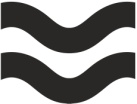 АВТОНОМНАЯ НЕКОМЕРЧЕСКАЯ ОРГАНИЗАЦИЯ «аГЕНТСТВО АМУРСКОЙ ОБЛАСТИ ПО ПРИВЛЕЧЕНИЮ ИНВЕСТИЦИЙ»Годовой отчет о деятельности АНО «Агентство Амурской области по привлечению инвестиций» за 2021 годг. Благовещенск 2022 г.Общие положения. Цели, задачи.Решение о создании АНО «Агентство Амурской области по привлечению инвестиций» (далее – Агентство) принято в рамках внедрения стандарта деятельности органов исполнительной власти субъекта РФ по обеспечению благоприятного инвестиционного климата в регионе. В настоящее время деятельность напрямую связана с реализацией целевой модели «Эффективность работы специализированной организации по привлечению инвестиций и работе с инвесторами» (утверждена Распоряжением Правительства РФ от 31 января 2017 года N 147-р "Об утверждении целевых моделей упрощения процедур ведения бизнеса и повышения инвестиционной привлекательности субъектов Российской Федерации") и государственной программы «Экономическое развитие и инновационная экономика Амурской области» (утверждена постановлением Правительства Амурской области от 25.09.2013 № 445).Предметом деятельности Агентства является улучшение инвестиционного климата, а также экспортного делового климата в Амурской области, оказания поддержки субъектам инвестиционной деятельности Амурской области, оказание поддержки субъектам предпринимательства в сфере экспорта и туристических услуг.Основная цель Агентства – предоставление услуг в сфере привлечения инвестиций в экономику Амурской области, развитие экспортного и туристического потенциала, а также содействия социально-экономическому развитию области.Основные задачи Агентства: 1. Содействие формированию благоприятного инвестиционного, экспортного и туристического климата;2. Обеспечение режима «одного окна» для инвесторов и экспортно ориентированных субъектов предпринимательской деятельности;3. Взаимодействие с российскими и международными фондами, агентствами, кредитно-финансовыми учреждениями, бизнес-агентами, институтами развития и другими организациями с целью их привлечения к инвестиционной, экспортной и туристической деятельности в Амурской области;4. Продвижение инвестиционных возможностей и проектов области в России и за рубежом;5. Содействие созданию проектных команд по поддержке и реализации конкретных инвестиционных проектов «под ключ»;6. Содействие развитию государственно-частного и муниципально-частного партнерства в Амурской области;7. Участие в подготовке и реализации инвестиционной политики Амурской области;8. Участие в подготовке и реализации внешнеэкономической политики Амурской области;9. Обеспечение информационно-рекламного сопровождения инвестиционной, экспортной и туристической деятельности;10. Стимулирование экспортной деятельности;11. Содействие выходу экспортно ориентированных субъектов предпринимательской деятельности на иностранные рынки, а также содействие повышению их конкурентоспособности и эффективности деятельности.С августа 2018 года функционал Агентства расширился путем создания Центра поддержки экспорта (далее ЦПЭ), основная цель которого предоставление услуг для бизнеса, который ориентируется на внешние рынки: от организации бизнес-миссий, покрытия затрат на международные ярмарки, выставки для продвижения товаров до услуг по лицензированию, патентированию, регистрации торговых марок за рубежом и проведении маркетинговых исследований.С января 2020 года на базе Агентства создан Туристско – информационный центр (далее ТИЦ) и Центр государственно – частного партнерства (далее Центр ГЧП).Новые услуги одновременно открывают новые возможности по позиционированию региона за рубежом, усилению работы с внешними инвесторами, привлечение частных инвестиций в инфраструктурные проекты.Исполнение финансового плана Агентства за 2021 год.Финансовый план Агентства и изменения, вносимые в финансовый план, утверждаются решением Наблюдательного света АНО «Агентство Амурской области по привлечению инвестиций».Объем субсидии, предоставляемой Агентству из областного бюджета в 2021 году, составил 88 396 316,83 рубля. По состоянию на 01.01.2021 г. остаток денежных средств на расчетном счете АНО «Агентство Амурской области по привлечению инвестиций» составил 6 408 905,23 рублей.В 2022 году по решению министерства экономического развития и внешних связей Амурской области данный остаток возвращен Агентством.Остаток денежных средств ЦПЭСубсидия на обеспечение деятельности ЦПЭ в 2020 году составила 32 830 484,5 рублей (в том числе 6 349 984,54 рубля за счет регионального бюджета). Остаток данной субсидии на конец 2021 года составил 8 057 317,91 рублей (в том числе: 787,78 рублей из регионального бюджета), из них законтрактовано 503 300 рублей.Финансирование деятельности ЦПЭ в 2021 году составило 22 192 723,80 рублей, из которых 7 599 523,8 рублей за счет регионального бюджета. Остаток на конец года составил 8 958 262,77 рублей (в том числе: 1 281 483,27 рублей из регионального бюджета), из них законтрактовано 613 200 рублей.Итоги работы Агентства за 2021 год (KPI).Целевые показатели и изменения, вносимые в целевые показатели, утверждаются решениями Наблюдательного совета АНО «Агентство Амурской области по привлечению инвестиций» и включаются в соглашение от 29.01.2021 №1 «О предоставлении из областного бюджета субсидии АНО «Агентство Амурской области по привлечению инвестиций» (далее – Субсидия) и дополнения к нему.Таблица № 1Отчет о достижении значений показателей результативности предоставления Субсидии по состоянию на 31.12.2021 годаКроме того, Агентством выполнены плановые показатели, установленные на 2021 год Государственной программой «Экономическое развитие и инновационная экономика Амурской области» (утверждена Постановлением Правительства Амурской области от 25 сентября . N 445).Таблица № 2Отчет о достижении Агентством целевых значений показателей Государственной программы на 2021 годВ 2021 году Агентством на сопровождение принято 17 инвестиционных проектов.Таблица № 3Реестр проектов, принятых Агентством на сопровождение в 2021 годуОбщий портфель инвестиционных проектов увеличился на 18 716,40 млн. рублей. Из них, инвестиционные проекты с применением механизма государственно-частного партнерства (далее – ГЧП) – 7 963,40 млн. рублей.Механизмы ГЧП – это взаимовыгодное сотрудничество частной и публичной стороны. Высокая потребность региона в долгосрочных инвестициях на фоне непростой бюджетной ситуации выводит ГЧП в число наиболее перспективных инструментов привлечения инвестиций в регион.Сопровождение проектов государственно-частного партнерстваПроекты ГЧП играют ведущую роль в инфраструктурных инвестициях, что в дальнейшем может привести к существенному повышению качества услуг за счет привлечения эффективных частных операторов, а также к созданию благоприятных условий для притока инвестиций и в другие сферы экономики Амурской области. В качестве перспективных сфер применения механизмов ГЧП стоит отметить: социальную, транспортную и коммунальную.В 2021 году Агентством приняты на сопровождение следующие проекты ГЧП:Строительство спортивного зала на территории, прилегающей к объекту муниципального имущества - зданию, расположенному по адресу: г. Благовещенск, ул. Чехова, д.52. Инициатором проекта выступает организация «Х» (Конфиденциальная информация), публичной стороной – администрация г. Благовещенска. Агентством проведена следующая работа по проекту: проведен анализ возможных механизмов реализации проекта, организован ряд встреч инициатора с заинтересованными ведомствами администрации г.  Благовещенска, подготовлена дорожная карта по проекту. Также, Агентство в настоящее время оказывает Инициатору помощь в подготовке проекта концессионного соглашения с целью дальнейшего формирования пакета документов для подачи частной концессионной инициативы.Строительство путепровода через Транссибирскую железную дорогу в пгт. Новобурейский. Инициатором проекта выступает организация «К» (Конфиденциальная информация), публичной стороной – министерство транспорта и дорожного хозяйства области. Агентством проведена следующая работа по проекту: участие в предварительных переговорах, в том числе организация рабочих совещаний с Инициатором проекта и заинтересованными ведомствами (минимущество области, минфин области, минюст области и пр.), взаимодействие с ДОМ.РФ на предмет участия в проекте средств инфраструктурных облигаций (льготное заемное финансирование),  разработка дорожной карты по проекту, участие в переговорах на иных условиях, в том числе анализ и корректировка проекта концессионного соглашения и финансовой модели по проекту. В 2021 года Инициатором проекта подана частная концессионная инициатива в администрацию г. Благовещенска.В феврале 2021 года Правительством РФ утверждены новые правила предоставления субсидии из федерального бюджета на создание новых школьных мест в рамках проектов ГЧП. На территории Амурской области определено 2 проекта, потенциально претендующих на получение федерального финансирования – школа на 528 мест в г. Белогорске, школа на 1200 мест с бассейном в г. Благовещенске. Агентством в 2021 году оказана методическая помощь министерству образования и науки области, администрации г. Белогорска и администрации г. Благовещенска по вопросам реализации проектов ГЧП, в том числе особенностей концессионного законодательства в комбинации с федеральными правилами предоставления субсидии.Строительство школы на 528 мест в микрорайоне "Амурсельмаш" в г. Белогорск. Инициатор проекта – министерство образования и науки области, концедент – администрация г. Белогорска, концессионер – организация «З» (Конфиденциальная информация). Агентством проведена следующая работа по проекту: организация и участие в совещаниях по проекту, анализ проекта концессионного соглашения и финансовой модели, оказание помощи в формировании бюджетной заявки на получение средств федеральной субсидии, разработке дорожной карты по проекту, участие в переговорах с концессионером. В 2021 году проект прошел конкурсный отбор на получение средств федерального бюджета, доведены лимиты бюджетных обязательств на следующий финансовый год.Строительство общеобразовательной школы на 1200 мест в Северном планировочном районе г. Благовещенск, Амурская область. Инициатор проекта – министерство образования и науки области, концедент – администрация г. Благовещенска, потенциальный концессионер – организация «П» (Конфиденциальная информация). Агентством проведена следующая работа: выявление интересантов в реализации проекта путем подачи частной концессионной инициативы, организация и  участие в совещаниях по вопросам реализации проекта, анализ проекта концессионного соглашения и финансовой модели, подготовка проекта письма в адрес Минфина РФ по вопросу восстановления НДС, оказание помощи концеденту в расчетах  стоимости проекта и предварительного расчета объема субсидии из федерального бюджета, взаимодействие с ДОМ.РФ на предмет участия в проекте средств инфраструктурных облигаций (льготное заемное финансирование). В 2021 году потенциальным концессионером подана частная концессионная инициатива.На территории области планируется реализация первого проекта ГЧП в соответствии с ФЗ-224 от 13.07.2015 «О государственно-частном партнерстве, муниципально-частном партнерстве в Российской Федерации и внесении изменений в отдельные законодательные акты Российской Федерации» - создание детской поликлиники в г. Благовещенске на 380 посещений в смену. Инициатор проекта – организация «А» (Конфиденциальная информация), публичный партнер – министерство здравоохранения области. Агентством проведена следующая работа по проекту: организация и  участие в совещаниях по вопросам реализации проекта, анализ финансовой модели по проекту, сравнительный анализ возможных механизмов реализации проекта, разработка дорожной карты по проекту, подготовка проекта письма в адрес Минвостокразвития по вопросу возможного участия средств федерального бюджета в проекте в рамках Дальневосточной концессии.Карта «Инфраструктурного меню»Разработана карта «Инфраструктурного меню», которая включает в себя пул новых мер господдержки, перечень основных инфраструктурных проектов, планируемых к реализации на территории области, и позволяет наглядно провести оценку возможных к применению мер и механизмов по отношению к тому или иному проекту. Цель – правильное и эффективное использование бюджетных средств при создании объектов инфраструктуры.Карта включает в себя следующие меры государственной поддержки по реализации инфраструктурных проектов в регионах:- Реструктуризация задолженности по бюджетным кредитам (ППРФ 1704,1705);- Инфраструктурные бюджетные кредиты (ППРФ1189, 1190)- Инфраструктурные облигации (ДОМ.РФ) (ППРФ 2459)- Дальневосточная концессия (ППРФ254)- Школьная субсидия, Минпросвещение РФ (ППРФ247) - Льготные займы Фонда реформирования ЖКХ и пр.На территории области существует острая потребность в создании объектов инфраструктуры: - коммунальной (реконструкция коллектора г. Благовещенск, строительство водозабора, г. Благовещенск, реконструкция очистных сооружений г. Благовещенск и пр.);- социальной (создание детской поликлиники на 380 мест г. Благовещенск, создание школы на 528 мест г. Белогорск, школы на 1200 мест г. Благовещенск и пр.);- транспортной (строительство путепроводов пгт. Новобурейский, пгт. Серышево, г. Завитинск, г. Благовещенск). При выборе механизма реализации каждого из планируемых к созданию/реконструкции объектов, а также применяемых к ним мер господдержки необходима комплексная оценка плюсов/минусов/последствий от применения того или иного механизма реализации и меры господдержки.Так, при необходимости создания объекта социальной инфраструктуры, для начала необходимо определить:- возможные механизмы реализации: госзакупка / концессия / СГЧП; - возможные меры господдержки: ДВ концессия, инфраструктурные облигации и т.п.Исходя из этого, необходимо провести сравнительные анализ применения указанных механизмов и мер господдержки, и принять окончательное решение в отношении дальнейшей реализации проекта. В рамках рабочего совещания по вопросу рассмотрения карты «Инфраструктурного меню» и ее применения в работе исполнительных органов государственной власти и муниципальных образований 09.11.2021 было принято решение определить министерство экономического развития и внешних связей области ответственным органом координирующим заполнение карты "Инфраструктурного меню", а отраслевые органы государственной власти и муниципальные образования ответственными за предоставление информации по проектам включенным в карту, также по разработке дорожных карт по проектам. На постоянной основе планируется постоянная работа по актуализации информации по проектам, включенным в Карту, а также дополнение информацией по новым проектам и новым механизмам поддержки.Сопровождение потенциальных резидентов территорий опережающего развития (далее – ТОР)В Амурской области созданы и функционируют три ТОР: «Белогорск», «Приамурская», «Свободный» на данных территориях установлен особый правовой режим осуществления предпринимательской и иных видов деятельности, призванный сформировать условия, благоприятные для привлечения инвесторов и обеспечить развитие социально-экономической сферы ускоренными темпами. Одна из ключевых задача Агентства – увеличение присутствия резидентов в ТОР Амурской области. В ходе работы большинство вопросов и консультаций связаны как раз с получением статуса резидента ТОР.Работа по вовлечения новых резидентов ТОР осуществляется в следующих направлениях:- поиск потенциальных инвесторов, инициация контактов (рассылки, участие в форумах, выставках региональных, общероссийских, международных, презентация ТОР, работа по продвижению инвестиционного потенциала региона в социальных сетях и в сети Интернет);- первичные переговоры с потенциальными участниками инвестиционного проекта (телефонное общение, обмен контактами, отправка общих материалов по проекту);- предметные переговоры, содействие в подготовки документов (обсуждение условий по конкретному проекту).В 2021 году статус резидента ТОСЭР получило шесть компаний. Все они осуществляют деятельность на территории опережающего социально-экономического развития «Приамурская», основная специализация которой складское хозяйство, логистика, производство строительных материалов и нефтепродуктов. Развитие ТОР «Приамурская» способствует  обеспечению комплексного и устойчивого развития приграничных территорий Амурской области, созданию комфортных условий для жизни и деятельности населения её приграничных территорий; а также формированию и удержанию конкурентных преимуществ области перед приграничными территориями КНР, в том числе за счет развития транспортно-логистического потенциала региона. Из общего числа новых резидентов пять компаний воспользовались услугами Агентства (таблица 4).Таблица 4Проекты, получившие статус резидентов ТОСЭР в 2021 годуАгентством проведен комплексный анализ инвестиционных проектов, оказано информационное содействие, даны консультации о мерах государственной поддержки, выстроено взаимодействие с государственными органами регионального и муниципального уровня.Для организации «А» (Конфиденциальная информация) Агентство дало консультации по преференциальным режимам, оказало содействие во всесторонней проработке инвестиционного проекта и приведению его в соответствие критериям для присвоения статуса резидента ТОР, установленным законодательством РФ.Организации «О» и «Т» (Конфиденциальная информация) были приняты на сопровождение в Агентство в октябре 2019 года. Под реализацию проекта были расширены границы ТОР «Приамурская». Данный инвестиционный проект был презентован в рамках различных выставок и форумах на территории РФ в качестве якорного резидента ТОР «Приамурская». Таможенно-логистический терминал «Кани-Курган» является стратегически важным проектом Агентства, для его реализации выстроено плотное взаимодействие, оказывается активная поддержка проекта, в решении технических и земельных вопросов.Для организации «Д» (Конфиденциальная информация) при содействии Агентства был подобран земельный участок под реализацию проекта, расширены границы ТОСЭР «Приамурская». Оказана консультационная помощь.С организацией «В» (Конфиденциальная информация) Агентство вело работу с июля 2020 года. С нашей помощью были расширены границы ТОСЭР «Приамурская» под реализацию проекта «Организация комплекса по изготовлению железобетонных изделий» на территорию пгт. Новобурейский, Бурейского района. Было оказано содействие по технологическому присоединению к электрическим сетям.Таким образом, с участием АНО «Агентство Амурской области по привлечению инвестиций» компаниями, получившими статус резидента ТОР в 2021 году, за время реализации проектов будет создано более 718 новых рабочих мест и привлечено более 8 941,7 млн. рублей капитальных вложений.В течение года команда Агентства активно взаимодействовала с АО «КРДВ» и его дочерним обществом, региональными институтами развития и органами государственной власти Амурской области при работе с потенциальными резидентами ТОР.С целью привлечения потенциальных резидентов ведется постоянная работа по улучшению условий деятельности на ТОСЭР области.Об участии в деловых, презентационно - выставочных мероприятиях:Круглый стол «Меры поддержки бизнеса в 2021г.» 
(4 февраля 2021 г.)В онлайн формате состоялось мероприятие для бизнес сообщества, программа которого была разделена не несколько тематических сессий: инфраструктура туризма в регионе (перспективы), государственные меры поддержки туристической отрасли и мастер-класс по разработке бизнес-планов для участия в региональных и федеральных грантах. На сессии Инфраструктура туризма директор Агентства Амурской области по привлечению инвестиций выступил с докладом: «Реализация крупных инвестиционных проектов для стимулирования развития туризма». По результатам мероприятия была получена активная обратная связь от тур бизнеса. Бюджет проекта ГЧП: от формирования до исполнения. Как избежать основных ошибок? (16 февраля 2021 г.)В рамках онлайн-эфира эксперты обсудили оптимальные подходы к процессу формирования и исполнения бюджета проекта ГЧП, на примере конкретных проектов рассмотрели ключевые ошибки, которые могут иметь влияние на изменение стоимости проекта на различных стадиях реализации, и представили основные решения для минимизации таких рисков. Директор Агентства Амурской области по привлечению инвестиций выступил с докладом «Формирование условий конкурса или частной инициативы в условиях неопределенности ключевых параметров».  «Дни Амурской области в Совете Федерации 
(15-17 февраля 2021 г.)В рамках Дней Амурской области в Совете Федерация, участие в которых приняла делегация Амурской области во главе с губернатором, Агентством Амурской области по привлечению инвестиций была организована  выставка на которой был представлен социально-экономический и инвестиционный потенциал Амурской области, а именно: история области, базовые отрасли экономики, экспортный потенциал (география экспорта, презентация продукции Амурской области), основные достижения, национальные проекты, крупные инвестиционные проекты в сельском хозяйстве, газопереработке, туризме, транспортной инфраструктуре, выставка «Поступки и люди».  Основная задача выставки знакомство с Амурской областью, было важно показать все возможности, перспективы развития и уже достигнутые результаты.Помимо этого, в рамках мероприятия состоялись расширенная деловая программа участия делегации Амурской области, в частности прошли заседания комитетов по профильным вопросам, пленарное заседание и час субъекта. По итогам мероприятий сенаторы приняли за основу проект постановления Совета Федерации «О государственной поддержке социально-экономического развития Амурской области».Специальной практической сессии, посвященной перспективам развития российско-индийского сотрудничества в области нефтегазохимии (1 марта 2021 г.) В марте индийским инвесторам рассказали в рамках специальной практической сессии, посвященной перспективам развития российско-индийского сотрудничества в области нефтегазохимии. Амурскую область представил заместитель председателя правительства Амурской области Петр Пак. В ходе встречи с индийским инвесторам была представлена концепция реализации проектов в рамках амурского газохимического кластера. Презентация для встречи была подготовлена Агентством по привлечению инвестиций.Вебинар с муниципальными образованиями Амурской области «Меры поддержки бизнеса в 2021г» (15 марта 2021  г.)В марте состоялся вебинар о направлениях поддержки субъектов малого и среднего предпринимательства в 2021 году, на котором институты поддержки бизнеса презентовали финансовые и нефинансовые меры поддержки. В рамках программы заместитель директора Агентства Амурской области по привлечению инвестиций выступила с докладом «Поддержка субъектов инвестиционной деятельности», а рамках которого был представлен механизм работы с инвестором, государственные меры поддержки инвестора и успешно реализованные инвестиционные проекты. Рабочая встреча с руководством госкорпорации ВЭБ.ДВ 
(20 марта 2021 г.)В рамках визита делегации Правительства РФ в Амурскую область, состоялась встреча с руководством госкорпорации ВЭБ.ДВ. Во встречи приняли участие госкорпорация ВЭБ.ДВ., Губернатор Амурской области и Агентство Амурской области по привлечению инвестиций.  В ходе встречи директор Агентства презентовал возможность привлечения средств на развитие городского транспорта, модернизацию системы наружного освещения Благовещенска и возведения новых путепроводов через Транссиб. Делегация ВЭБ.ДВ отметила высокую степень активности Приамурья в сфере ГЧП.   Визит в г. Благовещенск Трутнева Ю.П. заместителя Председателя Правительства Российской Федерации – полномочного представителя Президента Российской Федерации в Дальневосточном федеральном округе (20 марта 2021 г.)В рамках рабочего визита заместителя председателя правительства РФ – полномочного представителя президента РФ были осмотрены строительные площадки крупных инвестиционных проектов региона: АГПЗ, АГХК, таможенно-логистический терминал «Каникурган», автомобильного моста через реку Амур, строительную площадку Трансграничной канатной дороги. Агентство Амурской области по привлечению инвестиций была подготовлена презентация данных проектов. Рабочий визит в Амурскую область руководства Корпорации развития Дальнего Востока и Арктики (29 марта 2021 г.)Амурскую область с рабочим визитом посетила АО «Корпорация развития Дальнего Востока и Арктики» в обновленном составе. В ходе встречи представители Правительства Амурской области и Агентства по привлечению инвестиций познакомили делегацию КРДВ с потенциалом региона рассказали о новых проектах и инвестиционных инициативах по всем приоритетным направлениям. За время визита КРДВ успели посетить международный автомобильный мост, ТЛТ, перспективные площадки под жилую застройку. Завершая встречу, директор Корпорации Эдуард Черкин отметил высокий уровень работы региональной команды по привлечению инвестиций и хорошую степень подготовки презентационных материалов. Договорились о дальнейшем плотном и эффективном сотрудничестве.Рабочая встреча с ассоциацией Morbi Ceramic Association в рамках международной выставки строительных и отделочных материалов MosBuild в Москве (30 марта 2021 г.)В рамках международной выставки строительных и отделочных материалов MosBuild в Москве Правительство Амурской области, Агентство Амурской области по привлечению инвестиций и Корпорация развития Дальнего Востока и Арктики встретились с потенциальными инвесторами из Индии. Посольство Республики Индия в России, Ассоциация производителей керамической продукции Республики Индия, заместитель председателя Правительства Амурской области, директор Агентства Амурской области по привлечению инвестиций и директор департамента международного сотрудничества АО «КРДВ», на встрече обсудили перспективы сотрудничества в области керамической промышленности в Амурской области, а именно возможность строительства в Магдагачинском районе завода по производству керамических изделий на Чалганском месторождений каолиновых песков. Также, вопросы добычи сырья на месторождении, техприсоединения к электрическим сетям, возможность газификации завода, специальные меры поддержки в регионе и прочие вопросы. Рабочая конференция по реализации проект «Российско-Китайский трансграничный кластер «Хэйхэ – Благовещенск» 
(11 марта 2021 г.)По инициативе Управления коммерции Народного Правительства г. Хэйхэ провинции Хэйлунцзян КНР была проведена конференция по реализации проекта «Российско-Китайский трансграничный кластер «Хэйхэ – Благовещенск» в режиме ВКС с участием представителей Республики Саха (Якутия) и Амурской области. На конференции были рассмотрены вопросы трансграничного сотрудничества, развитие малого и среднего предпринимательства и строительство канатной дороги через реку Амур. Также обсудили возможности по активизации побратимских отношений между муниципальными районами Якутии и г. Хэйхэ.В рамках конференции директора Агентства Амурской области по привлечению инвестиций выступил с докладом «Экономический и инвестиционный потенциал Амурской области». В частности, был сделан акцент на проекты транспортной логистики и перспектив от реализации данных проектов на приграничной территории. Национальный промышленно-инвестиционный конгресс PromInvest в г.Москва (2 апреля 2021 г.) На площадке Управления делами Президента РФ «Гостиница «Золотое Кольцо» 2 апреля 2021г пошел конгресс, ключевой темой которого было обсуждение механизмов поддержи развития промышленности на территории Дальнего Востока и Арктики. Одним из интересных направлений стало использование механизмов ГЧП именно в индустриальных, промышленных объектах. В рамках сессии директор Агентства Амурской области по привлечению инвестиций презентовал инвестиционные возможности Амурской области для инвесторов (потенциал нашего региона, рассказал о комплексных мерах поддержки для локализации новых производств). А также, директор Агентства стал модератором тематической сессии «Возможности развития промышленности в Арктике и на Дальнем Востоке» в рамках Национального промышленно-инвестиционного конгресса.  Аудиторией этой сессии были представители среднего бизнеса в сфере промышленности, производители оборудования и комплектующих.Подведение итогов работы пространства коллективной работы «Точка кипения г. Благовещенск» за 2 года (5 апреля 2021 г.) В рамках мероприятия на площадке пространства коллективной работы «Точка кипения-Благовещенск» программный директор выступил с докладом, в котором были подведены итоги работы пространства за 2 года и определены планы на будущее. Также, в рамках программы прошла торжественная церемония награждения и стратегическая сессия, посвященная поиску точек роста инновационного развития «Инновационная Россия». Представители власти, инвесторы, технологические предприниматели и представители ведущих корпораций и университетов Амурской области обсудили ключевые вопросы развития экосистемы, выявили лучшие региональные практики, определили ближайшие шаги по активизации реализации национальной технологической инициативы и развития технологического предпринимательства в регионе. Приглашенными спикерами выступили: Сергей Богданов - предприниматель, управляющий партнер венчурного фонда YellowRockets и Алексей Маликов - учредитель инвестиционного фонда A&A Capital.Торжественное подписание концессионного соглашения по развитию международного аэропорта «Игнатьево» в г. Москва (23 апреля 2021 г.)В Москве между Амурской областью и компанией ООО «АБС» — совместным предприятием УК «Аэропорты Регионов» и «Новапорт холдинг» подписано концессионное соглашение по развитию международного аэропорта Благовещенска сроком на 30 лет. Объем инвестиций составит не менее 7 млрд. рублей. От Приамурья на церемонии подписания присутствовали Губернатор Амурской области, И.О. министра министерства транспорта и дорожного хозяйства Амурской области, директор Агентства Амурской области по привлечению инвестиций, от инвесторов – генеральный директор УК «Аэропорты Регионов», генеральный директор «Новапорт холдинг» и первый вице-президент – начальник департамента инфраструктурных проектов и ГЧП АО «Газпромбанк».Форум «Код лидерства» в г. Благовещенск (12 мая 2021 г.)Директор Агентств Амурской области по привлечению инвестиций на одной из площадок форума выступил с докладом «Механизмы реализации инвестиционных проектов в Амурской области». Были презентованы лучшие практики структурирования инвестиционных проектов, механизмы поддержки инвестора в Амурской области посредством специальных режимов и расширенной программы государственной поддержки. Мероприятие по торгово-экономическому и инвестиционному сотрудничеству с участием представителей провинций Гуандун, Цзянсу, Чжецзян, Фуцзянь в формате ВКС (18 мая 2021 г.)Встреча по торгово-экономическому и инвестиционному сотрудничеству состоялась в формате ВКС с участием представителей южных и юго-восточных провинцией Китайской Народной Республики Гуандун, Цзянсу, Чжэцзян, Фуцзянь. Мероприятие прошло при поддержке Корпорации развития Дальнего Востока и Арктики и Минвостокразвития. Во время встречи директор Агентства Амурской области по привлечению инвестиций рассказал об инвестиционном потенциале и возможностях Амурской области, о совместных крупных проектах с КНР, о перспективных проектах Амурской области.По итогам встречи китайские инвесторы выразили готовность к дальнейшему сотрудничеству и по ряду проектов будут проведены дополнительные консультации.Заседание Комитета по государственно-частному партнерству и Комитета по промышленности и производству в г. Москва (участие по ВКС) (8 июня 2021 г.)Во встречи принял участие директор Агентства Амурской области по привлечению инвестиций Павел Пузанов.  Представители иностранного и российского бизнеса, финансирующих организаций, органов государственной власти и местного самоуправления обсудили условия и основания для выбора приоритетной модели в реализации инвестиционных проектов. В ходе комитетов директор Агентства инвестиций рассказал про потенциал развития новых промышленных производств в Амурской области и об опыте использования концессионных моделей в реализации крупных инфраструктурных. Кроме того, на экспертной площадке разобрали актуальную тему по использованию соглашений ГЧП в промышленности. Это достаточно новая, но перспективная практика структурирования отношений между бизнесом и государством по реализации инвестиционных проектов. На заседании франко-российской ТПП отметили высокую активность и экспертность Амурской области в области структурирования концессионных проектов и ГЧП.Петербургский международный экономический форум (ПМЭФ-2021) (5-8 июня 2021 г.)Делегация Амурской области приняла участие в форуме под руководством губернатора Амурской области в составе команды Правительства Амурской области и директора Агентства Амурской области по привлечению. Региональная команда приняла участие в ряде дискуссионных площадок и круглых столов, посвященных развитию экономики, экспорта, сферы малого бизнеса и привлечения инвестиций.Результатом участия делегации в форуме было: подписание меморандума с ВЭБ.РФ о строительстве канатной дороги Благовещенск-Хэйхэ, а также реализации проекта Сковородинского метанольного завода, соглашение о сотрудничестве с компанией «Транснефть». Достигли договоренности с РЖД по обеспечению дальнейшего развития БАМа и Транссиба на территории региона. Соглашение с Администрацией Санкт-Петербурга по взаимному торгово-экономическому, научно-техническому и культурному сотрудничеству, соглашение с Россотрудничеством по поддержке инициатива региона в проведении совместных мероприятий с иностранными партнерами. Помимо этого, прошло ряд встреч с крупными корпорациями. Так, Транснефти будет представлен проект музея современной истории российско-китайских отношений, а с крупнейшей в России золотодобывающей компанией «Полюс» обсудили развитие Бамского золоторудного месторождения в Тындинском районе. Помимо этого, состоялась встреча с крупным девелопером страны ГК «ПИК» об участии в проектах жилищного строительства региона.Также в рамках форума озвучены итоги Национального рейтинга состояния инвестиционного климата в субъектах страны. Визит руководства Корпорации развития Дальнего Востока и Арктики (24 июня 2021 г.)В июне Благовещенск посетила делегация АО «Корпорации развития Дальнего Востока и Арктики» с целью проведения рабочих встреч с предпринимательским сообществом относительно проблемных вопросов осуществления инвестиционной деятельности, выхода из пандемии и антикризисных решений, предоставления земельных участков, цифровизации. Была проведена рабочая встреча с представителями Правительства Амурской области, Агентством Амурской области по привлечению инвестиций, Корпорацией развития Дальнего востока и Арктики  и предпринимателей в сфере сельского хозяйства, в ходе встречи были подняты проблемные вопросы и предложены пути их решения.Рабочий визит компании инвестора ГК «ПИК» в г. Благовещенск (1 июля 2021 г.)В рамках визита ГК «ПИК» проведено рабочее совещание и роуд-шоу по потенциальным участкам под комплексную застройку территории города Благовещенска. В мероприятии приняли участие Правительство Амурской области, Агентство Амурской области по привлечению инвестиций, руководство ГК «ПИК». По итогу рабочего визита определены направления работы и условия сотрудничества.Восточный нефтегазовый форум в г. Владивосток 
(7-8 июля 2021 г.)В июле в г. Владивостоке состоялся юбилейный Международный инвестиционный Восточный нефтегазовый форум. Участие в мероприятии принял директор Агентства Амурской области по привлечению инвестиций с докладом «О развитии газохимического кластера на территории Амурской области и реализации крупных инвестиционных проектов». В рамках форума была представлена обновленная концепция газохимического кластера (инвестпроекты, связанные с переработкой метанолов, продукции газоперерабатывающего и газохимического комплекса, а также новые инвестпредложения в сфере производства азотных удобрений, создание в регионе первого комплекса сжижения природного газа). В ходе дискуссии обсудили подходы кластерного развития территорий и привлечения крупных инвесторов в сферу газохимии.Выездная сессия Восточного экономического форума - 2021 «Новые объекты транспортной инфраструктуры как драйверы развития приграничного экономического сотрудничества и туризма» в г. Благовещенск (23 июля 2021 г.)В рамках мероприятия «АмурЭкспоФорума-2021» в Благовещенске состоялась онлайн-сессия ВЭФ-2021 «Новые объекты транспортной инфраструктуры как драйверы развития приграничного экономического сотрудничества и туризма». Мероприятие организовано Правительством Амурской области совместно с Фондом Росконгресс, Министерством по развитию Дальнего Востока и Арктики и Корпорацией по развитию Дальнего Востока и Арктики, Агентства Амурской области по привлечению инвестиций. В онлайн-сессии на площадке «Точка кипения – Благовещенск», приняли участие Губернатор Амурской области, представители Министерства по развитию Дальнего Востока и Арктики, Республики Саха (Якутия), Еврейской автономной области и китайских провинций Гуандун и Хэйлунцзян. Модератором сессии выступила директор департамента налогового и юридического консультирования АО «КПМГ», эксперт в области развития Дальнего Востока и Арктики Ольга Сурикова. На сессии были представлены ключевые инфраструктурные проекты, которые формируют новую опору развития двустороннего приграничного сотрудничества между Амурской областью и Китаем. Результаты обсуждения и выводы, сделанные в ходе работы выездной сессии, были рекомендованы для формирования программы Восточного экономического форума, который состоялся во Владивостоке с 2 по 4 сентября.Реверсная бизнес-миссия туроператоров из Индии в г. Благовещенск (2 июля 2021 г.)Бизнес-миссия представителей туристических компаний из Индии проходила в Амурской области на протяжении девяти дней. Программа бизнес-миссии предполагала посещение туристических мест и проведение B2B встречи туроператоров Индии и туроператоров Амурской области, на которой директор Агентства Амурской области по привлечению инвестиций презентовал инвестиционный потенциал региона. Восточный экономический форума-2021 в г. Владивосток (2-4 сентября 2021 г.)Амурская область ежегодно принимает участие в «Восточном экономическом форуме» и выставке «Улица Дальнего Востока» в составе расширенной делегации Правительства Амурской области, Агентства Амурской области по привлечению инвестиций. В 2021 году на выставке была представлена экспозиция (павильон) Амурской области с темой «Амурская область – экономика устойчивого развития». В рамках экспозиции были представлены развитые отрасли экономики региона, организована продажа амурской продукции и представлена обширная деловая и культурная программа на павильоне. Также были продемонстрированы достижения во всех развивающихся областях, новые условия инвестирования и ведения бизнеса, потенциальные проекты, уникальности культуры, места туристического притяжения Амурской области и презентация экономического потенциала.По результатам участия делегации региона в форуме и выставке заключено 20 соглашений на общую сумму 140 миллиардов рублей. Одна из самых значимых договоренностей достигнута с группой компаний «ПИК». Инвестор построит около 800 тысяч квадратных метров жилья по новым технологиям, что позволит нам закрыть потребность амурчан в жилой площади в перспективе до 2024 года. Не менее важным является соглашение с Минвостоком России. Благодаря их поддержке по программе «Дальневосточная концессия» в Благовещенске появится новая поликлиника на 380 посещений в смену с меньшей нагрузкой на областной бюджет. Сразу три соглашения с Корпорацией развития Дальнего Востока и Арктики и инвесторами направлены на реализацию проектов реконструкции Албынского рудника, Олекминского месторождения и создания в Тындинском районе нового логистического кластера. Также подписано соглашение с компанией «Т.» (конфиденциальная информация). Инвестор реализует в Сковородине проект по производству азотных удобрений для амурских и дальневосточных аграриев. Мощность нового завода составит около 800 тысяч тонн в год. Также в Приамурье появится завод по сжижению природного газа, о чем подписано соглашение с компанией «Газпром гелий сервис».Большой акцент в участии региона на ВЭФ-2021 был сделан на развитие сельского хозяйства. Потенциал региона в этой сфере комплексно раскрыли на экспозиции павильона Амурской области в рамках выставки «Улица Дальнего Востока». Кроме этого, подписаны два соглашения с амурскими компаниями «Луч» и «Амурский партизан». Они построят новые молочные фермы, которые позволят увеличить объем производимого молока в области на почти 20 тыс. тонн в год.Насыщенной выдалась и международная повестка амурской делегации. На полях форума состоялись встречи с Российско-Германской внешнеторговой палатой и японской ассоциацией РОТОБО. С немецкой делегацией договорились о формировании плана предложений по приоритетным сферам сотрудничества амурских и германских предприятий. Японская сторона окажет содействие в привлечении дополнительного внимания японских компаний к онлайн-презентации наших производителей, которая состоялась в ноябре 2021 года.Победу в «Дальневосточных играх» в рамках форума одержала Амурская команда. Амурчане соревновались с 7 регионами в баскетболе, шахматах, теннисе, мини-футболе и т.д. Амурские спортсмены с хорошим отрывом взяли первое место.Традиционно ярким стали выступления творческих коллективов Амурской области на главной сцене Улицы Дальнего Востока. Самые зрелищные номера показали солисты Амурской областной филармонии. Кроме этого, новой активностью для привлечения зрителя стал интерактив «Амурское лото», которое каждый вечер в игровой форме знакомило с основными фактами про Приамурье.Российская неделя ГЧП-2021 в г. Москва 
(28 сентября-1октября 2021 г.)С 28 сентября по 1 октября в Москве состоится VIII Инфраструктурный конгресс «Российская неделя ГЧП». Организаторами мероприятия выступают Национальный Центр ГЧП и ВЭБ.РФ. Генеральный партнер конгресса – Сбер. Программа мероприятия традиционно построена вокруг наиболее актуальных вопросов привлечения инвестиций в инфраструктуру. Значительная часть повестки посвящена городскому развитию и реализации проектов ГЧП в социальной сфере – здравоохранении, образовании, туризме и спорте.Со стороны Амурской области в мероприятии приняли участие заместитель мэра города, директор и сотрудники Агентства Амурской области по привлечению инвестиций. Директор Агентства принял участие в экспертной сессии «ГЧП на Дальнем Востоке: приоритетные отрасли и новые механизмы для ускоренного запуска проектов» и рассказал об успешных практиках реализации проектов по ГЧП в регионе и какую роль играют инфраструктурные инвестиции в развитии региона. Рабочий визит в Амурскую область Японской ассоциации по торговле с Россией и новыми независимыми государствами (РОТОБО) (1-9 октября 2021 г.)С трехдневным рабочим визитом в Приамурье побывала делегация японской ассоциации по торговле с Россией и новыми независимыми государствами РОТОБО, которую возглавил руководитель московского представительства ассоциации Саито Даисукэ. Договоренность о приезде в Амурскую область ранее была достигнута в ходе переговоров на полях ВЭФ-2021. Основной целью визита стало личное знакомство с регионом в преддверии проведения презентации инвестиционного и экспортного потенциала Амурской области перед японскими компаниями. В ходе рабочей встречи в благовещенской «Точке кипения» стороны обсудили содержание будущей презентации, сроки её проведения и ожидаемые результаты. Японская делегация подтвердила готовность помочь в привлечении заинтересованных японских компаний и организаций для участия в бизнес-миссии. Также представители РОТОБО оценили логистический потенциал региона в ходе экскурсии на трансграничный мостовой переход через реку Амур и территорию нового таможенно-логистического терминала «Каникурган». Содействие в организации презентации с российской стороны при поддержке минэкономразвития и внешних связей области оказывает Амурское отделение Общества «Россия-Япония», а также региональные Центр поддержки экспорта и Агентство по привлечению инвестиций.Рабочий визит представителей ООО «Макдоналдс» в Амурскую область (3 ноября 2021 г.)В ноябре состоялся рабочий визит руководства компании ООО «Макдоналдс» в Амурскую область. В рамках программы визита делегация посетила потенциальные земельные участки и здания для размещения мест общественного питания. Также, по итогу была проведена рабочая встреча для определение дальнейшей работы по данному направлению. Встреча была организована Агентством Амурской области по привлечению инвестиций и Администрацией города Благовещенска. Третий Российско-Корейский форум Межрегионального сотрудничества (3-5 ноября 2021 г.)Третий Российско-Корейский форум Межрегионального сотрудничества состоялся в г. Ульсан в Республике Корея, в рамках которого была организована выставка регионов России и Дальнего Востока. На стенде Амурской области были представлены крупные инвестиционные проекты, краткая информация, характеризующая ключевые отрасли экономики и потенциал региона. Проведение презентации инвестиционного и экспортного потенциала Амурской области для японских компаний в онлайн формате (26 ноября 2021 г.)26 ноября Амурская область презентовала свой инвестиционный и экспортный потенциал японским бизнесменам. Мероприятие прошло в онлайн формате с подключением японских городов, а также Благовещенска, Москвы, Хабаровска и Владивостока.Организовали встречу японская ассоциация по торговле с Россией и новыми независимыми государствами (РОТОБО) и правительство Амурской области в результате договоренности между Агентством Амурской области по привлечению инвестиций, Амурским отделением Общества «Россия-Япония» и японскими партнерами в начале текущего года.В рамках выступления заместителем председателя Правительства Амурской области представлены ключевые отрасли экономики региона, крупнейшие строительные площадки, потенциальные инвестиционные проекты, потенциал сельскохозяйственных и минерально-сырьевых ресурсов.Всемирная выставка Экпо-2020 в Дубай (16 ноября-18 ноября 2021 г.)В рамках выставки Корпорацией развития Дальнего Востока и Арктики были организованы отраслевые сессии. На отраслевой сессии «Нефтехимическая промышленность Дальнего Востока и Арктики, возможности водородной энергетики» приняли участие заместитель председателя Правительства Амурской области и директор Агентства Амурской области по привлечению инвестиций с докладом «О создании Амурского газохимического кластера и реализации инвестиционных проектов на территории Амурской области» (о создании современной и экологически-безопасной инфраструктуры транспортировки газа по территории Амурской области, создания производств переработки газа для нужд собственной экономики, а также для экспорта углеводородов в страны Азиатско-Тихоокеанского региона).Международная бизнес-миссия в Республику Беларусь (г. Минск) (8-10 ноября 2021 г.)Поездка в Республику Беларусь организована Центром поддержки экспорта Амурской области, Агентством Амурской области по привлечению инвестиций и региональной Торгово-промышленной палатой. В бизнес-миссии приняли участие субъекты малого и среднего предпринимательства Амурской области, представители Центра поддержки экспорта и помощник директора по внешним связям Агентства Амурской области по привлечению инвестиций. В ходе поездки Амурские бизнесмены обменялись профессиональным опытом с белорусскими коллегами, посетили профильные промышленные предприятия. Целью стало ознакомление с производственно-технологическими процессами, а также обмен опытом в сфере ведения международного бизнеса. Предприниматели из Амурской области презентовали свои товары и услуги. Были проведены переговоры с участниками бизнес миссии по различным направлениям. По результатам переговоров достигнуты договоренности о сотрудничестве между Амурскими экспортными компаниями и компаниями Республики Беларусь.Межправительственная Российско-Китайская комиссии по инвестиционному сотрудничеству, ВКС (10 ноября 2021 г.) В соответствии с частью 17 статьи 4 Положения о российских частях межправительственных комиссий по торгово-экономическому и научно-техническому сотрудничеству между Российской Федерацией и зарубежными странами проведено 8-е заседание Межправительственной Российско-Китайской комиссии по инвестиционному сотрудничеству. В комиссии принял участие губернатор Амурской области и выступил с докладом «Российско-Китайское межрегиональное инвестиционное сотрудничество». Выступление (доклад и презентация) подготовлены Агентством Амурской области по привлечению инвестиций. Дни регионов Дальнего Востока в Москве (10 ноября-11 декабря 2021 г.)Дни регионов Дальнего Востока в Москве» проходили пятый год подряд по инициативе аппарата полномочного представителя президента РФ в ДФО, Министерства РФ по развитию Дальнего Востока и Арктики при поддержке Правительства Москвы. Организатор – НО «Фонд развития социальных инициатив».В рамках фестиваля ежегодно проводится ряд мероприятий, направленных на популяризацию регионов Дальнего Востока среди молодежи г. Москва и Московской области. В частности, в 2021 году были организованы в вузах Москвы мобильные выставочные пространства, на которых была представлена информация о возможностях Амурской области и других регионов ДВ, а именно показаны места туристического притяжения, возможности обучения и трудоустройства в регионе. Помимо этого, массового тиражирована полиграфическая продукция на темы: трудоустройства, обучения в регионе, туристического и природного потенциала. Был запущен «Дальневосточный экспресс» по Арбатско-Покровской линии московского метро. В десяти вагонах размещена вся полезная информация о регионах Дальнего Востока, в том числе и об Амурской области. В вагоне «Работа и учеба на Дальнем Востоке» можно узнать, насколько интересные специальности можно получить на ДВ, о программах господдержки, почитать интервью успешных переселенцев. Для удобства пассажиров в вагоне размещены QR-коды, с помощью которых можно перейти на нужный раздел сайта Корпорации развития Дальнего Востока и Арктики и получить всю необходимую информацию.Помимо этого, Большой дальневосточный квест проходил в режиме онлайн. Участники квеста должны были выполнить ряд заданий, ответить на вопросы и снять небольшой видеоролик о регионе Дальнего Востока, где они хотели бы побывать. По результатам квеста определен победитель и главный приз – путешествие в регион.Рабочая встреча с иностранными инвесторами из КНР (16 ноября 2021 г.)Состоялась рабочая встреча с представителями компаний инвесторов из Китайской народной республики, представителями Правительства Амурской области, генеральным директором ООО «Т.»  (конфиденциальная информация) и Агентством Амурской области по привлечению инвестиций. В рамках встречи обсудили вопросы налоговой нагрузки резидентов ТОР, льгот и преференций для инвестора, а также обсудили вопрос дальнейшего сопровождения проекта по комплексной переработке древесины в пгт. Февральск. Онлайн-форум «ProДФО», ВКС (8-9 декабря 2021 г.) В рамках онлайн-форума «ProДФО-2021» состоялось пленарное заседание «Успехи и новые возможности Дальнего Востока в условиях меняющегося мира». Участники обсудили проекты, которые удалось реализовать в 2021 году и социально-экономические приоритеты развития Дальнего Востока. В центре внимания оказались темы жилищного строительства, туризма, транспортной инфраструктуры, взаимодействие с обществом. В пленарном заседании приняли участие заместитель Председателя Правительства Российской Федерации – полномочный представитель Президента Российской Федерации в Дальневосточном федеральном округе Трутнев Ю. П., министр РФ по развитию Дальнего Востока и Арктики Чекунков А.О. и Губернатор Амурской области Орлов В. А. На пленарном заседании Губернатор Амурской области выступил с темой ««Развитие сферы здравоохранения».Подведение итогов работы Агентства Амурской области по привлечению инвестиций за 5 лет (23 декабря 2021 г.)Подведение итогов состоялось в общественно культурном центре при участии представителей Агентства по привлечению инвестиций, Правительства Амурской области и партнеров. В ходе мероприятия директор и руководители подразделений Агентства выступили с итоговой презентацией, в которой были представлены ключевые показатели и результаты деятельности в динамике по годам, а также озвучены потенциальные направления и планы на будущий год. В конце состоялась торжественная церемония награждения участников мероприятия.Специальная бизнес-сессия с представителей индийского бизнеса – членов делегации штата Гуджарат, ВКС (7 декабря 2021 г.) Сессия посвящена развитию двустороннего торгово-экономического и инвестиционного сотрудничества на Дальнем Востоке и в Арктической зоне Российской Федерации при участии представителей регионов ДФО и АЗРФ и представителей индийского бизнеса – членов делегации штата Гуджарат. В сессии по нефтегазовой отрасли принял участие заместитель директора Агентства Амурской области по привлечению инвестиций с докладом «Потенциал развития инвестиционных проектов на базе Амурского газохимического кластера». В рамках доклада был презентован Амурский газохимический кластер, его конкурентные преимущества, якорные инвесторы и потенциальные инвестиционные проекты, которые можно реализовать на базе кластера, а также льготы и преференции для инвестора.  V. Отчет по работе со средствами массовой информацииВ 2021 году при работе со СМИ основной упор был сделан на рассказ о работе с крупными инвесторами и презентации потенциала региона на имиджевых мероприятиях. Основными каналами коммуникаций были выбраны ведущие информационные агентства и телекомпании региона, а также их популярные социальные сети. Акцент при работе со СМИ был сделан на качество и глубину продвижение материала, а не на количество публикаций. ПРЕСС-РЕЛИЗЫНа главном информационном портале Агентства, инвестиционном портале региона, в ленте «Новости» размещено 163 пресс-релиза (Приложение 2). Основная тематика: Реализация инвестиционных проектов на территории области, развитие ключевых отраслей экономики, применение к проектам механизма ГЧП и концессии, а также презентация потенциала региона на имиджевых мероприятиях.ИНТЕРВЬЮЗа период с 01.01.2021 года по 30.12.2021 года подготовлено к выпуску 33 интервью с представителями Агентства и участниками проектов, реализуемыми организацией (Приложение 3).СТАТЬИЗа 2021 год было выпущено 39 статей. Ключевая тема публикаций – инвестиционный потенциал региона и влияние крупнейших проектов на развитие экономики (Приложение 4).VI. Количество подготовленных аналитических и презентационных материалов (презентации, видеоролики, видеофильмы, слайды, инвестдайджест, буклеты, брошюры).VII. О новом инвестиционном портале и его сервисах В 2021 году продолжена работа по созданию современного, удобного и привлекательного ресурса.На основании инвестиционного стандарта, рекомендаций НААИР (национальная ассоциация агентств инвестиций и развития), опыта других регионов и требований экспертного сообщества агентством была проведена работа по модернизации инвестиционного портала Амурской области по следующим направлениям: 1.	Обновлена стартовая страница портала, изменен общий дизайн, новостной блок перенесен в отдельную графу, созданы «Быстрые ссылки» к важным разделам инвестиционного портала: Инвестору — Одно окно, Инвестиционная карта Амурской области, Инвестору — ТОР, Навигатор мер поддержки инвестора, О регионе.2.	Внесены изменения в структуру разделов и страниц инвестиционного портала: структурирована информация на портале и оптимизировано расположение и наполнение разделов информацией, обновлен шрифт.3.	Доработаны линии прямых обращений инвестора через инвестиционный портал (кнопка «У меня есть проект», «Есть вопрос?», «Связаться с руководством»): добавлены  и обновлены строки для обязательного заполнения, предусмотрена возможность выбрать тему вопроса/обращения в Агентство, показана детальная схема обращений в Агентство через портал и статистика заявок и обращений, предусмотрена возможность скачать формы для подачи заявки прикрепить их обратно, отправить на рассмотрение в Агентство. 4.	Актуализирована Инвестиционная карта Амурской области: добавлены новые проекты, площадки и земельные участки, созданы новые фильтры для поиска.5.	Создана страница «Кадры» в разделе «О регионе», на которой размещена информация о подготовке и трудоустройстве кадров в Амурской области и указаны контакты Центра занятости Амурской области и Центра опережающей профессиональной подготовки.6.	Создан «Личный кабинет инвестора» (CRM система) в целях управления инвестиционными проектами, мониторинга их реализации, а также решения в области межведомственного взаимодействия при реализации инвестиционных проектов. Личный кабинет управления инвестиционным проектом размещен на новом сервере и разработан на CMS 1С-Битрикс: Управление сайтом. Личный кабинет управления инвестиционным проектом защищен протоколом безопасности и размещаться на домене   http://lk.invest.amurobl.ru/.7.	Настроена корректность отображения Личного кабинета инвестора и доработанных страниц сайта и элементов на действующем домене http://invest.amurobl.ru/ во всех современных браузерах: FireFox, Google Chrome, Yandex.Браузер, Opera, Safari, Internet Explorer 11, Edge на всех устройствах.8.	Создана кнопка «Полезные сервисы», в которой собраны в полезные сервисы для бизнеса («Расчет льгот для резидентов ТОР», «Бизнес — это просто», «Поддержка МСП», «Создай свой бизнес», «Выбор налогообложения») со ссылками на соответствующие ресурсы. 9.	Обновлена и структурирована информация в разделе «Инвестиционный климат».10.	Страница «Муниципальные кабинеты» перенесена в раздел «О регионе» и продолжат функционировать в помощь инвесторам и муниципальным образованиям. 11.	На странице «Одно окно» в разделе «Инвестору» размещена блок-схема, которая отражает весь путь инвестора от подачи заявки с указанием учреждений и сроков прохождения процедур до получения проекта статуса ТОР и ПИП.  12.	Настроена кнопка «Подписка на новости» и подключена к электронной почте invest.amurobl@mail.ru.13.	Кнопки «У меня есть проект», «Есть вопрос?», «Связаться с руководством» подключены к электронной почте invest.amurobl@mail.ru для оперативной обработки входящей информации и заявок.14.	Актуализирована информация по отраслям и адаптирована в виде графических материалов в разделе «О регионе».15.	Инвестиционный портал адаптирован под мобильную версию.16.	 Создана страница «Команда» и размещена информации о сотрудниках Агентства (ФИО, направление, должность, номер телефона, электронная почта).17.	Создана страница «Партнеры» и размещена информация об организациях, с которыми работает агентство по категориям иностранные партнеры, банки, общественные организации, ассоциации, институты развития, университеты и др. со ссылками на их сайты. 18.	Структурирована и обновлена информация на странице «Контакты»: добавлены контакты Центра Мой бизнес, Управляющей компании «Амурская», Министерства экономического развития и внешних связей Амурской области. 19.	Страница «Документы» перенесена на страницу «О нас» и ранжирована в следующем порядке: Уставные документы -Устав; Регламенты-Регламент взаимодействия с инвесторами (приказ № 06-од от 02.04.2018), Целевая модель Агентства инвестиций, Перечень платных услуг Агентства инвестиций; Показатели результативности деятельности- Значения целевых показателей Агентства инвестиций на 2017 г, 2018. 2019, 2020; Отчеты-Годовой отчет Агентства 2017 год, 2018, 2019, 2020.20.	Страница «ТОР» дополнен информацией о территориях опережающего развития (постановление, специализация, план перспективного развития, видеоматериал о ТОР) и общая информация о территориях опережающего социально-экономического развития Амурской области. 21.	Страница «Государственная поддержка» дополнена сервисов «Навигатор мер поддержки» со ссылкой на сайт Минпромторга России https://gisp.gov.ru/navigator-measures/ru-RU. 22.	Создан раздел «Медиа»,  который собирает всю информацию о мероприятиях, в которых принимает участие и организует Агентство Амурской области по привлечению инвестиций, собраны медиа-материалы об Агентстве и об Амурской области ( в том числе по отраслям), а также публикации в средствах массовой информации об Агентстве и Амурской области и пр. медиа информация. На инвестиционном портале продолжают работать ранее созданные сервисы для инвестора. Портал поддерживает четыре иностранных языка (Английский, Японский, Корейский, Китайский). Также, на постоянной основе проводится мониторинг динамики посещаемости инвестиционного портала со всех регионов России и стран мира. Функционирование пространства коллективной работы «Точка кипения» в г. БлаговещенскПространство коллективной работы «Точка кипения -Благовещенск» работает при поддержке АНО Агентства стратегических инициатив по продвижению новых проектов и АНО «Платформа НТИ». Третий год «Точка кипения-Благовещенск» предоставляет бесплатную площадку офлайн/онлайн для мероприятий, инфраструктуру, среду для встреч, знакомств, контактов, сгущения сообществ.За 2021г было проведено 554 мероприятия количество посетителей 18950человек. 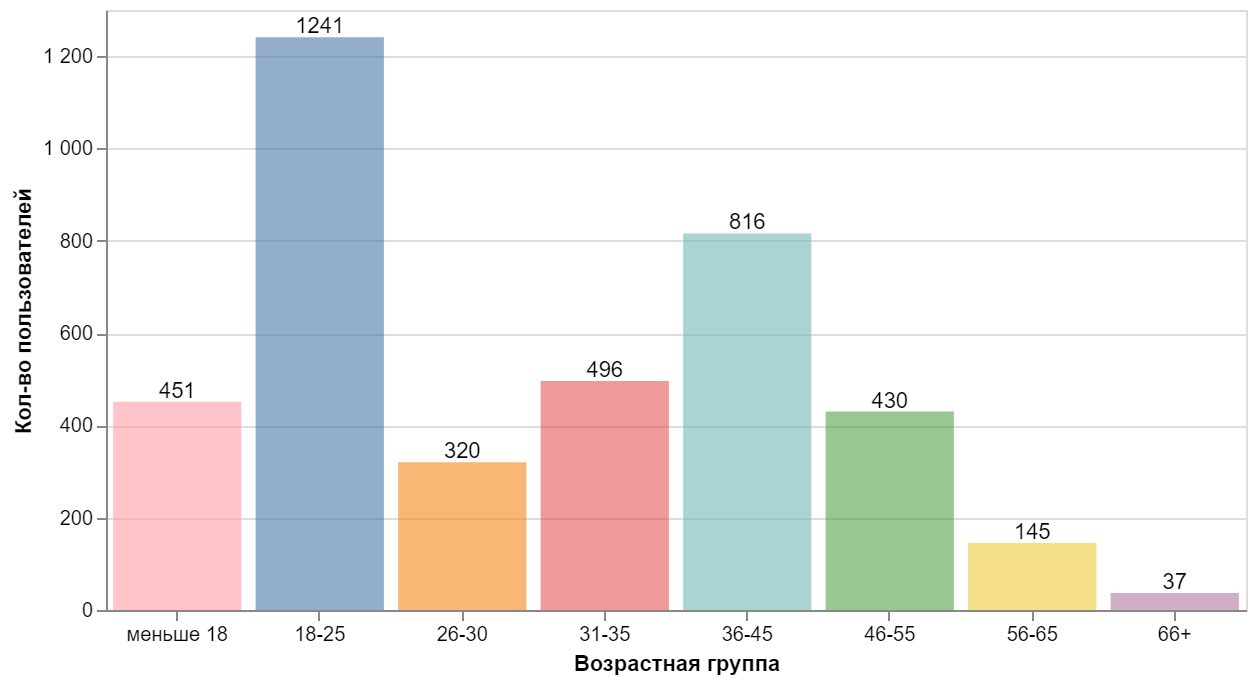 Рисунок 1 – Распределение уникальных пользователей ТК по возрастным группам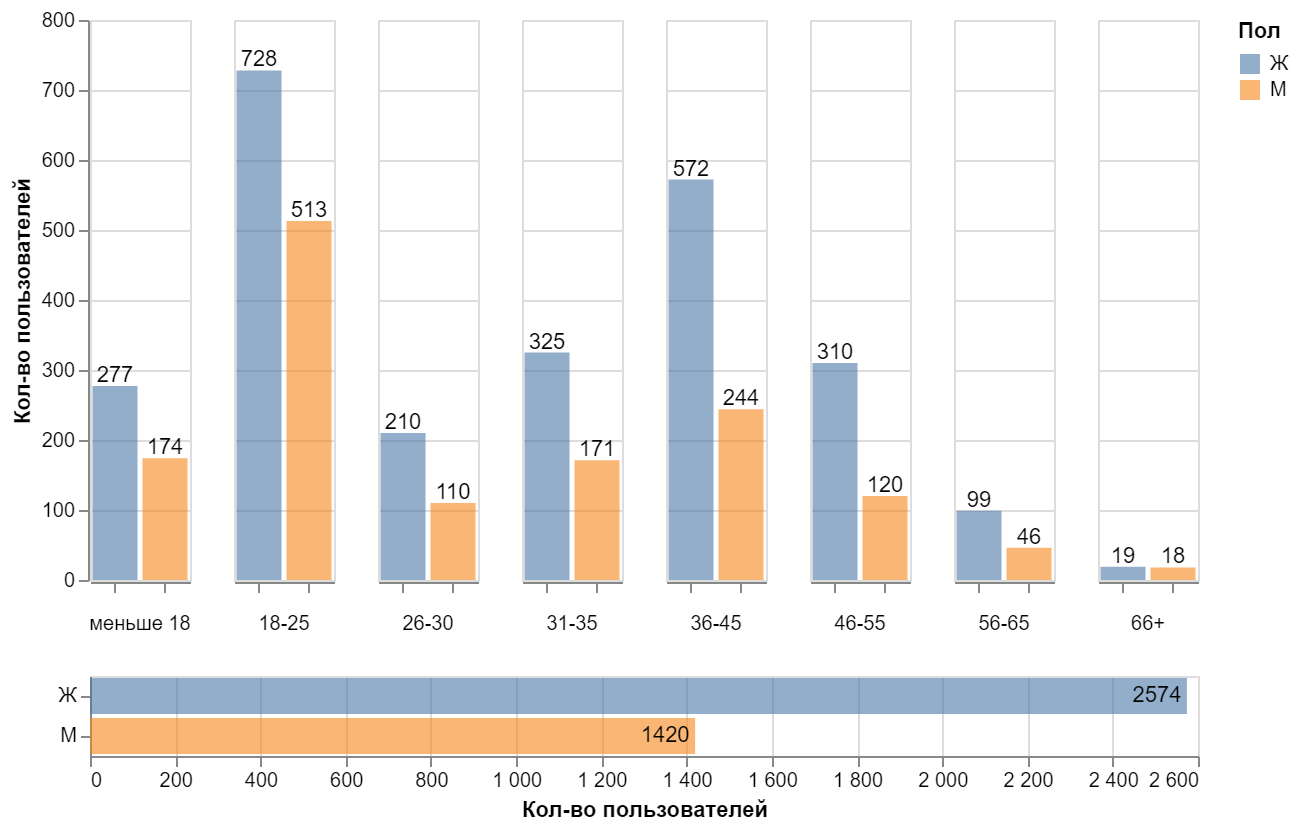 Рисунок 2 – Распределение уникальных пользователей ТК по гендерным группамПодробная статистика мероприятий:- Всего мероприятий в ТК — 554- Максимальное количество мероприятий в один день — 5 - Максимальное количество мероприятий в неделю — 18 - Среднее количество мероприятий в месяц — 28.92 - Среднее количество мероприятий в неделю — 7.1 (1.01 в день)- Мероприятий в будние дни — 497- Среднее количество мероприятий в будние дни — 6.15 (1.23 в день)- Мероприятий в выходные дни — 67- Среднее количество мероприятий в выходные дни — 0.96 (0.48 в день)- Разнообразие форматов мероприятий, проводимых в ТК — 12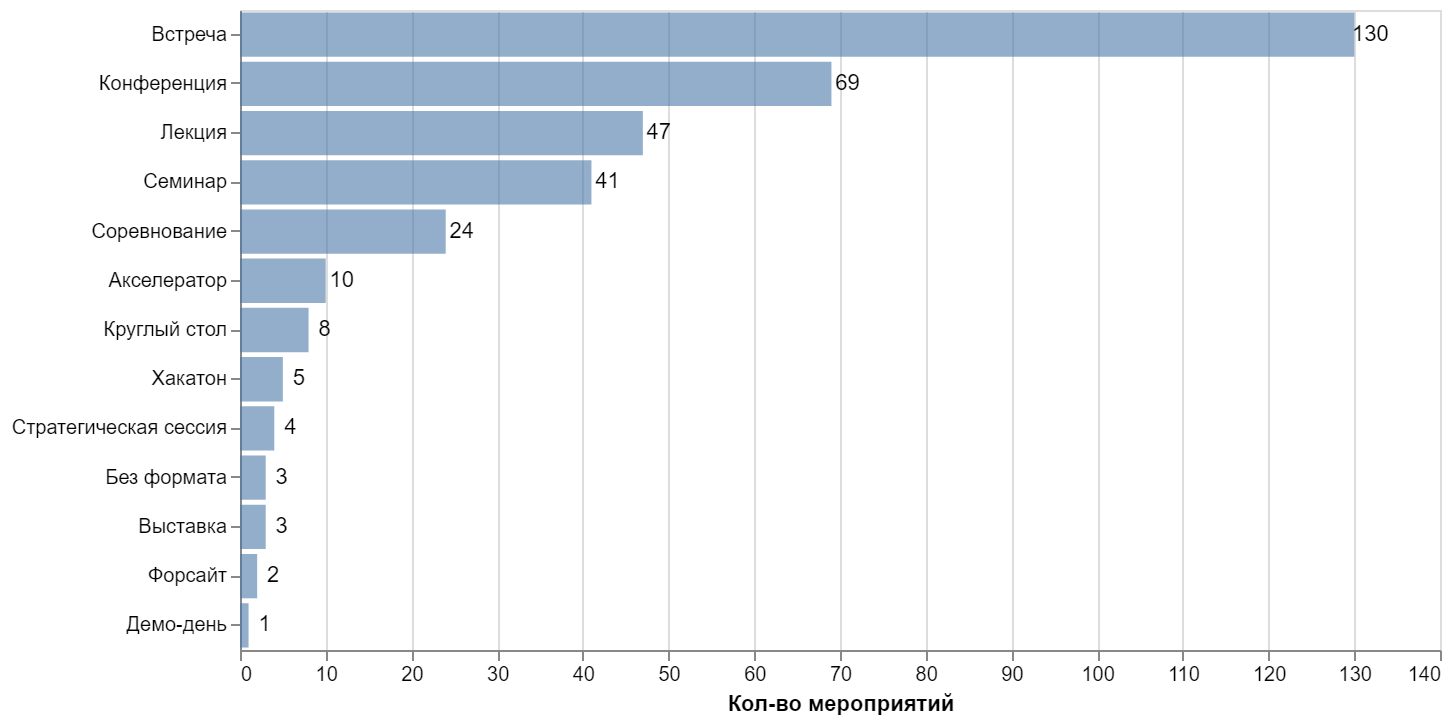 Рисунок 3 – Распределение мероприятий по видам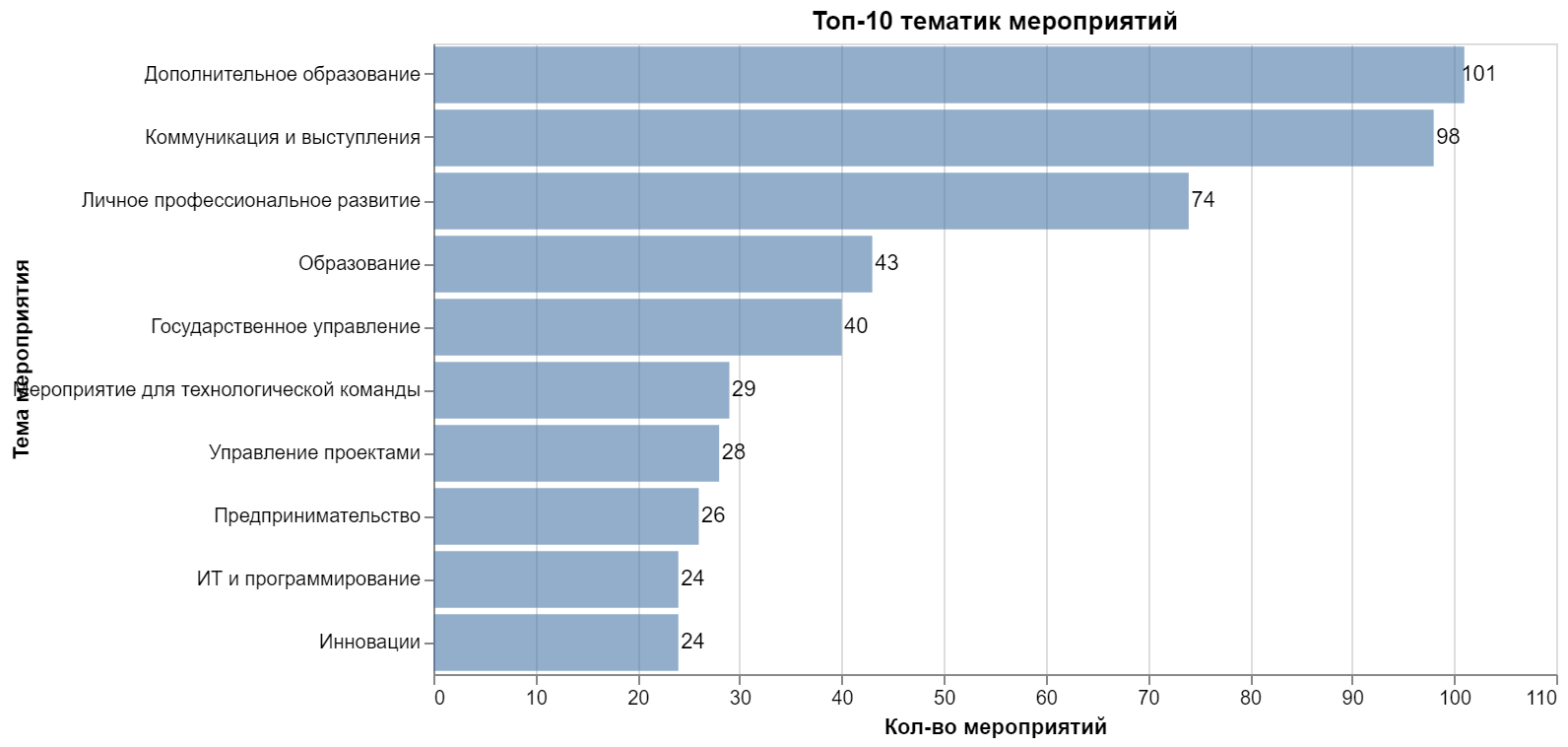 Рисунок 4 – ТОП 10 тематик мероприятийМероприятия проводились как очного, так и в гибридном формате совместно с сетью Точек кипения. Куда удалось привлечь участников, спикеров и экспертов из Амурской области:- Архипелаг 2021 Цикл лекций и масштабный интенсив по формированию акселерации команд, результатом которого является создание ресурсной основы для реализации нац. Стратегии развития (1);- «Молодежный серпаНТИн» – марафон научных практик. Всероссийское мероприятие в честь дня науки. В ходе марафона обсуждались технологии развития российской науки и техники (2);- «Го в геймдев». Серия мероприятий о профессиях в гейм-индустрии от топовых экспертов (3);- Управление цифровыми следами. Серия мероприятий от Ростелекома. Обсуждение вопроса присутствия человека в «цифровом пространстве», какие правила нужно соблюдать, чтобы «цифровой след» не оставлял негативного влияния на реальную жизнь (4);- Цикл Вебинар в рамках цифрового Акселератора СИБУР (5);- Цикл лекций от Сколтеха «Инновация на стыке искусства и науки» (6);- Комплект профориентационных уроков и настольных игр "Мир профессий будущего". Суть, принципы и практика (7);- ScieNTIst’s Talk Марафона Точки кипения знакомит участников с перспективными исследованиями, обсуждать технологии НТИ и тренды развития российской науки (8).Точка кипения-Благовещенск активно участвует в повестке АНО Агентства стратегических инициатив по продвижению новых проектов и выступила в качестве соорганизаторов в следующих мероприятиях:- Международный конкурс WordAl @ Data Challenge по решению глобальных социальных задач с помощью AI@Data. В Хакатоне приняли более 120 участников от Амурской области. 20 участников приняли участие очно на площадке. Две команды из Амурской области заняли лидирующие позиции в отборе по Дальневосточному Федеральному округу (9);- Online марафон общественных представителей АСИ с участием генерального директора Чупшевой С.В. (10);- «Осенний навигатор» — серия мероприятий, рассказывающих участникам экосистемы и новым пользователям про инициативы Точек кипения, Платформы НТИ, Университета 20.35, АСИ и партнеров для развития людей, команд, проектов (11);- Научно-просветительский проект «Сколтех в Точке кипения» представляет технологии из самых разных областей знаний (12).Среди крупных мероприятий можно выделить:1) «Молодежный бизнес форум #япредприниматель». Масштабный проект, направленный на стимулирование предпринимательской активности молодежи Амурской области и увеличения количества молодых предпринимателей. Основным организатором, которого выступили «Точка кипения-Благовещенск» и «Центр Мой бизнес» (13).2) Всероссийский ИТ-Диктанта (на протяжении трех лет). В этом году свои знания проверило свыше 800 человек, так в 2020г всего 300 амурчан приняли участие. Площадка была в этом году организовано очно, но и дистанционно можно было принять участие. Всероссийский диктант по информационным технологиям «ИТ-Диктант» в 2021г прошел во всех 85регионах страны при поддержке Сети Точек кипения (14).3) Всероссийский «Предакселератор НТИ» программа позволила оформить командам идею в четкий понятный проект. С командами работали трекеры и наставники, был проведен цикл лекций (15).4) Марафон знание «Карьера и Sofs Skills» организаторы Всероссийского марафона на территории г. Благовещенска совместно с Всероссийским обществом «Знания» (16).Кроме того, в 2021году впервые Точка кипения-Благовещенск выступила региональным ИТ-Хабом для Всероссийского конкурса «Цифровой прорыв» организованный проект президентской платформы «Россия — страна возможностей» (17).IX. Отчет о работе туристско – информационного центраВ январе 2021 года продолжилась работа мультиязычного портала visitamur.ru - яркая, современная и удобная площадка, где собрана вся необходимая информация для туриста. Путешественники могут познакомиться с главными достопримечательностями региона, изучить действующие туристические маршруты, увидеть анонсы событийных мероприятий, а в разделе «Рекомендуем» присмотреть «горячие» новинки сезона. Информация представлена на русском, английском и китайском языках.  Главная задача сайта – информирование россиян и иностранных туристов о возможностях туризма и отдыха в Амурской области, продвижение внутреннего туризма и готовых туристических продуктов. Информация на портале структурирована в несколько блоков: «приключения», «новости», «туры», «события», «карта». Кроме этого, путешественник может узнать, какие туроператоры работают в регионе, в каких гостиницах можно остановиться и много другое.Продолжилась работа по SEO - продвижению ресурса. В период с 1 января по 30 декабря посещаемость из поисковых систем Google, Яндекс выросла с 2162 переходов в месяц в январе до 2914 переходов в декабре 2021 года (показатель 2020 года - 96 переходов в месяц в мае, 1918 переходов в декабре).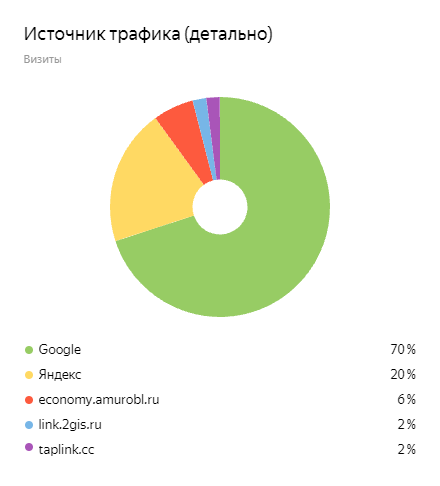 Рисунок 5 – Посещаемость сайта из поисковых системПо данным Яндекс, Индекс качества сайта (показатель, насколько сайт полезен для пользователей) вырос в семь раз с 70 до 180 по сравнению с 2020 годом.Как показала карта кликов, самыми популярными разделами сайта являются: «Туры», «Новости», «Полезное», «Приключения». Всего с начала работы сайта зафиксировано 53 561 визитов (14 097 визитов – показатель 2020 г.).  Доля уникальных (новых) посетителей – 41 548 (12 539 – показатель 2020 г.). Количество просмотров страниц на сайте – 110 315 (37 822 – показатель 2020 г.).В 2021 году туристический портал Амурской области посетили пользователи из других регионов России (Амурская область, Хабаровский край, Москва и Московская область, Санкт-Петербург и Ленинградская область, Приморский край, Воронежская область, Забайкальский край, Красноярский край, Новосибирская область, Республика Башкортостан, Республика Марий Эл, Ставропольский край, Тюменская область), а также стран: Армения, Грузия, Нидерланды, Украина, Вьетнам, Латвия, Италия, Польша, Узбекистан, Таиланд, Молдова, Казахстан, Швеция, Греция, Индия, США, Германия, Турция, Швейцария, Канада, Италия, Великобритания, Эстония, Беларусь, Израиль.Для привлечения внимания к туристическим объектам отдельных районов области, а также формирования положительного туристического имиджа Амурской области сайт регулярно наполняется видеоконтентом. В 2021 году было изготовлено более 30 видеоматериалов о туристическом потенциале региона, 3 видеофильма были размещены на популярном онлайн-кинотеатре «ОККО». Также, был подготовлен видеопроект #ИследуйАмурскуюОбласть, который раскрывает темы тектоники и геологии региона, с целью популяризации историко-культурного наследия Амурской области.На сайте продолжает выходить travel-блог, где ведущие в легком доступном формате, рассказывают о путешествиях по региону. Формат блога – «испытано на себе». Зрители получают готовый чек-лист: как добраться, где остановиться, что попробовать. Выпуски выходят один раз в месяц. В 2021 году, совместно с бизнесом разработано более 10 туристических маршрутов, которые можно адаптировать под различную аудиторию. Для удобства пользователей на сайте в виде электронных каталогов размещена рекламно-полиграфическая продукция на разных языках. Кроме основной информационной функции региональный туристический портал оснащен полезным инструментом для бизнеса. Для компаний региона, работающих по направлению внутреннего туризма, доступен личный кабинет, где есть возможность размещать базовые маршруты и сезонные туры. После модерации информация выводится на главную страницу сайта. В настоящее время инструментом пользуются 7 компаний. В разделе «Туры» размещено более 40 предложений.Региональный туристический портал находится в стадии наполнения и работает как увлекательный современный путеводитель. В перспективе, функционал и возможности ресурса будут значительно расширяться. Разработка рекламно-полиграфической продукцииС целью распространения информации о возможностях отдыха в Амурской области на широкую аудиторию в 2021 году разработано различных видов рекламно-полиграфической продукции на разных языках: серия буклетов про 4 амурских района (Тындинский, Тамбовский, Ивановский, Бурейский), календарь событий на 2021 год, листовки, флаеры, баннеры и др. Общий тираж составил более 10 тыс. экземпляров. Буклеты, флаеры и листовки на русском, английском и китайском языках содержат материалы о туристических продуктах, главных достопримечательностях региона, must see – местах, событийных мероприятиях, гастрономических фишках, уникальных природных объектах. Доступен для туристов и удобный современный путеводитель – раскладная туристическая карта Амурской области и г. Благовещенска. Полиграфическая продукция активно распространялась в ходе конгрессно-выставочных и деловых мероприятий, а также размещалась на информационных стойках, установленных в гостиницах и общественных местах Благовещенска. Региональный событийный календарь, разработанный ТИЦ, стал участником Национальной премии в области событийного туризма Russian Event Awards 2021. Итоги подведут в конце марта 2022 года на международной туристической выставке «Интурмаркет-2022».С целью популяризации активного зимнего отдыха на рекламных конструкциях на территории г. Благовещенска были размещены баннеры с изображением самых востребованных у амурчан зимних активностей. По QR- коду все желающие могли познакомиться с описанием.В начале 2021 года между ТИЦ и Центром краеведческих и музейных инициатив «Народный музей им. А.И. Кирилова» был заключен договор о сотрудничестве в сфере развития туризма. В ноябре результатом совместной работы стала презентация 4-й версии путеводителя «Музеи Благовещенска». Издание приурочено к 165-летию города. Материалы о 61 музее амурской столицы ТИЦ дополнил яркими фотографиями и обновленным дизайном. Путеводитель переиздали на русском, английском и китайском языках.Ознакомиться с печатной версией сборника можно в Амурском краеведческом музее и его филиалах, в муниципальных библиотеках, а также ТИЦ распространил путеводители по турфирмам региона. Электронная версия размещена на сайте «Библиотеки Благовещенска: https://www.biblioblag.ru/Musem/02_Электронный_21.07.21.pdf и региональном   портале visitamur.ru: https://online.pubhtml5.com/nxqa/nscn/#p=1. О работе со средствам массовой информацииВ 2021 году на главном туристическом портале региона visitamur.ru в разделе «Новости» и «Приключения» размещено около 96 пресс-релизов. За период с 01.01.2021 по 31.12.2021 опубликовано 58 материалов в СМИ на туристическую тематику.Реестр по работе со средствами массой информации размещен по ссылке: https://disk.yandex.ru/i/7Wx_nng43rzBiw.Участие в деловых, презентационно-выставочных мероприятияхФорум «Туризм 2.1: мыслим по-новому» (гибридный формат), 3 февраля, г. Благовещенск.Мероприятие проходило в гибридном формате, часть зрителей могли наблюдать в прямом эфире за студией, в которой выступали эксперты. Зрителям онлайн-трансляции рассказали о трендах туристического сезона, новых возможностях и планах по развитию отрасли, а территории поделились успешными практиками по созданию местных турпродуктов.  Главной целью мероприятия стала презентация новинок туристического сезона – 2021, а спикеры попытались развеять существующие мифы и сломать стереотипы о путешествиях в регионе. Участниками стали представители индустрии гостеприимства Амурской области, путешественники, блогеры, жители региона, эксперты федерального и международного уровня в сфере продвижения турпродуктов. Представители турбизнеса рассказали о покорении амурского таёжного Севера, о том, на какой высоте в регионе появится первый горный лагерь, об этнических маршрутах к эвенкам и северным оленям, о таинственных марях Норского заповедника. Для представителей туристической отрасли была организована практическая кейс-сессия, в рамках которой ведущие эксперты российского и международного уровня провели обучающие мастер-классы по теме продвижения и упаковки турпродукта.  Представитель Европейской спонсорской ассоциации Евгения Мальцева из г. Москва рассказала о главных трендах туристического сезона. Представители российского медиахолдинга «Profi.Travel» сделали обзор новинок и тенденций digital-маркетинга. А лидер российского туристического рынка по упаковке турпродукта - компания «Russia Discovery» подготовила лайфхак: как правильно вдохновить на путешествие.Запись мастер-классов и трансляция форума доступны по ссылке: https://www.youtube.com/watch?v=wBfXdMBx4a4&t=9311s.  Круглый стол «Меры поддержки туристической отрасли» (онлайн), 4 февраля, г. Благовещенск. Мероприятие состояло из двух сессий: «инфраструктура туризма в регионе: перспективы» и «Меры поддержки туротрасли». В мероприятии приняли участие представители амурского туристического сообщества.Участникам рассказали о федеральных и региональных мерах поддержки, планах по развитию инфраструктуры городов и районов области в целях развития туризма. Кроме этого, для представителей индустрии гостеприимства провели мастер-класс на тему, как правильно упаковать турпродукт для получения мер поддержки, а также о главных ошибках, допускаемых предпринимателями при оформлении бизнес-планов, и научили, как правильно формулировать главные тезисы, при подготовке документов на областные и федеральные гранты. Также Москаленко Анна Алексеевна – консультант по бизнес-планированию   провела практическую сессию Бизнес-план «под ключ», на которой очень подробно рассказала, как разработать бизнес-план для участия в федеральных и региональных грантах.Запись мастер-класса и выступления спикеров круглого стола доступны по ссылке: https://zoom.us/rec/share/EC2C4XGcEQ8a4gUQBA5Hb4swKCOHdGJCzCxwiJ0E_BQ774p9kcu6fg-CjFSQOl7e.BnSMp-q3pKsx7N9a?startTime=1612418474000Круглый стол «Безопасность в активном туризме», (онлайн) 9 февраля, г. Благовещенск.На данном мероприятии участники обсудили актуальные вопросы обеспечения безопасности туристов на активных маршрутах, необходимости страхования от несчастных случаев, а также посещения отдаленных природных территорий и многое другое. Мероприятие было направлено на повышение качества услуг при организации активного туризма в Амурской области и выработку рекомендаций по обеспечению безопасности активных видов туризма. Модератором и главным спикером мероприятия стал Янез Шкорьянц – генеральный директор компании «ДИАНЕЖ-Р», эксперт в разработке мастер-планов в сфере экотуризма, горный и лыжный гид. Мероприятие проводилось для представителей различных ведомств, туристических компаний Амурской области и представителей муниципальных образований региона.Запись круглого стола «Безопасность в активном туризме» доступна по ссылке: https://cloud.mail.ru/public/xyG3/Y4Ctg1Z5sДеловой форум – Зима открытий 2021, 24-25 февраля, (участие ТИЦ офлайн) г. Петропавловск-Камчатский.Участие Представители власти, бизнеса и эксперты из разных регионов России обсудили вопросы развития индустрии гостеприимства в регионе и на Дальнем Востоке. Участие представителей ТИЦ в данном мероприятии дало возможность рассказать о туристском потенциале Амурской области, в частности об основных новинках летнего сезона-2021. Также рамках форума ТИЦ заключил соглашение о его включении в дальневосточную ассоциацию Туристско-информационных центров. В мероприятии приняли участие порядка 50 спикеров, на площадках присутствовало более 400 участников и более 2000 пользователей посмотрели трансляции мероприятий онлайн. По итогам форума наработана база контактов, которая активно используется в работе ТИЦ по настоящее время.Онлайн-встреча с представителями аэропортов Красноярск и Благовещенск, туристического и гостиничного бизнеса Красноярского края и Амурской области, 27 мая, г. Благовещенск.1 июня авиакомпания «Аэрофлот» запустила прямой рейс Красноярск-Благовещенск. Накануне старта нового авиамаршрута состоялась видеоконференция с представителями аэропорта Красноярск и туристической сферы Красноярского края с целью создания межрегиональных маршрутов.  Эксперты из Амурской области совместно с ТИЦ рассказали красноярским коллегам о туристическом потенциале региона:- представили экскурсионную программу по Благовещенску;- туры на космодром «Восточный» и другие объекты промышленного туризма;- показали возможности спортивного отдыха: вело- и автопутешествия;- экспедиционные маршруты. Регулярный рейс в Красноярск позволил амурчанам составлять удобную маршрутную карту путешествия и комфортно исследовать другие регионы России. Выездная сессия по вопросам развития промышленного туризма в Амурской области, 4-7 апреля, Амурская область.В рамках выездной сессии 6 апреля в г. Благовещенск был проведен круглый стол по вопросам разработки современного туристического продукта региона с арт-составляющими. С целью подготовки рекомендаций для промышленных предприятий и туроператоров региона по приему туристов в Амурскую область организована выездная сессия с участием представителей АНО «Агентство стратегических инициатив по продвижению новых проектов», разработчиков методологии организации пром.туризма в регионах РФ а также представителей регионального отделения Русского географического общества, дирекции федеральных и региональных ООПТ, исполнительных органов государственной власти, общественных организаций и бизнеса Амурской области.В рамках выездной сессии эксперты посетили ключевые промышленные предприятия региона, обсудили перспективы создания пилотного проекта по развитию пром.туризма в Амурской области, а также дали конкретные рекомендации По результатам поездки была достигнута договоренность о совместной работе по созданию концепции маршрута на промышленные объекты Амурской области, а также была оказана поддержка в участии региона в акселераторе по промышленному туризму. Круглый стол «Развитие внутреннего туризма в Бурейском районе», 29 мая, п. Новобурейский. Участниками мероприятия стали туроператоры г. Благовещенск, представители бизнеса Бурейского района. Цель мероприятия: - ознакомление с программой посещения туристами Бурейского района и перспективными объектами для создания новых туристических маршрутов на юге Амурской области;- обсуждение перспектив сотрудничества туристического сообщества региона по вопросам создания конкурентоспособного туристического продукта;- обсуждение возможности включения в туристические продукты объектов экотуризма, расположенных на юге Амурской области;- ознакомление с существующей туристской инфраструктурой;- презентация новых долгосрочных проектов, планируемых к реализации на территории Бурейского района;- обсуждение перспектив развития событийного туризма;- презентация инструментов и кейсов по устойчивому развитию малых территорий. Круглый стол «Туризм – драйвер экономики Дальнего Востока», 4 июня, г. Благовещенск.Мероприятие прошло в рамках встречи мэров городов Дальнего Востока и было приурочено к празднованию 165-летия г. Благовещенск. На круглом столе выступили мэры Хабаровска, Биробиджана, городов и районов Амурской области. Министерство РФ по развитию Дальнего Востока и Арктики на встрече представил заместитель министра Павел Волков. Также участие в мероприятии приняли генеральный директор Союза российских городов Александра Игнатьева, руководитель проекта Блока городских решений и поддержки моногородов ВЭБ.РФ Андрей Баранов, в онлайн-формате участников поприветствовал мэр города Хэйхэ Ли Шифэн. ТИЦ представил основные точки притяжения туристов, а также рассказал о перспективах развития межрегиональных маршрутов. XIII онлайн-выставка российского турпродукта для профессионалов туриндустрии с системой нетворкинга «ЗНАЙ НАШЕ ЗИМА21/22», 21 сентября, г. Москва.Торжественное открытие Дня Амурской области в рамках онлайн-выставки состоялось в Благовещенске. Специально к этому событию в Приамурье лично прилетел генеральный директор медиахолдинга Profi.Travel Алексей Венгин.Второй год подряд Амурская область презентует на виртуальном стенде туристические возможности региона, новинки сезона, актуальные предложения отелей. Также на выставке были представлены онлайн-каталоги с информацией о ключевых достопримечательностях, природных объектах и самых интересных туристических маршрутах. В этом году наряду с сотрудниками регионального ТИЦ, рассказывали про зимний сезон и региональные туроператоры, общественные организации, представители заповедников, гостиниц и т.д.Кроме того, на площадке выставки для представителей туриндустрии Амурской области провели мастер-класс, на котором подробно рассказали об упаковке турпродукта, как для деловой аудитории, так и для потребителя.Онлайн-выставка организована медиахолдингом Profi.Travel при поддержке Ростуризма. Участие в ней приняли более 20 регионов России и такие крупные организации, как РЖД, Агентство стратегических инициатив и другие. Мероприятие проходило со 2 по 24 сентября. В ходе онлайн-эфиров гости могли больше узнать о регионе и задать вопросы экспертам. Все материалы доступны на сайте в записи: https://nashe.profi.travel/company/stand/2027.  Онлайн-выставка туристического потенциала России для профессионалов в области туризма - Russian Expo Days Germany, 4-13 октября, г. Москва. В рамках онлайн-выставки Russian Expo Days: Германия организованной Центром поддержки экспорта Амурской области в партнерстве с ТИЦ были представлены шесть региональных компаний сферы туризма. Выставка состоялась на специальной онлайн-платформе, которая позволила, провести презентацию услуг компаний, рассказать о их возможностях на аудиторию туроператоров и турагентов Германии, а также провести коммуникацию в зоне нетворкинг (назначить встречу в формате ВКС, обменяться визитными карточками). По итогам данной Выставки были заключены шесть контрактов на экспорт туристических услуг.Упаковка туристического продукта под ключ, 15 сентября, online-формат. Мероприятие организовано совместно с центром кластерного развития в целях представления на федеральном уровне набора предложений регионального бизнеса Амурской области, готового для реализации через туристические компании России и получение рекомендаций по его дальнейшему развитию. Туроператоры региона с учетом полученных на круглом столе знаний ведут работу с федеральными туроператорами по включению туристических маршрутов и экскурсий по Амурской области в линейку предложений для туристов на федеральном уровне (размещено более двух предложений). Уникальное торговое предложение Амурской области на федеральном туристическом рынке — на что делать ставку сегодня и в перспективе, 15 ноября, online-формате Мероприятие организовано представителями российского медиахолдинга «Profi.Travel».Главной целью мероприятия было подведение итогов большого фам-трипа по Амурской области с участием крупных туроператоров и турагентов Российской Федерации и представителей ОАО «РЖД».В результате выявлены основные моменты для развития туризма в Амурской области: - получены конкретные рекомендации по выбору наиболее перспективных направлений развития туристического продукта Амурской области на краткосрочную и среднесрочную перспективу;- выявлены сильные и слабые сторона текущего туристического продукта и проблемы, которые необходимо решить для дальнейшего развития;- получены устойчивые знания о туристических возможностях Амурской области у профессионалов турбизнеса России;- представлен набор предложений регионального бизнеса Амурской области, который будет готов для реализации через туристические компании России, а также получены рекомендации по его дальнейшему развитиюПо результату фам-трипа были выяснены проблемы, которые в последствии были учтены при формировании туров, с учетом всех современных трендов, которые есть на туррынках.  (на Интернет-ресурсах федеральных туроператоров и турагентов размещено не менее двух предложений региональных туроператоров)Выездная стратегическая сессия «Развитие промышленного туризма в Амурской области», 18 ноября, Амурская область, г. Благовещенск Мероприятие проведено в рамках участия Амурской области во Всероссийской акселерационной программе по развитию промышленного туризма в субъектах Российской Федерации (информация об Акселераторе представлена в отчете ниже) при поддержке министерства экономического развития и внешних связей области.За один день участники акселератора посетили несколько экскурсий, обсудили промышленный туризм в регионе и даже успели создать собственные туристические маршруты в рамках «круглого стола».В мероприятии также приняла участие руководитель региональной команды акселератора промышленного туризма в Свердловской области Ольга Юракова, которая в формате деловой игры, организованной в рамках сессии, помогала амурским предприятиям в разработке туристических маршрутов.По итогам мероприятия на промышленных предприятиях сформированы экскурсионные программы на десяти промышленных предприятиях области, позволяющие максимально ярко и интересно презентовать историю и достижения предприятий, а также десять туристических маршрутов по области с посещением промышленных предприятий. Проекты таких экскурсий и маршрутов сейчас дорабатываются предприятиями совместно с туроператорами для внедрения в 2022 году.Реализован новый тур.маршрут на МЭЗ «Амурский» с посещением г. Белогорск (в декабре 2021 года обслужены 2 туристические группы по 30 человек в каждой)Туристические предложение Приморского края и Амурской области (онлайн-встреча), 27 августа, г. Благовещенск. В мероприятии приняли участие представители бизнес-сообществ Амурской области и Приморского края. Участники обменялись опытом, осудили возможность создания межрегионального маршрута, а также представили свои предложения по обмену туристами.  Международный туристический форум «AMUR TRAVEL ЗИМА21/22», 10-24 декабря, г. Благовещенск. Амурский международный туристический форум «AMUR TRAVEL» реализуется с 2018 года и является главным событийным мероприятием Амурской области в сфере туризма.Более 1000 человек приняли участие в данном мероприятии. Формат проведения был в гибридном формате с доступом просмотра прямой трансляции.  В рамках мероприятия состоялась встреча с известными блогерами и путешественниками Александром Еликовым и Алексеем Жирухиным, которые рассказали, как покоряются новые арктические маршруты. Разнообразная программа AMUR TRAVEL также включала в себя более 10 активностей (катание в собачьей упряжке, мастер-классы по горным лыжам, сноуборду и скандинавской ходьбе, различные мастер-классы, конкурсы, марафоны и т.д.).   Также жители и гости города имели возможность продегустировать местные деликатесы в рамках гастротура «Вкусный Благовещенск». В рамках форума были разработаны разнообразные виды меню с уклоном на амурскую кухню. Все желающие могли воспользоваться данным предложением. ТИЦ провел презентацию новых туристических маршрутов, разных вариантов семейного, группового, экспедиционного тура и многое другое.Целью мероприятия стало продвижение зимнего сезона, так как по статистике ТИЦ период времени с ноября по февраль считается менее активным. Помимо проведения мероприятия, ТИЦ совместно с министерством экономического развития и внешних связей Амурской области создали активную пиар-компанию, которая дала мощный толчок в наращивании аудитории в зимний период. В период проведения форума в два раза возросло количество обращений в ТИЦ.В рамках форума была проведена Международная конференция «Развитие зимних видов туризма», которая состоялась на церемонии закрытия 24 декабря в г. Благовещенск. В дистанционном формате приняли участие представители туристических ведомств российских регионов, зарубежные коллеги из Китая, Японии, Белорусии, и других стран. В оффлайн-формате участниками стали представители туристических сообществ Амурской области, общественные организации, а также эксперты из г. Хабаровск, в частности министр по туризму Хабаровского края.Записи прямых эфиров, фото и видеоотчёт доступны на сайте: http://amurfest.com/.Разработанные рекламные и иные турыРекламный тур «Один день в Благовещенске», 17 июня, г. Благовещенск.Мероприятие было проведено при поддержке министерства экономического развития и внешних связей Амурской области для представителей туристического сообщества региона.Главной целью мероприятия стала презентация возможностей формирования новых экскурсионных программ в формате выходного дня, создание качественных туристических маршрутов на территории                                              г. Благовещенска и популяризация внутреннего туризма Амурской области.В рамках мероприятия тур.сообществу был представлен маршрут, в который вошли потенциальные точки притяжения туристов. По итогам мероприятия, с июня туристические компании внедрили данные точки притяжения в свои маршруты (по результатам опроса туроператоров, более 100 человек стали участниками нового маршрута).Рекламный тур для туроператоров из Индии, 25 июня – 3 июля года, Амурская область.По итогам участия ТИЦ в онлайн-выставке Russian Expo Days India, которая прошла в декабре 2020 года, в Амурскую область были приглашены руководители индийских туристических компаний, занимающихся отправкой туристов в Россию (общее количество членов делегации - 10 человек),Цель рекламного тура - популяризация туристического потенциала Амурской области, обмен опытом, а также увеличение турпотока. За 9 дней пребывания в регионе участники мероприятия объехали 7 муниципальных районов Амурской области, было представлено около 20 локаций. В рамках рекламного тура 25 июня была проведена B2b-встреча туроператоров Индии и представителей туриндустрии Амурской области в                         г. Благовещенск, в результате которой были подведены итоги рекламного тура. Большой потенциал для MICE-групп предприниматели увидели в промышленном туризме, связанном с добычей золота (Прииск «Соловьёвский», Тындинский р-н) и на космодроме «Восточном» - для съемок болливудских фильмов.Обратную связь удалось получить практически сразу: уже в процессе фам-трипа поступили конкретные запросы, которые прорабатываются в настоящее время.На сегодняшний день с индийскими туроператорами заключено более 6 контрактов. Некоторые туроператоры заинтересовались развитием ресторанного бизнеса и планируют открыть в Амурской области рестораны индийской кухни.В декабре 2021 года амурские туроператоры посетили Индию с ответным визитом. Также представители Индии приняли участие в международном туристическом форуме «Amur Travel Зима 2021/22», который проходил в Амурской области с 10 по 24 декабря (онлайн-формат). Фам-трип для российских экспертов в сфере туризма и продвижения, 12-19 октября, Амурская область.По итогам работы на международной выставке «ЗНАЙ НАШЕ ЗИМА21/22» в Амурскую область были приглашены федеральные эксперты из Москвы, Ярославля, Омска и Екатеринбурга. Главной целью рекламного тура стала презентация туристического потенциала Амурской области для российских потенциальных партнеров, а также демонстрация возможностей промышленного и экологического туризма.Специалисты крупных туркомпаний и турагентств Российской Федерации, а также представители компании «РЖД» путешествовали по региону восемь дней. За это время эксперты посетили 5 районов, куда вошли самые интересные локации региона: набережную Благовещенска, Бурейскую ГЭС, прииск «Соловьевский», Шамбалу «Пинежье», космодром «Восточный» и многое другое. Большие возможности гости региона увидели в промышленном туризме, связанном с добычей золота, а также с развитием «космической» темы».Результатом фам-трипа стало долгосрочное и взаимовыгодное сотрудничество с участниками тура.  Между федеральными и региональными туроператорами и агентствами заключены соглашения о сотрудничестве (более двух), а также на их Интернет-ресурсах уже размещены отдельные предложения региональных туроператоров.  Работу в данном направлении планируется продолжить в 2022 году.Освоение привлеченного гранта из федерального бюджетаВ 2021 году ТИЦ стал победителем в конкурсе от Ростуризма. Грантовое направление, на которое ТИЦ подавал заявку стало приобретение мобильного туристского оборудования.	Цель проекта – улучшить взаимодействие с туристом, повысить качество информационного обслуживания, добиться эффекта погружения в атмосферу путешествия, получить обратную связь. Активное взаимодействие посетителей с контентом позволило определить наиболее востребованные маршруты и точки притяжения на территории региона.Информацию о реализации гранта размещена на веб-сайте https://1619.tourism.gov.ru/site/visitamur.ru/ - специальная форма отчетности, утвержденная Ростуризмом. Акселератор по промышленному туризмуАмурская область в числе 30 пилотных регионов России с августа 2021 года участвует в Акселерационной программе по развитию промышленного туризма (далее – Акселератор), организатором которой выступает АНО «Агентство стратегических инициатив по продвижению новых проектов» при поддержке Минпромторга России и Ростуризма.Цель Акселератора - создание и внедрение модели развития промышленного туризма в регионах Российской Федерации, формирование потребительской лояльности к продукции российских брендов, поддержка профориентации молодежи, создание нового турпродукта. В 2021 году сформирована междисциплинарная региональная команда из числа представителей региональных органов исполнительной власти, органов местного самоуправления, туристического бизнеса, учреждений высшего и среднего профессионального образования и  десяти промышленных предприятий, стратегически значимых для региона и представляющих интерес для туристов, в том числе:- космодром «Восточный», АО «ЦЭНКИ»;- Бурейская ГЭС и Нижне-Бурейская ГЭС, филиал ПАО «РусГидро»;- прииск «Соловьевский», АО «Прииск Соловьевский»;- Амурский газохимический комплекс, ООО «Амурский ГХК»;- Маслоэкстракционный завод «Амурский», ГК «Амурагроцентр» ООО «МЭЗ Амурский»;- ООО «Продовольственная компания «Партизан»;- Музей-калачная, магазин «Товары для дома», ООО «Ария»;- ООО «Тайга органика»;- ООО «Соя АНК»;- Свободненская детская железная дорога Забайкальской железной дороги – филиала АО «РЖД». Акселератор включает в себя три модуля:По итогам первого модуля межрегиональной командой совместно с экспертами разработан прототип стратегии развития промышленного туризма в регионе;в рамках второго модуля — предприятия сформировали экскурсионные программы, позволяющие максимально ярко и интересно презентовать историю и достижения предприятия;по итогам третьего модуля разработанные экскурсионные маршруты оформлены в полноценный туристический продукт для продвижения.В 2021 году в рамках Акселератора участники прослушали огромное количество лекций с профессиональными спикерами федерального и международного уровней, а также была организована инспекционная поездка федеральных экспертов, в процессе которой участники посетили предприятия региона и дали свои рекомендации по улучшению потенциального турпродукта региона.В рамках работы в Акселераторе на 2022 год запланировано проведение следующих мероприятий:- презентация прототипа стратегии развития промышленного туризма губернатору Амурской области; - презентация промышленного тура на космодром «Восточный» участникам региональной междисциплинарной команды акселератора;- вовлечение в Акселератор новых промышленных предприятий и представителей туристической индустрии;- создание отдельной страницы по промышленному туризму на региональном туристическом портале visitamur.ru.; - организация выездной бизнес-миссии в космическую столицу России – город Самару в целях обмена опытом по организации маршрутов «космического» туризма и изучения передового опыта по созданию объектов туристской инфраструктуры (исполнение поручений губернатора области, вопрос 3 (пункта 4) протокола № 53 заседания межведомственной комиссии по развитию туризма на территории Амурской области от 16.04.2021;- включение промышленных экскурсий в линейку предложений федеральных и региональных туроператоров;- создание презентационных материалов с описанием промышленных маршрутов и экскурсий;- проведение круглых столов и тематических мероприятий и многое другое.X. Бренд «Сделано в Амурской области»В соответствии с п. 3.2 плана мероприятий по реализации регионального проекта «Системные меры развития международной кооперации и экспорта в Амурской области», направленного на реализацию национального проекта «Международная кооперация и экспорт» на территории Амурской области, в 2021 году предусмотрена разработка, внедрение и продвижение регионального бренда «Сделано в Амурской области».Региональный экспортный бренд – это один из инструментов популяризации товаров, производимых в Амурской области и региона в целом.Создание экспортного логотипа Амурской области предусматривалось в два этапа. Первый этап заключался в проведении конкурса на лучшую идею для логотипа. В рамках второго этапа предполагается разработка брендбука на основании идеи победителя конкурса. (внедрение бренда «Сделано в Амурской области» должно быть осуществлено до 2024 года).В целях реализации первого этапа, АНО «Агентство Амурской области по привлечению инвестиций» (далее – Агентство) совместно с АНО «Центр развития территорий» (далее – ЦРТ), разработало и утвердило приказом Агентства от 17.06.2021 положение о конкурсе на лучшую идею для создания экспортного логотипа «Сделано в Амурской области» (далее – конкурс). В завершении конкурса состоялось народное голосование в информационно-телекоммуникационной сети Интернет на площадке для голосования ЦРТ (https://www.golos-amur.ru/projects/golosovanie-za-eksportnyy-logotip-amurskoy-oblasti/), к которому было допущено три варианта.По итогам голосования победу одержала идея логотипа, который направила Гришина А.А., при этом в период голосования фиксировались всплески голосов и большое количество голосов из-за пределов Амурской области, при том, что выбирался экспортный логотип для региона.Учитывая, изложенное организаторами было принято решение о повторном объявлении голосования и ограничении доступа к возможности голосования с территории других регионов России.При этом условиями, предусмотренными положением конкурса ограничение голосующих пределами Амурской области не предусмотрено и условия конкурса изменению или корректировке непосредственно в момент его проведения невозможны, в связи с чем, принято решение признать первоначальные итоги голосования и объявить победителем идею логотипа Гришиной А.А.По состоянию на 21.12.2021 г. победителем конкурса – Гришиной А.А. был подписан договор об отчуждении исключительного права автором идеи логотипа, и переданы документы на его использование Агентству, а также организатором ЦРТ на основании представленных документов был перечислен денежный приз победителю. Так, в соответствии с положением о Конкурсе после получения исключительных прав на идею логотипа, ЦРТ будет осуществлена его доработка и создание брендбука. Далее стоит задача по внедрению готового разработанного логотипа для продвижения и популяризации единого узнаваемого символа качественной региональной продукции, произведенной на территории Амурской области, посредством нанесения логотипа на продукцию Амурских производителей, использования в презентационных материалах области, а также при брендировании выставочных стендов в рамках участие региона в международных мероприятиях.ХI. Итоги работы центра поддержки экспорта Амурской области в 2021 годуПо итогам 2021 года ЦПЭ оказал поддержку 113 субъектам малого и среднего предпринимательства (далее – СМСП) Амурской области. (согласно протоколу АО «Российский экспортный центр» № 1 от 09.02.2022 г.).В рамках национального и регионального проекта «Акселерация субъектов малого и среднего предпринимательства» количество СМСП выведенных на экспорт в 2021 году должно составлять 12 СМСП фактическое значение составляет 17 СМСП, плановое значение по объему экспорта субъектов МСП, получивших поддержку ЦПЭ должно составлять 5,4 млн. дол. США, фактическое значение составляет 9,1898 млн. дол. США.Таким образом, основные показатели эффективности достигнуты и выполнены в полном объеме.Амурские компании, при поддержке ЦПЭ, экспортируют свою продукцию (товары и услуги) в 19 стран мира: Китай, Вьетнам, Японию, Индию, Республику Корею, КНДР, США, Францию, Латвию, Канаду, Австралию, Испанию, Италия, Казахстан, Республику Беларусь, Германию, Люксембург, Польшу, Грецию.Основные экспортируемые товары и услуги в 2021 году: Соевое масло, соевые бобы, мед, кондитерские изделия, товары ручной работы (картины, свечи), БАДы, туристические и логистические услуги. Самыми популярными услугами в 2021 году стали: обучающие семинары (проведено 12 экспортных семинаров в рамках обучающей программы Школы экспорта Российского экспортного центра «Жизненный цикл экспортного проекта»), создание сайта на иностранном языке, поиск иностранного партнера, участие в выставках и бизнес-миссиях.Помимо этого, у Амурских компаний пользуется большим успехом электронная коммерция. Благодаря размещению на международных электронных торговых площадках, предприниматели успешно продавали своё товар в КНР, Японию, Германию, Республику Корея, США, Казахстан, Грецию, Австралию. Центр полностью оплачивает размещение, продвижение и годовое сопровождение СМСП на площадках.ЦПЭ проведен региональный этап конкурса «Экспортёр года». 02.04.2021 года прошло награждение победителей по результатам проделанной работы Амурскими экспортерами в 2020 году. Победителями конкурса стали следующие компании:В номинации «Экспортер года в сфере агропромышленного комплекса»: 
1-е место – ООО «Соя»; 2-е место – ООО «Тайга Органика»; 3-е место – ИП глава КФХ Максимович Д.А.В номинации «Экспортер года в сфере промышленности»: 1-е место – ООО «ВИЗА»; 2-е место – ООО «Февральслес»; 3-е место – ООО «Левъ».В номинации «Экспортер года в сфере услуг»: 1-е место – ИП Числов А.П.; 2-е место – ИП Логунова А.А.; 3-е место – ООО «Неизвестная земля».В номинации «Экспортер года в сфере высоких технологий» единственный победитель АО «Аметис».В номинации «Прорыв года» единственный победитель ООО «Соя АНК».ЦПЭ активно осуществляет популяризационную деятельность экспорта в регионе: транслирование основной информации в СМИ (социальные сети, порталы, телевидение), помимо этого, в 2021 году была размещена наружная реклама (баннеры и вывески) на территории города Благовещенск. Также, ЦПЭ ведется активное взаимодействие с Россельхознадзором в части продвижения услуг ЦПЭ среди сельхозтоваропроизводителей, подписано соглашение о сотрудничестве с Торгово-промышленной палатой Амурской области, ЦПЭ принимал участие в совместных мероприятиях, организованных, как ТПП, так и ЦПЭ, а также была организованна совместная международная бизнес-миссия в Республику Беларусь.10.	ЦПЭ Амурской области занимает 38 место в рейтинге центров поддержки экспорта (всего в Российской Федерации создано и функционирует 82 ЦПЭ) по результатам работы в 2020 году и 41 по результатам работы в 2021 году. При формировании рейтинга учитывается, в частности, охват поддержки экспорта в регионе, количество новых экспортеров, география и объемы экспортных поставок.Участие ЦПЭ в деловых и выставочных мероприятиях:1.	Международная выставка MVC Зерно-комбикорма-Ветеринария 2021, г. Москва (Россия) с 16.06.21 по 18.06.21. В выставке приняла участие амурская компания ООО «Соя АНК» с индивидуальным стендом. Компания представляла следующие виды продукции: соя, полно жирная экстрадированная соя, соевое масло, шрот. По результатам выставки компания заключила экспортный контракт.2.	Реверсная бизнес-миссия туристических компаний из Индии с 25.06.21 по 03.07.21. Бизнес-миссия была организована с целью презентации туристических маршрутов на территории Амурской области, для дальнейшего международного сотрудничества и обмена туристическими группами. В бизнес-миссии приняло участие 4 амурских туристических компаний: ООО «Неизвестная земля», ООО «Экспедиционная группа «Тайга ИКС-ТУР», ООО Дальневосточный туристический центр «Амур», ООО «Туриндустрия». По итогу миссии 2 компании подписали контракты на экспорт услуг. 3.	Выставка "Улица Дальнего Востока" в рамках Восточного экономического форума-2021, в г. Владивосток (Россия) с 02.09.21 по 07.09.21 В выставке приняли участие 4 амурские компании: ООО «Тайга Органика», КФХ Максимович Д.А., ИП Бычихин С.И., ИП Шалашнова М.С.4.	Межрегиональная бизнес-миссия в г. Хабаровск (Россия) с 28.10.21 по 29.10.21. В бизнес-миссии приняли участие 4 амурские компании: ООО «Леодр», ИП Тимофеева А.С., ООО «Агросоякомплект-Амур», ИП Дурнев И.В. В рамках мероприятия, компании провели переговоры с иностранными компаниями из 7 стран: Китай, Корея, Япония, Индия, ОАЭ, Индонезия, Куба.  5.	Конференция Экспорт российской продукции под СТМ: стратегия успеха в г. Благовещенск (Россия) 15.10.21. В мероприятии приняло участие 50 амурских компаний, представляющих малый и средний бизнес. На конференции выступило 4 спикера, которые рассказали амурским компаниям о ведении бизнеса под собственной торговой маркой.6.	Международная бизнес-миссия в г. Минск (Республика Беларусь) с 08.11.21 по 10.11.21. В данной бизнес-миссии приняли участие 10 амурских предпринимателей: ООО «Экспедиционная группа «Тайга-икс-тур», ООО «Неизвестная Земля», ООО «Таргет Агро», ООО «ТД Амурагроцентр», ООО «Тайга Органика»,  ИП Тимофеева А.С. , ИП Юрчук П.В, ИП Пчелянская И.В., ИП Геращенско А.С., ООО «Евразия групп». В рамках бизнес-миссии была организована презентация экспортного потенциала Амурской области, проведено большое количество переговоров и посещение предприятий. В настоящее время компании ведут переговоры по дальнейшему сотрудничеству. 7.	Презентация инвестиционного и экспортного потенциала Амурской области японским компаниям. Мероприятие организованно совместно с инвестиционным блоком АНО АПИ. 7 амурских компаний, а именно: АО «Аметис», ООО «Февральслес», ИП Шалашнова М.С., ИП Бычихин С.И., ООО «Тайга Органика», КФХ «СЕВ», ООО «Амурагроцентр», которые презентовали потенциал японским коллегам, провели переговоры по взаимовыгодному сотрудничеству.[1] При учете в информационной системе «Одно окно» с момента подключения к ней и (или) в реестре получателей услуг. [2] В соответствии с НП «Малое и среднее предпринимательство и поддержка индивидуальной инициативы». При наличии писем субъектов предпринимательства на официальном бланке компании, с подписью и печатью, подтверждающих содействие ЦПЭ в заключении экспортных контрактов, включая информацию о сроках обращения субъекта предпринимательства в ЦПЭ, перечне предоставленных услуг, дате заключения и сумме экспортного контракта, стране и названии контрагента.[3] Указываются как действующие экспортеры, так и компании, впервые заключившие экспортные контракты при содействии ЦПЭ[4] По курсу Центрального банка Российской Федерации на дату заключения экспортного контрактаПриложение №1Реестр обращений и консультаций за 2021 годПриложение №2Пресс-релизы в 2021 году о работе Агентства, инвестиционных проектах региона и ключевых деловых событиях Амурской областиПриложение № 3ПЕРЕЧЕНЬ ИНТЕРВЬЮПриложение № 4ПЕРЕЧЕНЬ СТАТЕЙ1.	https://www.amur.life/news/2021/01/04/v-poselke-chigiri-blagoveschenskogo-rayona-postroyat-sportkompleks-s-basseynom - В поселке Чигири Благовещенского района построят спорткомплекс с бассейном2.	 https://gtrkamur.ru/news/2021/01/13/137298 - Вытрезвители в Амурской области должны появиться в ближайшее время3.	https://portamur.ru/news/detail/kak-provesti-novogodnie-kanikulyi-s-polzoy/ - Как провести новогодние каникулы с пользой4.	https://www.amur.info/news/2021/03/23/186933?utm_source=yxnews&
utm_medium=desktop&utm_referrer=https%3A%2F%2Fyandex.ru%2Fnews%2Fsearch%3Ftext%3D - Мусор без запаха5.	https://www.gzt-sv.ru/news/160809-vasilij-orlov-priamurya-yaponii-bolshoj?utm_source=yxnews&utm_medium=desktop&utm_referrer=https%3A%2F%2Fyandex.ru%2Fnews%2Fsearch%3Ftext%3D  - Василий Орлов: «У Приамурья и Японии большой потенциал для сотрудничества»6.	https://portamur.ru/news/detail/vasiliy-orlov-vosem-novyih-rezidentov-tor-nachali-rabotat-v-priamure-v-godu/ Василий Орлов: «Восемь новых резидентов ТОР начали работать в Приамурье в 2020 году»7.	https://portamur.ru/news/detail/valentina-matvienko-dni-priamurya-v-sf-dadut-dopolnitelnyiy-impuls-razvitiyu-oblasti/ - Валентина Матвиенко: «Дни Приамурья в СФ дадут дополнительный импульс развитию области»8.	https://ampravda.ru/2021/02/11/0101922.html Почему встал экспорт: чем обернулось закрытие понтонного моста между Благовещенском и Хэйхэ9.	https://mintrans.amurobl.ru/posts/news/sud-utverdil-mirovoe-soglashenie-mezhdu-fas-i-mintransom-priamurya-oblasti-po-kontsessii-aeroporta-b/ - Суд утвердил мировое соглашение между ФАС и Минтрансом Приамурья по концессии аэропорта Благовещенска10.	https://economy.amurobl.ru/posts/news/amurskaya-oblast-sushchestvenno-usilila-pozitsii-vo-vserossiyskom-reytinge-investitsionnoy-privlekat/ - Амурская область существенно усилила позиции во Всероссийском рейтинге инвестиционной привлекательности регионов11.	https://portamur.ru/news/detail/vasiliy-orlov-proveril-kak-idet-stroitelstvo-terminala-u-mosta-cherez-amur/ - Василий Орлов проверил, как идет строительство терминала у моста через Амур12.	https://economy.amurobl.ru/posts/news/sovremennyy-fizkulturno-ozdorovitelnyy-tsentr-v-blagoveshchenske-ishchet-investora/ - Современный физкультурно-оздоровительный центр в Благовещенске ищет инвестора13.	https://www.amurobl.ru/posts/news/amurskim-investoram-pomogut-stat-rezidentami-tor/ - Амурским инвесторам помогут стать резидентами ТОР 14.	https://portamur.ru/economics/conference/otdyih-v-amurskoy-oblasti.html - Отдых в Амурской области15.	https://www.amurobl.ru/posts/news/krupneyshiy-rossiyskiy-zastroyshchik-gruppa-_pik_-zainteresovalsya-stroitelstvom-zhilya-v-priamure/ - Крупнейший российский застройщик Группа «ПИК» заинтересовался строительством жилья в Приамурьеhttps://minvr.gov.ru/press-center/news/31965/?utm_source=yxnews&utm
_medium=desktop&utm_referrer=https%3A%2F%2Fyandex.ru%2Fnews%2Fsearch%3Ftext%3D - Представители южных и восточных территорий России и Китая обсудили перспективы инвестиций и торговлиhttps://asn24.ru/news/society/88056/?utm_source=yxnews&utm_medium=desktop&utm_referrer=https%3A%2F%2Fyandex.ru%2Fnews%2Fsearch%3Ftext%3D - Инвестиции в международный аэропорт Благовещенска составят не менее 7 миллиардов рублейhttps://www.advis.ru/php/view_news.php?id=B0155826-C729-C541-B0BF-F23BD2123930&utm_source=yxnews&utm_medium=desktop&utm_referrer
=https%3A%2F%2Fyandex.ru%2Fnews%2Fsearch%3Ftext%3D - Крупнейшая в мире индийская ассоциация по производству керамики заинтересована в сотрудничестве с Амурской областью.https://ampravda.ru/2021/03/23/0102865.html?utm_source=yxnews&utm_medium=desktop&utm_referrer=https%3A%2F%2Fyandex.ru%2Fnews%2Fsearch%3Ftext%3D - Александр Новак считает Амурскую область перспективной для газификации за счет СПГhttps://iadevon.ru/news/activity/_na_vostochnom_neftegazovom_forume_obsudyat_razvitie_infrastrukturi_dalnego_vostoka-11525/?utm_source=yxnews&utm_medium=desktop&utm_referrer=https%25253A%25252F%25252Fyandex.ru%25252Fnews%25252Fsearch%25253Ftext%25253D - На Восточном нефтегазовом форуме обсудят развитие инфраструктуры Дальнего Востокаhttps://asn24.ru/news/society/87378/?utm_source=yxnews&utm_medium=desktop&utm_referrer=https%3A%2F%2Fyandex.ru%2Fnews%2Fsearch%3Ftext%3D - В фундамент терминала канатной дороги Благовещенск — Хэйхэ забили первую сваюhttps://www.amur.info/news/2021/07/08/191666 - В Приморье сегодня завершится международный инвестиционный Восточный нефтегазовый форумhttps://www.amurobl.ru/posts/news/razvitie-transportnoy-infrastruktury-i-prigranichnogo-ekonomicheskogo-sotrudnichestva-obsudyat-v-bla/ - Развитие транспортной инфраструктуры и приграничного экономического сотрудничества обсудят в Благовещенске в рамках онлайн-сессии ВЭФ – 2021https://tass.ru/ekonomika/11969745?utm_source=yxnews&utm_medium=desktop&utm_referrer=https%3A%2F%2Fyandex.ru%2Fnews%2Fsearch%3Ftext%3D - Строительство моста завершилось в 2019 году, но сроки запуска сдвинулись из-за пандемииhttps://roscongress.org/news/razvitie-transportnoj-infrastruktury-i-prigranichnogo-ekonomicheskogo-sotrudnichestva-obsudili-v-bla/ - Развитие транспортной инфраструктуры и приграничного экономического сотрудничества обсудили в Благовещенске в рамках онлайн-сессии ВЭФ – 2021https://portamur.ru/news/detail/gazovyiy-klaster-selskoe-hozyaystvo-i-interaktivyi/ - Приамурье готовится к Восточному экономическому форумуhttp://amurlenta.ru/news/economy/granitsy-tor-v-priamur-e-rasshirili?utm_source=yxnews&utm_medium=desktop&utm_referrer=https%3A%2F%2Fyandex.ru%2Fnews%2Fsearch%3Ftext%3D - Границы ТОР в Приамурье расширилиhttps://ampravda.ru/2021/07/30/0106090.html - Миллиарды на ВЭФ: что покажут амурчане на главном экономическом форуме во Владивостокеhttps://www.amur.info/news/2021/09/14/194703?utm_source=yxnews&utm_medium=desktop&utm_referrer=https%3A%2F%2Fyandex.ru%2Fnews%2Fsearch%3Ftext%3D - Амурская область приняла дистанционное участие в форуме экономического сотрудничестваhttps://ampravda.ru/2021/09/01/0106813.html?utm_source=yxnews&utm_medium=desktop&utm_referrer=https%3A%2F%2Fyandex.ru%2Fnews%2Fsearch%3Ftext%3D - Приамурье подпишет на ВЭФ соглашение о строительстве комплекса сжижения природного газаhttps://portamur.ru/news/detail/pavilon-priamurya-uje-pochti-postroili-k-vef/?utm_source=yxnews&utm_medium=desktop&utm_referrer=https%3A%2F%2Fyandex.ru%2Fnews%2Fsearch%3Ftext%3D - Павильон Приамурья уже почти построили к ВЭФhttps://www.amur.info/news/2021/08/19/193560?utm_source=yxnews&utm_medium=desktop&utm_referrer=https%3A%2F%2Fyandex.ru%2Fnews%2Fsearch%3Ftext%3D - В Амурской области выбрали финалистов конкурса экспортного логотипаhttps://www.teleport2001.ru/news/2021-10-21/137151-agentstvo-po-privlecheniyu-investiciy-v-priamure-vozglavila-olga-temchenko.html - Агентство по привлечению инвестиций в Приамурье возглавила Ольга Темченкоhttps://www.gzt-sv.ru/news/175085-priamure-poyavilsya-odin-rezident-tor?utm_source=yxnews&utm_medium=desktop&utm_referrer=https%3A%2F%2Fyandex.ru%2Fnews%2Fsearch%3Ftext%3D - В Приамурье появился один резидент ТОРhttps://www.fertilizerdaily.ru/20211110-v-amurskoj-oblasti-ishhut-investora-dlya-gryazi/?utm_source=yxnews&utm_medium=mobile&utm_referrer=
https%3A%2F%2Fyandex.ru%2Fnews%2Fsearch%3Ftext%3D - В Амурской области подыскивают инвестора для грязиhttps://portamur.ru/news/detail/blagoveschenskiy-aeroport-dobralsya-do-transportnoy-nedeli-v-moskve/ - Благовещенский аэропорт добрался до «Транспортной недели» в Москвеhttps://rg.ru/2021/11/17/reg-dfo/amurskie-biznesmeny-predstavili-v-belarusi-svoi-tovary-i-uslugi.html - Амурские бизнесмены представили в Беларуси свои товары и услугиhttps://bigasia.ru/content/news/businness/v-priamure-poyavitsya-pervaya-solnechnaya-elektrostantsiya-regiona/?utm_source=yxnews&utm_medium=desktop&
utm_referrer=https%3A%2F%2Fyandex.ru%2Fnews%2Fsearch%3Ftext%3D - В Приамурье появится первая солнечная электростанция регионаhttps://economy.amurobl.ru/posts/news/na-ekspo-2020-v-dubae-prezentovali-amurskiy-gazokhimicheskiy-klaster/-  На ЭКСПО-2020 в Дубае презентовали Амурский газохимический кластерN п/пНаименование показателяНаименование проекта (мероприятия)Единица измерения по ОКЕИ/Единица измеренияЕдиница измерения по ОКЕИ/Единица измеренияПлановое значение показателяДостигнутое значение показателя по состоянию на отчетную датуПроцент выполнения планаПримечаниеПримечаниеN п/пНаименование показателяНаименование проекта (мероприятия)НаименованиеКод1234567891Обеспечение сопровождения проектов по принципу «одного окна»--------шт.1.1.Количество поступивших заявок на сопровождение инвестиционного проекта по принципу «одного окна», в т.ч. инвестиционных проектов ГЧП, планируемых к реализации на территории Амурской области----------Не менее 1417121%См. Таблица № 3 Раздел III1.2.Количество зарегистрированных резидентов на территориях опережающего социально – экономического развития Амурской области---------Не менее 46150%См. Таблица № 4 Раздел III1.3.Количество консультаций для субъектов инвестиционной деятельности---------85108127%См. Приложение №12Деятельность Агентства по продвижению инвестиционного имиджа Амурской области-------шт.2.1.Количество мероприятий, в рамках которых проведена презентация инвестиционного потенциала региона или инвестиционных проектов------Не менее 536720%См. Раздел IV2.2.Количество публикаций и видео – выступлений об инвестиционном потенциале региона или инвестиционных проектах, в том числе:-------------100:235235%См. Раздел VПресс-релизы---------------83163196%Приложение № 2Интервью---------------733471%Приложение № 3Статьи---------------1039390%Приложение № 42.3.Количество подготовленных аналитических и презентационных материалов (Презентации, видеоролики, видеофильмы, слайды, инвестдайджест, буклеты, брошюры) в т.ч. презентационные материалы на иностранных языках---------------Не менее 1538253%См. Раздел VI3Сопровождение и модернизация инвестиционного портала Амурской области---------------1222200%См. Раздел VII4Координация функционирования пространства коллективной работы «Точка кипения»---------------Отчет о работеОтчет о работе100%См. Раздел VIII4.1Количество организованных мероприятий пространства коллективной работы «Точка кипения – Благовещенск»---------------817212%См. Раздел VIII5Деятельность по информированию о туристических ресурсах и объектах туристической индустрии, а также по продвижению регионального туристического продукта на внутреннем и международном туристических рынках:---------------Отчет о работе ТИЦОтчет о работе ТИЦ100%См. Раздел IX5.1Создание туристического портала Амурской области и обеспечение его функционирования---------------Запуск проталаПортал запущен в и в настоящее время исправно функционируетhttps://visitamur.ru100%См. Раздел IX5.2Количество подготовленной рекламной и информационно-справочной полиграфической продукции о туристических ресурсах и объектах туристской индустрии---------------Не менее 56120%См. Раздел IX5.3Количество публикаций о туристических ресурсах, объектах туристской индустрии и турпродуктах, обзоров текущей деятельности (мероприятия, аналитические отчеты и т.п.) на веб-сайте---------------Не менее 5096192%См. Раздел IX5.4Количество опубликованных материалов о туристических ресурсах, объектах туристической индустрии и турпродуктах в средствах массовой информации---------------Не менее 3058193%См. Раздел IX5.5Презентация туристического потенциала региона в ходе конгрессно-выставочных и иных мероприятий---------------Не менее 515300%См. Раздел IX5.6Освоение привлеченного гранта из федерального бюджета---------------100%100%100%См. Раздел IX5.7Количество рекламных и иных туров---------------Не менее 33100%См. Раздел IX6Разработка регионального бренда «Сделано в Амурской области»---------------11100%См. Раздел X7Проведение научно-исследовательских работ---------------00100%В соответствии с договором работы выполняются с IV кв. 2021 г. по I кв. 2022 г.Наименование показателяПлановое значениеФактическое значениеПримечаниеКоличество поступивших заявок на сопровождение инвестиционного проекта по принципу «одного окна», ед.1417ВыполненоКоличество консультаций для субъектов инвестиционной деятельности, ед.85108ВыполненоКоличество выставочно-ярмарочных и иных мероприятий, в которых принято участие, ед.536ВыполненоКоличество публикаций и видеосюжетов (пресс-релизы, интервью, статьи), ед.100235ВыполненоКоличество подготовленных презентационных материалов, ед.Не менее 1538ВыполненоКоличество модернизаций инвестиционного портала, ед.122ВыполненоКоличество созданных региональных брендов, ед.11ВыполненоКоличество разработанных рекламных и иных туров, ед.Не менее 33ВыполненоКоличество зарегистрированных резидентов на территориях опережающего социально-экономического развития Амурской области, ед.Не менее 46ВыполненоКоличество организованных мероприятий пространства коллективной работы «точка кипения – Благовещенск», ед.817Выполнено№ п/пИнициатор инвестиционного проектаНаименованиепроектаОбъем инвестиций,млн. руб.Ответственный за сопровождение проектаПримечаниеИнвестиционные проекты, реализуемые частными инвесторами:Инвестиционные проекты, реализуемые частными инвесторами:Инвестиционные проекты, реализуемые частными инвесторами:Инвестиционные проекты, реализуемые частными инвесторами:Инвестиционные проекты, реализуемые частными инвесторами:Инвестиционные проекты, реализуемые частными инвесторами:1Конфиденциальная информацияПредприятие по добыче, переработке, розливу питьевой минеральной водыКонфиденциальная информацияКонфиденциальная информацияИнвестиционное предложение размещено на портале. Ведется поиск инвестора.2Конфиденциальная информацияОрганизация мобильного центра обработки данных (МЦОД) контейнерного типа в пгт. Сиваки Амурской областиКонфиденциальная информацияКонфиденциальная информацияПредпроектная подготовка и планирование строительства.3Конфиденциальная информацияСтроительство мельницы по производству пшеничной мукиКонфиденциальная информацияКонфиденциальная информацияВ стадии доработки документов.4Конфиденциальная информацияСтроительство коммерческой недвижимости (гостевые коттеджи) на территории горнолыжного курорта Белогорье.Конфиденциальная информацияКонфиденциальная информацияИнвестиционное предложение размещено на портале. Ведется поиск инвестора.5Конфиденциальная информацияСтроительство многофункционального гостиничного комплекса (2 корпуса) со встроенными помещениями бытового назначения в г. СвободныйКонфиденциальная информацияКонфиденциальная информацияПодбор земельного участка. Поиск финансирования, разработка бизнес-плана.6Конфиденциальная информацияСтроительство завода по переработки сои на ТОСЭР БелогорскКонфиденциальная информацияКонфиденциальная информацияПодготовка бизнес-плана, переговоры о возможности выкупа земельного участка, требуется расширение границ ТОСЭР Белогорск.7Конфиденциальная информацияВозведение индивидуальных жилых домов «Умный дом»Конфиденциальная информацияКонфиденциальная информацияВ стадии подготовки документов.8Конфиденциальная информацияСоздание угольно-логистического кластера на территории Тындинского района Амурской областиКонфиденциальная информацияКонфиденциальная информацияВ сентябре 2021 г в рамках Восточного экономического форума подписано соглашение. Требуется расширение границ ТОСЭР Приамурская.9Конфиденциальная информацияПроизводство полимерпесчаного композита из вторичных пластиков 2 и 4 типаКонфиденциальная информацияКонфиденциальная информацияПоиск помещения под реализацию проекта.    10Конфиденциальная информацияСтроительство предприятия по производству пеллетКонфиденциальная информацияКонфиденциальная информацияВ стадии доработки документов.11Конфиденциальная информацияСоздание логистического центра на территории ТОСЭР ПриамурскаяКонфиденциальная информацияКонфиденциальная информацияЗаявка для получения статуса резидента ТОСЭР Приамурская направлена в АО «КРДВ»12Конфиденциальная информацияСоздание предприятия по складированию, хранению и перегрузке продукции растениеводства на территории ТОСЭР ПриамурскаяКонфиденциальная информацияКонфиденциальная информацияПодготовка заявки для получения статуса резидента ТОСЭР ПриамурскаяИтого инвестиционные проекты, реализуемые частными инвесторамиИтого инвестиционные проекты, реализуемые частными инвесторами10 753,0010 753,00Инвестиционные проекты с применением механизма государственно-частного партнерства:Инвестиционные проекты с применением механизма государственно-частного партнерства:Инвестиционные проекты с применением механизма государственно-частного партнерства:Инвестиционные проекты с применением механизма государственно-частного партнерства:Инвестиционные проекты с применением механизма государственно-частного партнерства:Инвестиционные проекты с применением механизма государственно-частного партнерства:13Конфиденциальная информацияСтроительство спортивного зала на территории, прилегающей к объекту муниципального имущества - зданию, расположенному по адресу: г. Благовещенск, ул. Чехова, д.52Конфиденциальная информацияКонфиденциальная информацияФормирование инициатором документов по проекту, переговоры до подачи ЧКИ14Конфиденциальная информацияСтроительство путепровода через Транссибирскую железную дорогу в пгт. НовобурейскийКонфиденциальная информацияКонфиденциальная информацияПереговоры на иных условиях15Конфиденциальная информацияСтроительство общеобразовательной школы на 1200 мест в Северном планировочном районе г. Благовещенск, Амурская областьКонфиденциальная информацияКонфиденциальная информацияФормирование инициатором документов по проекту, переговоры до подачи ЧКИ16Конфиденциальная информацияСтроительство школы на 528 мест в микрорайоне "Амурсельмаш" в г. БелогорскКонфиденциальная информацияКонфиденциальная информацияПереговоры перед заключение концессионного соглашения17Конфиденциальная информацияДетская поликлиника в г. Благовещенске на 380 посещений в сменуКонфиденциальная информацияКонфиденциальная информацияПредварительные переговоры до подачи ЧИИтого инвестиционные проекты с применением механизма ГЧПИтого инвестиционные проекты с применением механизма ГЧП7 963,407 963,40Итого по всем блокамИтого по всем блокам18 716,4018 716,40№ п/пНаименование проекта/резидентаСрокреализациипроектаМощностьпроизводстваПланируемый объем инвестиций(млн. рублей)Рабочиеместа1Создание склада хранения продукции растениеводства на территории ТОСЭР Резидент - конфиденциальная информация2021-2024 г.Временное хранение продуктов растениеводства, объем хранения до 15 000 тонн.Конфиденциальная информация282Строительство и сдача в аренду имущественного комплексаТаможенно-логистического терминала «Кани-Курган» /Резидент - конфиденциальная информация1 кв. 2021 – 4 кв. 2021 гг.Более 300 грузовых автомобилей в суткиКонфиденциальная информация23Строительство и эксплуатация канатной дороги и здания терминала в г. БлаговещенскеРезидент - конфиденциальная информация "1 кв. 2021 – 4 кв. 2022 гг.Техническая пропускная способность канатной дороги – 1 788 чел/ч, пропускная способность ПП через гос. границу РФ – до 2,5 млн человек в годКонфиденциальная информация514Организация комплекса по изготовлению железобетонных изделий / Резидент - конфиденциальная информация2021 – 2023 гг.Более 600 тыс. единиц железобетонных изделий в годКонфиденциальная информация3975Аренда и эксплуатация имущественного комплекса Таможенно-логистического терминала «Кани-Курган» /Резидент - конфиденциальная информация3-4 кв. 2021 г.Таможенные услуги;Перегрузка;Паркинг (40 парковочных мест для грузовых авто);субаренда имуществаКонфиденциальная информация240№НаименованиеОписание1Презентация «Развитие туризма в Амурской области»В рамках официальной встречи губернатора АО с главой Ростуризма создана презентация, которая содержит общую информацию об области, о ключевых объектах региона, потенциальных туристических проектов, статистику отрасли.В рамках официального визита Заместителя Председателя Правительства РФ Хуснуллина М.Ш.В рамках официального визита Заместителя Председателя Правительства РФ Хуснуллина М.Ш.2Организация презентации инвестиционного проекта/презентационный баннер «Строительство трансграничной канатной дороги» Была организована презентация инвестиционного проекта «Строительство трансграничной канатной дороги» с использованием баннерных конструкций и иных презентационных конструкций 3Организация презентации инвестиционного проекта/презентационный баннер «Золотая миля» Была организована презентация инвестиционного проекта «Золотая миля» с использованием баннерных конструкций и иных презентационных конструкций4Организация презентации инвестиционного проекта/презентационный баннер «Берегоукрепление и реконструкция набережной р. Амур»Была организована презентация инвестиционного проекта баннер «Берегоукрепление и реконструкция набережной р. Амур» с использованием баннерных конструкций и иных презентационных конструкций5Стенд презентационный «Карта Агломерации г. Благовещенск» Был разработан и представлен стенд «Карта Агломерации г. Благовещенск», в целях раскрытия потенциала Амурской области   В рамках визита Заместителя Председателя Правительства РФ – полномочного представителя Президента РФ в ДФО Трутнева Ю.П.В рамках визита Заместителя Председателя Правительства РФ – полномочного представителя Президента РФ в ДФО Трутнева Ю.П.6Презентация «Развитие Агропромышленного комплекса в Амурской области»Презентация содержит основные показатели производства продукции с/х, статистику отрасли, мероприятия по развитию АПК, меры гос. поддержки. 7Презентация «Проекты газохимии в Амурской области»Презентация содержит описание якорных инвестиционных проектов, которые формируют газохимический кластер, ключевые показатели, конкурентные преимущества кластера, эффект от реализации проектов8Презентация «О защите населения Амурской области от негативного воздействия паводковых вод» Презентация содержит описание мероприятий по защите населенных пунктов от негативного воздействия внешней среды 9Презентация «Реализация перспективных инвестиционных проектов в Амурской областиПрезентация содержит характеристики крупных инвестиционных проектов области, которые находятся в стадии реализации, их положительную динамику, и эффект от реализации 10Презентация «Развитие транспортного каркаса агломерации Благовещенск драйвер экономического и инвестиционного роста» В рамках участия в мероприятии сессия ВЭФ 2021, презентация содержит общую информацию об области с позиционированием региона в мировом масштабе, информация о совместных проектах с КНР В рамках участия в выставке «Улица Дальнего Востока» VΙ Восточного экономического форума - 2021В рамках участия в выставке «Улица Дальнего Востока» VΙ Восточного экономического форума - 202111Презентация «Агропромышленный комплекс АО»Презентация содержит информацию, которая отражает ключевые показатели производства продукции с/х, объем инвестиций, истории успеха и потенциальные проекты АО в сфере АПК.12Центр газопереработки Амурской области»Презентация содержит описание якорных инвестиционных проектов, которые формируют газохимический кластер, ключевые показатели, конкурентные преимущества кластера, эффект от реализации проектов13Презентация «ГЧП – ключ к успеху в развитии АО»Презентация содержит слайды с общей информацией по использованию механизма ГЧП в АО, успешные практики, перспективы ГЧП в АО.14Презентация «Лесная промышленность АО» Презентация содержит слайды с общей характеристикой лесов в АО, с информацией о ведущих лесозаготовителях, о мерах поддержки. 15Презентация «Объекты жилой недвижимости» Презентация содержит слайды, которые отражают потребность в новом жилье, динамику роста цен, меры поддержки, проекты застройки.16Презентация «Льготное финансирование проектов в партнерстве» Презентация содержит слайды, с описанием программы льготных займов для инвесторов.17Презентация «Инфраструктурные облигации и ГЧП»В рамках участия в Российской недели ГЧП-2021.Презентация содержит карту с обозначением инфраструктурных проектов региона, информацию о вводе жилья до 2030 года, информацию по КРТ.19Создание фильма о мероприятии «VI Восточно-экономический форум 2021»В ходе мероприятия на основе репортажных съемок, смонтирован фильм о событии, который включает в себя, подписание соглашений, переговоры, культурной программы, интервью представителей региона. 20Стенд Газохимический кластер Основным элементом является укрупненная стилизованная карта Амурской области. На ней отмечены населенные пункты, условные административные границы между муниципальными округами области.На баннере в привязке к карте располагаются контуры 3D моделей «якорных» предприятий, входящих в Газохимический кластер, а также схематично указан маршрут газопровода «Сила Сибири».21Создание презентационного видеоролика «Амурская область» для демонстрации на внешних экранах павильона Амурской области, в рамках работы VΙ Восточного экономического форума.Создан презентационный видеоролик, для демонстрации всех ключевых показателей развивающихся отраслей Амурской области.22Интерактивный стенд туризм для павильона Амурской области, в рамках работы VΙ Восточного экономического форума.Интерактивный стенд, демонстрировал красочные видеоматериалы туристических маршрутов, экскурсий, основных точек притяжения туристов и бизнес партнеров в АО и туристический потенциал.23Презентация «ВЭФ 2021 итоги участия делегации Амурской области»24Презентация «Туристический торгово-гостиничный комплекс Маленькая Венеция»В рамках участия в Российской недели ГЧП-2021. Презентация содержит информацию о крупных транспортных узлах, центров экономического роста, потенциальных проектах области.25Презентация «Меры поддержки бизнеса»В рамках вебинара с муниципальными образованиями Амурской области создана презентация, которая включает в себя информацию об услугах Агентства, государственных мерах поддержки, режиме ТОР и успешно реализованных проектах.26Презентация «Развитие транспортного каркаса агломерации»В рамках форума «Код лидерства» создана презентация, которая включает в себя схему, которая демонстрирует опорный транспортный каркас развития территории города Благовещенска в связанности с приграничным городом Хэйхэ, совместные проекты «Мост «Благовещенск – Хэйхэ», ТЛТ «Кани-Курган», трансграничная канатная дорога и преимущества от их реализации.27Видеоролик «Точка Кипения-Благовещенск» Видеоролик об итогах работы «Точки кипения-Благовещенск» за два года работы. С использованием кадров с мероприятий и событий, проводимых на Точке кипения.28Презентация «Инвестиционный и экспортный потенциал АО» В рамках мероприятия по презентации региона для представителей деловых кругов Японии. Презентация содержит слайды, на которых представлены основные характеристики ключевых отраслей региона, а также потенциальные проекты экспортной и инвестиционной направленности, конкурентные преимущества региона.  29Презентация «Инфраструктурное меню на примере развития инвестиционных проектов в г. Благовещенске.»В рамках исполнения поручения по Протоколу совещания губернатора по вопросам реализации проектов ПАО ГК «ПИК» Презентация содержит слайды, на которых представлены крупные инвестиционные проекты, ключевые характеристики, объем инвестиций, эффекты от реализации данных проектов, меры гос. поддержки.30Презентация «Потенциал развития инвестиционных проектов на базе Амурского газохимического кластера» В рамках участия в деловой программе «Экспо-2020 г. Дубай в сессии ключевых проектов ДВ и Арктики по нефтегазохимии. Презентация содержит описание якорных инвестиционных проектов, которые формируют газохимический кластер, ключевые показатели, конкурентные преимущества кластера, эффект от реализации проектов.31Презентация «План-схема траектория развития» Карта схема приграничных городов г. Благовещенск и г. Хэйхэ с размещением крупных международных объектов (реализованных и потенциальных) В рамках мероприятия по подведению итогов работы Агентства за 5 лет.В рамках мероприятия по подведению итогов работы Агентства за 5 лет.
32Презентация «Итоги года АНО «Агентство Амурской области по привлечению инвестиций» за 5 лет» На презентации представлены основные характеристики и показатели, отражающие деятельность всех подразделений Агентства, статистику принятых на сопровождение проектов, поступивших заявок, оказанных консультаций, количество мероприятий, подготовленных презентационных материалов, объем привлеченных инвестиций.33Дайджест «Инвестируй в Приамурье» Адаптирован под новостной журнал, на которых представлены основные характеристики и показатели, отражающие деятельность всех подразделений Агентства, потенциальные инвестиционные проекты, истории успеха.34Создание видеоролика «итоги деятельности за 5 лет работы АНО «Агентство Амурской области по привлечению инвестиций»Видеоролик создан на основе репортажных съемок руководителей подразделений Агентства, отражающих результаты и планы работы Агентства, статистику принятых на сопровождение проектов, поступивших заявок, оказанных консультаций, количество мероприятий, подготовленных презентационных материалов, объем привлеченных инвестиций.35Создание видеоролика о преимуществах расширения зоны действия международного автомобильного пункта пропуска (МАПП) «Кани-Курган»Видеоролик создан для Губернатора АО, демонстрирует преимущества расширения зоны действия международного автомобильного пункта пропуска (МАПП) «Кани-Курган».   36Видеоролик ТОР «Приамурская» Видеоматериал содержит: изображение на карте площадок ТОР, основные показатели по ТОР: кол-во резидентов, площадь ТОР, свободные земельные участки, объем инвестиций, кол-во рабочих мест. Специализация ТОР, якорные проекты.37Видеоролик ТОР «Белогорск»Видеоматериал содержит: изображение на карте площадок ТОР, основные показатели по ТОР: кол-во резидентов, площадь ТОР, свободные земельные участки, объем инвестиций, кол-во рабочих мест. Специализация ТОР, якорные проекты.38Видеоролик ТОР «Свободный»Видеоматериал содержит: изображение на карте площадок ТОР, основные показатели по ТОР: кол-во резидентов, площадь ТОР, свободные земельные участки, объем инвестиций, кол-во рабочих мест. Специализация ТОР, якорные проекты.Информация о ключевых показателях эффективности деятельности центра поддержки экспорта Амурской областиИнформация о ключевых показателях эффективности деятельности центра поддержки экспорта Амурской областиИнформация о ключевых показателях эффективности деятельности центра поддержки экспорта Амурской областиИнформация о ключевых показателях эффективности деятельности центра поддержки экспорта Амурской областиИнформация о ключевых показателях эффективности деятельности центра поддержки экспорта Амурской областиИнформация о ключевых показателях эффективности деятельности центра поддержки экспорта Амурской областиИнформация о ключевых показателях эффективности деятельности центра поддержки экспорта Амурской областиИнформация о ключевых показателях эффективности деятельности центра поддержки экспорта Амурской областиИнформация о ключевых показателях эффективности деятельности центра поддержки экспорта Амурской областиИнформация о ключевых показателях эффективности деятельности центра поддержки экспорта Амурской областиИнформация о ключевых показателях эффективности деятельности центра поддержки экспорта Амурской областиИнформация о ключевых показателях эффективности деятельности центра поддержки экспорта Амурской областиИнформация о ключевых показателях эффективности деятельности центра поддержки экспорта Амурской области№ 
п/пНаименование показателяЕдиница измерения2021 год 2021 год 2021 год 2021 год 2021 год 2021 год 2021 год 2021 год 2021 год 2021 год № 
п/пНаименование показателяЕдиница измеренияI КварталI КварталII КварталII КварталIII КварталIII КварталIV КварталIV КварталИтогИтогПланФактПланФактПланФактПланФакт ПланФакт за 12 месяцев, согласно протоколу РЭЦ № 1 от 09.02.2022 г.123456789101112131Количество субъектов малого и среднего предпринимательства, получивших услуги [1]единиц25288062135782001132001131.1Количество субъектов малого и среднего предпринимательства, получивших услуги центра поддержки экспорта единиц2528505375661001001001001.2Количество субъектов малого и среднего предпринимательства, получивших услуги Группы РЭЦ единиц003023605510079100792Количество субъектов малого и среднего предпринимательства, заключивших экспортные контракты при содействии центра поддержки экспорта [2]единиц3579101112171217в том числе:в том числе:в том числе:в том числе:в том числе:в том числе:в том числе:в том числе:в том числе:в том числе:в том числе:в том числе:в том числе:2.1ранее не осуществлявших экспортную деятельностьединиц2446566126122.2ранее осуществлявших экспортную деятельностьединиц11335565652.3в результате комплексной услуги по сопровождению экспортного контрактаединиц00000000002.4в результате комплексной услуги по содействию в поиске и подборе иностранного покупателяединиц00000010102.5в результате комплексной услуги по обеспечению доступа субъектов малого и среднего предпринимательства субъекта Российской Федерации к запросам иностранных покупателей на товары (работы, услуги)единиц00000000002.6в результате комплексной услуги по организации и проведению международных бизнес-миссийединиц00000010102.7в результате комплексной услуги по организации и проведению реверсных бизнес-миссийединиц00000051512.8в результате комплексной услуги по организации и проведению межрегиональных бизнес-миссийединиц00000000002.9в результате комплексной услуги по организации участия субъектов малого и среднего предпринимательства в выставочно-ярмарочном мероприятии на территории Российской Федерации и за пределами территории Российской Федерацииединиц00001141412.10в результате комплексной услуги по содействию в размещении субъектов малого и среднего предпринимательства на международных электронных торговых площадкахединиц00000030302.11в результате комплексной услуги по обеспечению участия субъектов малого и среднего предпринимательства в акселерационных программах по развитию экспортной деятельностиединиц00000000003Объем поддержанного экспорта субъектов малого и среднего предпринимательствамлн долл. США [4]0,04000,04001,46000,35053,20000,56665,37609,18985,37609,1898№ п/пДата обращения Инициатор инвестиционного проекта Предмет встречи/содержание встречиИсходная информация о предмете ИПРешение, принятое по итогам встречи 111.01.2021Конфиденциальная информацияСтроительство завода по производству биоупаковокИнвестор готов построить на территории Амурской области завод по производству биоразлагаемого полилактида, биоэтанола1. Поиск партнеров в сфере агропромышленного комплекса по сбыту побочных продуктов «отходов» (сухая барда и др.), которые можно использовать для дальнейшего производства комбикормов и кормо-продукта.
2. Подбор земельных участков.211.01.2021Конфиденциальная информацияСухой портНа ТОР Приамурская строительство "сухого порта"Дана консультация по преференциям ТОСЭР, начат подбор ЗУ312.01.2021Конфиденциальная информация1. Проект по строительству на территории ТОР Приамурская складов на площадке с. Ровное.
2. Проект п строительству перерабатывающего предприятия на территории г. Белогорска.Есть идеи создания складов пищевых продуктов (импорт, экспорт) на территории с Ровное, в границах ТОР Приамурская. Также идея по строительству перерабатывающего завода на территории Белогорска. Инициатору оказана консультация о вступлении в ТОР, предоставлены ответы на вопросы инициатора, направлены формы для принятия проекта на сопровождение.412.01.2021Конфиденциальная информацияСтроительство завода по производству кормов и комбикормов на территории с. Ровное, ТОР ПриамурскаяДействующий с/х кооператив, занимаются Производством сои. Хотят построить завод по производству кормов и комбикормов на территории с. Ровное. Объем инвестиций уточняется. Оказана консультация о ТОР Приамурская, виды ОКВЭД согласно постановлению, ЗУ, порядок вступления в ТОР. Направлены формы для заполнения.521.01.2021Конфиденциальная информацияСоздание врачебно-физкультурного диспансера (центра реабилитации для спортсменов)Хотят на базе своего действующего медицинского центра ООО "Евгения" реализовать проект по созданию врачебно-ФК диспансеру с расширением деятельности до центра реабилитации. Нужна поддержка государства в гарантированных объемах по ОМСПрименение механизма ГЧП невозможно, т.к. объект не государственной формы собственности, предложили инициатору "упаковать" свое видение по проекту в виде презентации, направили все имеющиеся наработки по теме ФК-диспансера629.01.2021Конфиденциальная информацияСоздание животноводческой фермы на территории Зейского районаИдея по созданию в рамках ГЧП животноводческой фермы (производство мяса). Есть потенциальный инвестор, заинтересованный в участии в проектеИнициатор подготовит все имеющиеся документы по планируемому проекту и вернется  708.02.2021Конфиденциальная информация «Строительство мельницы по производству пшеничной муки» на объем инвестиций 110 млн. рублей, Строительство мельницы по производству пшеничной муки из зерна Амурских сельхозтоваропроизводителейНаправлены формы, необходим поиск инвестора809.02.2021Конфиденциальная информацияСоздание на территории п. Магдагачи пансионата для пожилых людейЕсть идея создания пансионата для пожилых людей. Количество мест не известно, объем инвестиций тоже.Оказана консультация по механизмам МЧП и концессиям. Направлены на почту формы для заполнения, в т.ч. Паспорт проекта, а также опыт по реализуемым аналогичным проектам в регионах.910.02.2021Конфиденциальная информацияПоиск инвестора для реализации проекта: "Кемпинговый парк"Инвестиции более 20 млн. руб. Инициатор проекта берет в аренду ЗУ в Архаринском, Бурейском районе. Необходимо привлечение инвестора на условии вхождения в уставный капитал 25-30%. В качестве инвестора рассматривается ПАО РусГидро. Срок реализации проекта 1-2 мес.Запросили информацию по проекту.1011.02.2021Конфиденциальная информация"Строительство завода по производству комбикормов, костной муки и др."Проект на уровне бизнес-идеи.  Инициатор рассматривает г. Белогорск, Мазановский и Михайловский районы. Ведется подбор ЗУ, определение основных показателей проектаОрганизована встреча со стороны Администрации г. Белогорска для подбора необходимого ЗУ (подошли 2 ЗУ), направлены формы для заполнения1117.02.2021Конфиденциальная информацияГруппа компаний КАМСС-сервисИнициатор встречи подбирает инвестиционный проект в области энергетики для реализации ан территории Амурской областиДана консультация о мерах поддержки, о приоритетных отраслях экономики.1218.02.2021Конфиденциальная информацияКФХ ЕсинОбратился инициатор проекта, Цель -поиск инвестора. Объем инвестиции 440 млн руб., в том числе выкупленное оборудование и ЗУ у КФХ Есин (сейчас в стадии банкротства)Дана консультация по мерам поддержки1319.02.2021Конфиденциальная информацияРеализация проекта: "Дата центр" в п. Сиваки Амурска областьИнициатор проекта реализует проект по созданию Дата центра. Заключен договор с ФСК на тех присоединение 10 МВт, 2 категория. Объем инвестиций более 150 млн. руб. Собственных средств 50%. Земельный участок в долгосрочной аренде сроком на 49 лет. Планируется 1000 серверных стоек. Ячейки контейнерного типа. Серверные и вычислительные мощности. Инициатору дана консультация по мерам поддержки. Необходимо предоставить информацию по льготному кредитованию. Запрещена подробная информация о проекте.1420.02.2021Конфиденциальная информацияСтроительство цеха по переработке сои в Михайловском районеБизнес идея, есть земельный участок 1/2 в собственности, 1/2 планирует выкупить. Интересовали вопросы включения проекта в ТОР.Инициатору дана консультация по мерам поддержки для резидента ТОР, на эл почту и в вот сап направлены формы для принятия на сопровождение, а также по просьбе инициатора пакет документов, который необходим для расширения границ ТОР.1520.02.2021Конфиденциальная информацияО реализации проекта МЧП на территории г. СвободногоВ Администрацию г. Свободного обратился инициатор А (конфиденциальная информация) с проектом по созданию административно-торгового комплекса с помощью механизма МЧП. Документы, поданные в администрацию, не соответствуют требованиям ФЗ-115 и ФЗ-224. Также объект административно-торговый комплекс не входит в перечень объектов по законам о МЧП и концессиям. В администрацию направлена информация, которую необходимо заполнять инициаторам при подаче инициативы по МЧП иди по концессиям. 1626.02.2021Конфиденциальная информацияСоздание в Амурской области мини фермы по выращиванию кедровИнициатор в домашних условиях на протяжении нескольких лет занимается выращиванием кедов в небольших объемах. Просит оказать содействие в писке помещения для реализации проекта и привлечения инвестиций в проект.Совместно заполнены формы, готовится инвестиционной предложение для размещения на портале.1709.03.2021Конфиденциальная информацияО создании "Линия по розливу воды"Создание на территории города Благовещенска предприятия по добыче, розливу и последующего экспорта минеральной воды в КНРОказана консультация, направлены формы для принятия на сопровождение.1815.03.2021Конфиденциальная информацияСоздание на территории частной школы "Наш дом" спортивного залаЧастная школа "Наш дом" осуществляет свою деятельности в здании, находящемся в долгосрочной аренде (собственность МО Благовещенск). Для проведения уроков физкультуры требуется помещение. Готовы прокредитоваться и реализовать, но нужны гарантии для банка. Предварительно подходит вариант с подготовкой ЧКИ. Инициатор направит все документы по проекту для изучения, чтобы потом финализировать и представить варианты по реализации проекта для инициатора. Также необходимо будет подключать банки на ранней стадии1917.03.2021Конфиденциальная информацияПривлечение инвестора в действующее предприятие Деревообрабатывающее предприятие в Мазановском районе просит привлечь инвестора для финансирования расширения производственной базы. Также рассматривают покупку франшизы по выращиванию с/х продукцииНаправлены документы для заполнения, дана консультация2023.03.2021Конфиденциальная информацияСоздание диагностического центра в г. БлаговещенскНа территории 4 поликлиники планируют построить диагностический центр (КТ+ колоно-, гастроскопия, уролог) за счет собственных средств (Семенов В., ООО "Полигон"). Нужны потоки по ОМСВозможна реализация проекта с помощью ГЧП (процедура ЧКИ). После совещания инициатора с Минздравом и Минстроем (23.03.2021) направит заявку на сопровождение проекта2123.03.2021Конфиденциальная информацияНеобходимо содействие в написании бизнес-плана, с последующим привлечением инвестораВ действующее предприятие по оказанию услуг такси необходимо привлечь инвестиции в размере 2,5 млн. руб.Дана консультация по мере поддержки, направлена информация по лицам, оказывающим услуги по написанию бизнес-плана, запрошен пакет документов для разработки инвестиционного предложения2223.03.2021Конфиденциальная информацияДействующее предприятие обратилась для оказания содействия в работе с региональными энергоснабжающими предприятиемВопросы по тарифам на электроэнергию, также запрос информации по гос. поддержке на покупку техникиДана консультация по мерам гос. поддержки, запрошено письмо с проблематикой для отработки его с отраслевыми органами2323.03.2021Конфиденциальная информацияИнициатор планируют построить завод по переработки сои, интересуют преференции ТОР.  Есть земельный участок кадастровый номер 28:18:020401:16. Требуется расширение границ.Оказана консультация по преференциям ТОР, направлены формы для заполнения.2430.03.2021Конфиденциальная информацияО проектах в сфере ТКО на территории Амурской области (на принципах ГЧП)Планирует вкладывать инвестиции в проекты сферы ТКО на территории Амурской области, интересовался преимущественно Свободным и ПрогрессомНапишет официальный запрос на Агентство с целью уточнения необходимости реализации проектов в сфере ТКО на территории Амурской области, в случае получения положительного ответа настроен на подачу ЧКИ2505.04.2021Конфиденциальная информацияПо вопросу реализации инвестиционного проекта компании ООО «АнтрацитИнвестПроект» Создание угольно-логистического кластера на территории Тындинского района Амурской областиРазобраться с наличием статуса одновременно 2 ТОР, направить формы для принятия проекта на сопровождение2608.04.2021Конфиденциальная информацияпо вопросу содействия в поиске и привлечению инвесторовПроект горнолыжного курорта "Белогорья". Необходим инвестор, соинвестор (инициаторы готовы обсудить условия участия) для реализации этапа строительства доходной инфраструктуры (гостиницы, кафе, рестораны).Направила формы для принятия на сопровождение и разработка инвестпредложения. 2709.04.2021Конфиденциальная информацияПодбор площадки со свободным лимитом электроэнергии 2 МВт и площадью 7 га на территории ТОР Приамурская (площадка Ровное, с Березовка)Строительство завода по изготовлению удобрений. Объем инвестиций 250 млн. руб. Представительство Буйского химического завода. Срок реализации 1 год. Численность - до 40 чел.По информации ООО УК Амурская в ТОР Приамурская свободных мощностей нет. Нужен тех приз (ДРСК) стоимость порядка 200-300 млн. руб. Предложено рассмотреть площадку ТОР Белогорск (свободные мощности 5,3 МВт)2816.04.2021Конфиденциальная информацияОбратился инициатор с целью получить консультацию о существующих мерах поддержки в с/х отрасли. Есть идея и оборудования для переработки сои в соевую мукунет площадки для реализации проекта. Есть сумма собственных средств, есть оборудование.Инициатору оказана консультацию по мерам поддержки, в части компенсации части затрат на оборудование, преференции резиденту ТОР, по прогр ФРАО, направлены формы для заполнения2921.04.2021Конфиденциальная информацияОбратилась с целью получить консультацию о резидентстве в ТОР. Есть действующая гостиница в г. Свободный по ул. Почтовая. Также у инициатора есть интерес к открытию химчистки для СИЗ для сотрудников Сибур.есть действующий бизнес, гостиницаИнициатору оказана консультация о вступлении в ТОР, предоставлены ответы на вопросы инициатора, распечатали Постановление Правительства о ТОР Свободный3026.04.2021Конфиденциальная информацияСтроительство многофункционального гостиничного комплекса (2 корпуса) со встроенными помещениями бытового назначения в г. Свободный. На встрече присутсвововал представитель МСП Банка, оказал консультацию о возможности и условиях кредитованияПланируется к строительству, решается вопрос с земельным участком, кадастровый номер 28:05:010905:104, скорее всего право аренды, поиск финансирования, планируемый объем инвестиций 2,4 млрд руб. Инициатору оказана консультация о возможных мерах поддержки Постановление Пр-ва 141 от 09.02.2021 г., ПИП, ТОР. Обмен контактами с банком МСП. Определены ключевые параметры совместной работы. Инициатору направлены формы для заполнения, для принятия проекта на сопровождение. Также требования к Бизнес-плану, ФЭО, КИПР3126.04.2021Конфиденциальная информацияобратился представить Китайской компании "Ansteel Group". Планируется реализация инвестиционного проекта по выращиванию и переработке сои на территории Амурской области с последующим экспортом в Китай. Кит компания определяется с регионом.предполагаемый объем инвестиций 1,5 млрд долларов. Для реализации проекта требуются поиск земельных участков, площадь 70-150 тыс. га, возможно и меньше. Также желательно наличие ж/д тупика, либо возможность его построить. представителю осуществлен звонок, заданы уточняющие вопросы по проекту. Подготовлена ссылка на инвестпортал, оказана консультация по существующим инвестплощадкам 3205.05.2021Конфиденциальная информацияРасширение границ ТОР. Открытие пекарни в г. ШимановскДействующее предприятие. Необходимо привлечение инвестиций на покупку оборудования. КредитованиеДана консультация по вопросу расширения границ ТОР, предоставлены ответы на вопросы инициатора3307.05.2021Конфиденциальная информацияСтроительство в границах ТОР Приамурская завода по созданию добавок для бетоновСтроительство завода по и производству добавок для бетонов. Сырье из Китая. Аналогов на Дальнем Востоке нет.Дана консультация по преференциям, направлен пакет документов для заполнения3414.05.2021Конфиденциальная информацияСтроительство перерабатывающего комплекса по производству целлюлозы в Амурской областиИностранная компания по производству целлюлозы "М." (конфиденциальная информация) проявила заинтересованность в организации производства на территории Амурской области. Объем производства 50 ттг. Нужен земельный участок на ТОР. Оказана консультация, направлены формы для структурирования Бизнес-идеи3519.05.2021Конфиденциальная информацияРазвитие малой авиации на территории Амурской областиПредлагает на базе действующей авиабазы со всеми необходимыми лицензиями создани местную авиакомпанию (возможно, механизм акционирования) + требуется реконструкция существующего аэродрома в г. Свободном (возможно, концессия)Инициатор заполняет паспорт инвестпроекта, далее предлагает провести встречу с заинтересованными ИОГВ для определения целесообразности и механизма реализации проекта3625.05.2021Конфиденциальная информацияДействующее юр лицо хотят реализовать 2 проекта.1. Комплексная коттеджная застройка (1 коттедж в день),
2. Строительство завода по производству модульных конструкций. Хотят преференции ПИП, ТОР, МИПпланируют открыть новое юр лицо. Для реализации проекта по строительству коттеджей подобраны земельные участки в Чигирях (2х40 Га) и Новотроицком (72Га), предварительная договоренность с муниципалитеми есть. Хотят без торгов. Для строительства завода выкуплен земельный участок (территория бывшего мясокомбината по Театральной). Проект по строительству коттеджей прошёл 2 этапа на получение кредита 500 млн рублей в Сбербанке. Обмен контактами, оказана полная консультация по порядку вступления в ПИП, получения статуса резидента ТОР, о преференциях, мерах поддержки. Инициатору направлены формы для заполнения, а также информация по пакету документов для ПИП, МИП, ТОР.3727.05.2021Конфиденциальная информацияСтроительство/реконструкция частной школы.Строительство/реконструкция частной школы на 400-600 мест. Система от детсада до школы. Планируется в рамках ФЗ-224 (частная собственность).Обмен контактами, оказана консультация по способам реализации проекта с помощью механизма ГЧП. Направить инициатору формы для заполнения. После отработать с адм. Благовещенска и Минимуществом по поиску инвестплощадки.3821.06.2021Конфиденциальная информацияСтроительство комплекса сжижения природного газа на территории Амурской области и развитие автономной СПГ газификации, а также вывоз СУГ с использованием маршрута перевозки по мосту Благовещенск - Хэйхэ Строительство КСПГс внешним холодильным циклом производительностью по сжиженному природному газу 1 500 кг/час для 1-й очереди строительства, с объемом хранения сжиженного природного газа от 250 до 300 м3. Срок реализации проекта: 2022-2023 год
Ввод в эксплуатацию: 1-й очереди – 1 кв. 2023 года. Объем капвложений в проект 1 150 млн руб. без НДСПодобран ЗУ, ведется работа по созданию "Зеленого коридора", консультационная поддержка3909.06.2021Конфиденциальная информацияБизнес идея по созданию межнационального историко-этнографического центра КМНС "Синкэн" (Удача) в городе Благовещенске Амурской области. Проект планируется реализовать на территории площадью 50 га, планируется создание 5 комплексовИдея создать туристический кластер в Амурской области. ЗУ возможны к рассмотрению в районе Игнатьевского ш.1. Плодопитомник2.ЗУ за территорией тур базы Золотой дракон. По ЗУ проработки нет. Нужен поиск. Предполагаемые партнеры АмгуЦСКН, Дом народного творчества. Предполагаемый объем инвестиций и иные основные характеристики проекта отсутствуют. Как вариант рассмотреть механизм ГЧП для строительства инфраструктурыОказана консультация по преференциям ПИП, также даны рекомендации по структурированию бизнес идею, инициатору направлены формы для заполнения, также рекомендации4015.06.2021Конфиденциальная информацияБизнес идея по созданию предприятия по сборке спец техники из КНР. ЗУ нет, но инициатор интересуется ТОР Приамурская, площадка Ровное, рассматривает возможность на территории действующего резидента Терминал ДВ, Леспром Амурм (инфо уточнила у УК, это возможно при смене ген директора, учредителя, также возможно изменение основного ОКВЭД, пакет документ документов стандартный (БП, ФМ) через доп. соглашение), планируемая мощность более 15 тысяч единиц, рынок сбыта-РФОказана консультация по режиму и преференциям ТОР, уточнил вопрос по ЗУ действующего резидента. 4115.06.2021Конфиденциальная информацияБизнес идея по развитию рынков в г. Благовещенске1. Направлены формы для структурирования проекта, для принятия на сопровождение проекта
2. Организовать встречу с М. Ноженкиным
3.  Свободный + Белогорск4216.06.2021Конфиденциальная информацияСтроительство асфальтного заводаДействующее юр лицо (Благовещенский завод строительных материалов) планирует строительство завода по производству асфальта. ЗУ есть в Белогорье, хотят в ТОР. Предполагаемый объем инвестиций 30 млн руб.Инициатору оказана консультация о возможных мерах поддержки ТОР. Направлены формы для принятия проекта на сопровождение. 4328.06.2021Конфиденциальная информацияСоздание дороги с. Чигири Благовещенсго районаСоздание дороги по ул. Мира с. Чигири. Близлежащий участки застроены. Реализация предполагается ч/з 115 ФЗ. Также рассматривается потенциальное участие инициатора в проектах по школам, Бардагону.Обмен контактами, оказана консультация по способам реализации проекта с помощью механизма ГЧП. Направить инициатору формы для заполнения по проекту + доп.инф. по Бардагону4428.06.2021Конфиденциальная информацияБизнес-идея по созданию эко-отеляПланируют построить Эко отель ориентировочно на 7 домиков Предполагаемый объем инвестиций 20 млн руб., собственных средств нет, земельного участка нет. Необходим поиск инвестора.Обмен контактами, оказана консультация по структурированию бизнес-идеи, по продвижению проекта, по преференциям4528.06.2021Конфиденциальная информацияЗаинтересованность участия Амурстроя в проектах ГЧП на территории областиЗаинтересованность в реализация проектов ГЧП в области, в том числе в рамках ПП РФ 247Обмен контактами, оказана консультация по способам реализации проекта с помощью механизма ГЧП. Направить инициатору проект договора в рамках планируемого КС по созданию школ концессионером ООО "ПроШкола" + опыт4607.06.2021Конфиденциальная информацияРеализация проектов жилой застройки ПАО ГК «ПИК» на территории Амурской областиКомплексная застройка на территории города БлаговещенскСоздана рабочая группа, проведена презентация проектов жилой застройки на территории области4730.06.2021Конфиденциальная информацияЗаинтересованность участия в проектах ГЧП на территории областиЗаинтересованность в участии в проектах по строительству школ (ООО "ПроШкола") + рассматривают участие в др. Проектах ГЧП в качестве концессионераОбмен контактами, оказана консультация по способам реализации проектов с помощью механизма ГЧП. Направить инициатору материалы по проекту поликлинике в г. Свободный4807.07.2021Конфиденциальная информацияВосстановлении Олекминского Рудника. Получение статуса ТОР, ПИП, либо РИП. Компания выкупила имущественный комплекс Олекминского Рудника. Ведется работа по восстановлению, осуществлен поверхностный аудит, планируется модернизация оборудования, фабрики и погрузочного терминала. Основная проблематика - переоформление лицензии.  Обмен контактами, направлен пакет документов на сопровождение, информация по ТОР, ПИП. Организована встреча с Министерством природных ресурсов.4913.07.2021Конфиденциальная информацияРеализация проектов ГЧП на территории области (аэропортовая сфера)Заинтересованность компании в участии в инфраструктурных проектах в рамках ГЧП (аэропортовая сфера)Инициатор направит презентацию, АПИ направит портфель проектов ГЧП, при заинтересованности в участии в проектах, инициатор даст обратную связь5019.07.2021Конфиденциальная информацияРеализация проектов ГЧП на территории области в сфере энергетической инфраструктурыЗаинтересованность компании в участии в ГЧП проектах в сфере энергетической инфраструктуры на территории регионаИнициатор направит презентацию и более подробную информацию о практике реализации энергосервисных контрактов. Также опыт применения солнечной генерации на промышленных площадках. 5121.07.2021Конфиденциальная информацияПроект: «Создания завода по изготовлению скамеек из вторсырья»Площадь производственного участка: 170 - 200 м2.
Складская площадь: не более 500 м2 (хранение сырья и готовой продукции)
Электроснабжение производственного участка:
- установленная мощность технологической линии – 121,5 кВт - освещение цеха – 10 кВт
- прочие нужды – 15 кВт
Электроисполнение оборудования: все единицы технологической линии спроектированы в соответствии с параметрами электроснабжения Российской Федерации – 3-фазный ток, 380В, 50Гц.
Водоснабжение: должно быть обеспечено
Высота потолков: не ниже 4 м.Направлен пакет документов на сопровождение; рассматривается возможность размещения производства на базе Судостроительного завода им. Октябрьской революции, либо на базе Амурского металлиста.5227.07.2021Конфиденциальная информацияУ инициатора на стадии строительства находится инвестиционный проект "Кемпинг" в г. БлаговещенскИнициатор в 2012 году взял в аренду ЗУ для строительства кемпинга, на сегодняшний день построен пункт сбора туристов, расчищена лесополоса проведено электричество, вложено порядка 15 млн. руб. Проблема: закончился срок аренды ЗУ и администрация продлевать не хочет, т.к. масштаб застройки не соответствует площади запрашиваемого участка, сейчас ведутся судебные разбирательства. Нагорная, 131, Зона Р-2, пассивный отдых.Направлено постановление №393 от 17.08.2015 г. Для ознакомления, а также информация по аукционам. Предложено разработать БП с описанием фин. и план освоения территории. Эффективности проекта. Также предложено выйти на торги.5327.07.2021Конфиденциальная информацияСоздание на территории АО г. Благовещенска единой системы по ЖКХ, путем трансформации договора аренды в концессиюНа текущий момент есть сети водос. и вдоотведен., очистные, водозабор, коллектор. В рамках, действующего договора аренды по в.и.в.завести мероприятия по реконструкции данных объектов и заключить единую концессию. По водозабору есть старая ПСД, но необходима разработка новой. По очистным ПСД в разработке, срок до 23 г., СМР от 3 до 5 лет. По коллектору ПСД нет. Схему в городе новые.На ВКС с ДОМ.РФ 29.07.21 обсудить возможность единой концессии. АКС направить информацию в АПИ по стоимости объектов в табличном варианте, а также подготовить несколько вариантов финансовых параметров проекта для дальнейшей работы АПИ с МВР и КРДВ с целью реализации проекта через механизм ДВ-концессии.5409.08.2021Конфиденциальная информацияПередача в концессию сетей теплоснабжения г. БлаговещенскаНа текущий момент есть сети теплоснабжения г. Благовещенска (ориентировочно 12 км), по которым необходимо заключение концессии, по участкам, указанным в документах инициатора. Инициатору на встрече даны рекомендации в отношении этапов заключения КС, также передана примерная дорожная карта на бумажном носителе.Направить аналогичные проекты КС инициатору, дорожную карту по дальнейшим действиям. Инициатор подготавливает ТЭПы.5509.08.2021Конфиденциальная информацияПо реализации проектов ГЧП в сфере здравоохраненияЗаинтересованность компании в участии в ГЧП проектах в сфере здравоохранения  на территории регионаПровести совещание на уровне зам.предов Правительства по вопросу взаимодействия с инвестором в сфере здравоохранения по реализации проектов ГЧП5623.08.2021Конфиденциальная информацияСоздание предприятия на территории п. Серышево по производству топливных пеллетУ инициатора проекта в аренде помещение, закуплена часть оборудования, хочет расширения границ ТОР "Белогорск"Дана консультация по вопросу расширения границ, направлен пакет документов для заполнения5726.08.2021Конфиденциальная информацияпредприятие, которое занимается обеспечением работы распределяющей системы планирует получить статус резидента ТОР, добавить деятельность по предоставлению услуг временного проживания на территории города Свободный. Планируют приобрести земельный участок в границах ТОР Свободный, сос слов, уже заключен договор подряда с Сибуром на оказание услуг. Уточнил информацию о категории земель и виде разрешенного использованиям, а также о деятельности в рамках ПП РФ о ТОР Свободный. Примерный объем капвложений 5 млн. рублей в приобретение техники, строительство административного здания, благоустройство территории.Оказана консультация, инициатор уточняет объем кап вложений. Направлен пакет документов для заполнения.5827.08.2021Конфиденциальная информацияИнициатор рассматривает возможность строительства на ТОСЭР Приамурская складских помещенийДействующая агрофирма хочет построить склад в примостовой зонеДана консультация, направлена информация по ТОСЭР Приамурская5927 08 21Конфиденциальная информацияКонсультация по конкурсным процедурам Подано ЧКИ, вывешено на торги. гов, еще две организации подали заявки. Администрация отменила конкурс, не дождавшись окончания срока подачи заявок (он был до 03.09.21). Даны рекомендации о принятии НПА по отмене отмененного конкурса на сайте, восстановлении сроков, в связи с рисками подачи жалоб участников, подавших заявки6026 08 21Конфиденциальная информацияСоздания «зеленого» энергопромышленного кластера на ТОСЭР «Приамурская» «Амурские солнечные электростанции»ГК  занимаются реализацией проектов строительства объектов солнечной энергетики в рамках действующих механизмов стимулирования развития ВИЭ на розничных рынках электроэнергетики в РФ. ГК «EcoEnergy» выступает девелопером и разработчиком проектов для Группы «С…», которая является инвестором и производителем локализованного 
оборудования в России.  В качестве потенциальной площадки рассматривается возможность реализации инвестиционных проектов строительства СЭС на территории Амурской области, в частности в пределах ТОР  «Приамурская» в рамках механизма стимулирования ВИЭ на розничном рынке 
электроэнергии.Проведено совещание под председательством заместителя председателя Правительства области с участием Минэка, Мин ЖКХ и управления цен и тарифов. Определен алгоритм процедуры, профильным министерствам выданы поручения.6103 09 21Конфиденциальная информацияСоздание инфраструктуры автономной газификации и сети АГНКС в Амурской области с использованием КПГСтроительство «материнской» газонаполнительной станции на ТОР «Свободный», газификация природным газом с применением передвижных автомобильных газовых заправщиков (ПАГЗ) котельной «Томская» г. Белогорск, а также создание заправочной инфраструктуры (АГНКС) для газомоторного транспорта в г. Свободный производительностью 2 120 м3/ч и мощностью  до 20 млн. м3/год.Проект направлен профильным министерствам для получения заключения, запрошена информация по характеристикам необходимого ЗУ под реализацию проекта, для его подбора6216 09 21Конфиденциальная информацияСоздание на территории области СЭС, развитию возобновляемой энергетики "Евросолар Россия"Компания хочет построить солнечную электростанцию. Объем инвестиций более 100 млн. руб. Дана консультация, направлены формы для заполнения6316 09 21Конфиденциальная информацияВозможность создания автосервиса по франшизе FitService и применение режима ТОРКомпания обратилась в Агентство, дана консультация. В настоящее время в рамках ТОР реализовать этот проект не удастся, так как в Постановлении о создании ТОР "Свободный" отсутствует данный ОКВЭДДана консультация, направлены контактные данные сотрудников администрации г. Свободный6422 09 21Конфиденциальная информацияСтроительство гостиницы в г. СвободныйНа территории г. Свободный планируется строительство гостиницы на 10 номеров, S-1000 м2, для нужд СИБУР. Необходимо кредитование 58 млн. руб. Также необходимо содействие в оформлении объекта незавершённого строительства.Дана консультация по вопросам расширения границ ТОСЭР и получения статуса резидента. Кредитование по программе моногорода.6522 09 21Конфиденциальная информацияО возможности выступить "Заказчиком" от Правительства Амурской области организацией, совместно с дружественным банком и страховой компанией, по реализации Проектов ПУОС60 в Амурской области.Схема венгерского финансирования по государственным контрактамОбмен контактами. Принята информация для изучения.6623 09 21Конфиденциальная информацияПроект по созданию рыбоводческого хозяйстваПроект планируется реализовать на территории Благовещенского района (с. Сергеевка). Площадь искусственного водоема 150 га, в плотине планируется применение гидроагрегата малой мощности.Обмен контактами. Ожидаем бизнес-план проекта для его изучения.6723.09.2021Конфиденциальная информацияСтроительство современного транспортно-логистического терминала в БлаговещенскеПроект планируется к включению в ПИП, для проекта планируют также расширить границы ТОСЭР ПриамурскаяОбмен контактами. Направить формы для принятия на сопровождение, перечень документов, необходимых для расширения ТОР6828 09 21Конфиденциальная информацияСоздание на территории области объектов здравоохранения (в области онкологии, поликлинической службы, цифровой медицины) Предлагают реализовать в рамках ГЧП создание объектов здравоохранения (в области онкологии, поликлинической службы, цифровой медицины). Выступают техническим оператором, не осуществляют целевую эксплуатацию Обмен контактами. Направят презентацию по опыту компании6927 09 21Конфиденциальная информацияУчастие в проектах ГЧП Амурской области Заинтересованы в участии в проектах ГЧП Амурской области в качестве финансирующей организацииОбмен контактами. Направить перечень проектов ГЧП7027 09 21Конфиденциальная информацияСоздание на территории области объектов здравоохранения (в области онкологии, поликлинической службы) Предлагают реализовать в рамках ГЧП создание  объектов здравоохранения. Выступают медицинским оператором,  осуществляют целевую эксплуатацию Обмен контактами7128 09 21Конфиденциальная информацияСоздание на территории области объектов здравоохранения (поликлиники)Предлагают реализовать в рамках ГЧП создание  объектов здравоохранения (поликлиники). Могут выступить медицинским оператором в проектеОбмен контактами. Направить информацию по поликлинике на 1300 мест в г.Свободном7228 09 21Конфиденциальная информацияСоздание на территории области объектов здравоохранения (онкология, поликлиники)Предлагают реализовать в рамках ГЧП создание  объектов здравоохранения (в области онкологии, поликлинической службы). Видят потенциал в медицинском туризме. Выступают медицинским оператором. Предлагают рассмотреть возможность создания клиники ЭКО в рамках соглашения с инвестобязательствами. На встрече присутствовала министр здравоохранения С.Н.ЛеонтьеваОбмен контактами. Направить имеющуюся информацию по поликлинике на 1300 мест в г.Свободном и областному онкологическому центру в г.Благовещенске7328 09 21Конфиденциальная информацияПодготовка проектов ГЧП для их последующей реализации с привлечением внебюджетных инвестиций. Заинтересованы в сотрудничестве Обмен контактами. Заинтересованы в сотрудничестве 7428 09 21Конфиденциальная информацияРеализация проектов ГЧП на территории областиЗаинтересованность в участии в проектах ГЧП на территории Амурской области в качестве инвестораОбмен контактами. Направить перечень проектов ГЧП7528 09 21Конфиденциальная информацияРеализация проекта ГЧП по модернизации сетей ЖКХ в г.Свободномс 2020 года компания выступает интересантом по проекту (в качестве потенциального инвестора). Стагнировались на этапе переговоров на предмет размера тарифа Необходимость активизации со стороны потенциального инвестора  работы по проекту модернизации сетей ЖКХ в г.Свободном7628 09 21Конфиденциальная информацияСтроительство на территории Амурской области предприятий МакдоналдсИнвестор заинтересован в строительстве на территории Амурской области до 5 предприятий  Макдоналдс (с концепцией МакАвто, МакКафе, 24/7), объем инвестиций 500 млн. руб.Обмен контактами. При поступлении минимальных требований к земельному участку от инициатора, проработать подб и инвестиционной площадки с РОИВ,ОМСУ, ЦРТ7728 09 21Конфиденциальная информацияОбмен опытом по реализации проектов ГЧП в рамках нацпроекта "Современная школа"Инвестор реализует проект по созданию школы в Приморском крае в рамках нацпроекта "Современная школа". Обмен контактами7829 09 21Конфиденциальная информацияСтроительство на территории области школ в рамках нацпроекта "Современная школа"Инвестор заинтересован в реализации проектов ГЧП на территории области, в том числе в рамках нацпроекта "Современная школа"Обмен контактами. Направят презентацию по опыту компании 7929 09 21Конфиденциальная информацияОснащение школ, создаваемых в рамках нацпроекта "Современная школа", оборудованиемСотрудничество с концедентом (администрация г.Белогорска) по формированию перечня оборудования, приобретаемого в рамках концессионного соглашения Обмен контактами8029 09 21Конфиденциальная информацияУчастие в проектах ГЧП Амурской области Заинтересованы в участии в проектах ГЧП Амурской области в качестве финансирующей организацииОбмен контактами. Направить перечень проектов ГЧП8130 09 21Конфиденциальная информацияУчастие в проектах ГЧП Амурской области Заинтересованы в участии в проектах ГЧП Амурской области в качестве финансирующей организацииОбмен контактами. Направить перечень проектов ГЧП8230 09 21Конфиденциальная информацияУчастие в проектах ГЧП Амурской области Заинтересованы в участии в проектах ГЧП Амурской области в качестве финансирующей организацииОбмен контактами. Направить перечень проектов ГЧП8330 09 21Конфиденциальная информацияО создании детского лагеря на территории регионаТЭПы типового проекта: ЗУ - не менее 12 га; общая площадь - не менее 16,8 тыс. м2;
Мощность не менее 250 в смену;
Стоимость аналогичного проекта - 2,3 млрд.руб.Обмен контактами. Письмо Минобру по вопросу заинтересованности и целесообразности реализации проекта.8430 09 21Конфиденциальная информацияРеализация проектов ГЧП в сфере здравоохранения на территории областиРеализация проектов ГЧП в сфере здравоохраненияНаправить перечень потенциальных проектов ГЧП в сфере здравоохранения8504 10 21Конфиденциальная информацияСоздание на территории региона мелиоративных систем с помощью ГЧПНа территории региона более 200 шт. мелиоративных систем, основная часть - бесхозяйные, только около 20 шт. находится  в госсобственности. Есть инвесторы, которые заинтересованы в этих объектах на условиях ГЧПНаправить инициатору ФЗ-224, опыт регионов по реализации аналогичных проектов. Инициатор должен направить пояснительную записку по проекту 8607 10 21Конфиденциальная информацияСоздание на территории области складов с услугами растаможивания товаров. Создание производства по переработке леса, с возможностью получения ЗУ без торговВ ТПП обратился потенциальный инвестор с вопросом возможности реализации проектов на территории Амурской областиДана консультация, направлен пакет документов для заполнения, направлена информация по преференциям на ТОСЭР8711.10.2021Конфиденциальная информацияРасширение производства, приобретение грузовых автомобилейУСН. На территории колонии № 8 организовано переработка вторичного сырья. Сырье: Пленки, пенопласт, макулатура. Переработка, отправка на заводы по РФ. Для производства инициатору необходим грузовой автомобиль, 2 т, 3 т, с будкой, без будки.Оказана консультация по мерам поддержки центра "Мой бизнес", перенаправили в Микрокредитную организацию.8813.10.2021Конфиденциальная информацияМодернизация имеющегося имущественного комплекса для с/х деятельностиУ инициатора есть в собственности земельный участок 100 га, с. Сергеевка. Есть Спецтехника, к земельному участку проведена ЛЭП, есть скважина. В настоящий момент требуется инвестор (до 10 млн) на модернизацию, со специализацией не определись возможно: животноводство, овощеводство, растениеводство, пчеловодств-все зависит от желания инвестора.Оказана консультация, направлены формы для структурирования бизнес идеи, инвест предложение8918.10.2021Конфиденциальная информацияСтроительство, модернизация, восстановление Элеватора на территории Амурской областиПотенциальный инвестор планирует построить либо выкупить действ предприятие с целью осуществления деятельности по сушке, хранения продуктов растениеводства.Оказана консультация, направлены запросы на подбор инвестиционной площадки по МО области, а также в отраслевое Министерство и УК Амурская9019.10.2021Конфиденциальная информациярасширение/сохранение действующего бизнеса по глубокой переработке древесиныу инициатора есть торговая база (на ЗУ, который он брал по программе "ДВ Гектар",), есть оборудование (камера сушильная, пилы) нужны ДС возможно займ, инвестора не хочет. На приобретение или сырья, или оборудования (приобретение машины "Урал")на встрече присутствовали представители  центра Мой бизнес: Гарнатийный фонд, Микрокредитная организация (Функлер ЛП), АПИ. Оказана консультация по возможным программам кредитования (до 2 млн-микрокредитная организация). Также обмен контактами-рассказали про АПИ.9121.10.2021Конфиденциальная информациянеобходимо 12 млн рублей на проект по сбору данных, доказательной базы для внесения заболевания в ПП РФ для того, чтобы в последующем получить грант. В последующем эти данные помогут для разработки лекарства от доброкачественной опухли.необходимы инвестиции для проекта:1. сбор доказательной базы, 2. Открытие специализированного фонда.3. Создать проект "Поддержка пациентов, страдающих доброкачественными опухолями и их родственников". Также планируют зарегистрировать ИП со следующей деятельностью:
1. Магазин У дома (розничная торговля продуктами питания), 2. Курьерская служба 3. Производство пива + закуска 4. Квартира для сдачи посуточно 5. Выкуп обанкротившего  имуществаОбмен контактами (инициатор звонил), направлены формы для заполнения, для структурирования идеи9225.10.2021Конфиденциальная информацияпоиск земельного участка в границах Тор Приамурская, площадка РовноеПроект в сфере логистики, подбирает земельный участок в границах ТОРОбмен контактами, оказана консультация, направлена схема свободных и занятых земельных участков на площадке Ровное.9327.10.2021Конфиденциальная информациянеобходимо 5 млн рублей на приобретение оборудования, необходима помощь в разработке сайта, буклетов, возможно выход на экспорт (Канада, Африка, Германия, Австралия, Казахстан, США)Действующее ИП (6 мес.) занимается производством оборудования для золотодобычи и геологоразведки. Деньги нужны для приобретения оборудования дополнительного (драги). Планирует нанять штаб, расширить производство (пантоны).Обмен контактами, оказана консультация по мерам поддержки центра Мой бизнес, направлена информация об организациях оказывающих услуги по написанию Бизнес плана9428.10.2021Конфиденциальная информацияКомпания прорабатывает возможность создания на территории области склада и производственного цеха удобрений и средств защиты растений, а также в последующем возможно создание семенного завода. Предполагаемый объем инвестиций составляет 800 млн. рублей. Необходим подбор ЗУ, требуется санитарная зона (до 1 км), а также близость моста через Амур в Китай, так как сырье будет импортироваться из Китая. Инициатором проявлен интерес к режиму ТОР и потенциальному расширению границ.АО "ФМРус" основана в сентябре 1999 года как эксклюзивный дистрибьютор международного концерна FMC на территории РФ.
В 2003 году АО «ФМРус» был приобретен производственный комплекс в г. Новомосковске Тульской области. С 2005 года компания является членом Союза производителей средств защиты растений.Обмен контактами, направлены формы для заполнения и структурирования идеи. Инициатором принято решение структурировать идею проекта в презентацию и направить в Агентство. В ответ на формы будут направленны меры поддержки, предусмотренные для проектов, получивших статус ПИП.9509.11.2021Конфиденциальная информацияВопрос по ЗУ 28:02:000251:70ИП Мельниченко является крупным производственным комплексом, в основном концентрируется на производстве пищевых продуктовОбмен контактами, дана консультация по ЗУ9610 11 21Конфиденциальная информация"Создание портового кластера на реке Амур на 
территории Амурской и Еврейской автономной областейИнициатор проекта занимается перевозкой угля в Китай. Хочет переправлять через границу в г. Благовещенске с использованием транспортерной ленты уголь.Провели рабочее совещание инициатора с ИОГВ, запросили детальную информацию по проекту9711.11.2021Конфиденциальная информацияПолучение статуса резидента ТОР, для реализации проекта по глубокой переработке древесины-производство пеллет на территории Селемджинского районаесть действующие предприятия, занимающиеся лесозаготовкой. Планируется строительство: Сушильный завод-конец 2021 года, Шпоновый завод-конец 2021 года, Завода по производству пеллет-конец 2022 года. В аренде есть ЗУ 28:22:000000:1881, 16,7 га. Хотят расширить границы ТОр Приамурская для строительства завода по производству пеллетОбмен контактами, оказана консультация по порядку внесения изменений в ПП РФ в целях расширения границ ТОР, по результатам направлены формы и перечень документов для расширения, также направлены контакты организацией, предоставляющих услуги по написанию Бизнес плана.
Необходимо в рабочем порядке уточнить по ЗУ в УК-подходит ли для реализации проекта, а также о возможности выкупа заводов резидентом.9812 11 21Конфиденциальная информацияПолучение статуса резидента ТОСЭР СвободныйДействующее предприятие имеет карьер в районе г. Свободный, Основное направление деятельности добыча и реализация песка, щебеня. Хочет получить статус резидентаДана консультация по вопросу получения статуса, информация по преференциям9918 11 21Конфиденциальная информацияРеализация проекта : Организация минизавода по производству сапропелевых удобрений и смесей, керамзита для растений в Михайловском р-не Интересует более подробная информация по проекту добычи сапропеля.
Характеристики сапропеля , размер запасов Дана консультация, направлена информация по месторождению10022.11.2021Конфиденциальная информацияМеры поддержки при реализации инвестиционных проектовКомпания планирует приобрести ЗУ на территории г. Благовещенска для строительства склада СВХДана консультация по имеющимся мерам поддержки, предложено структурировать идею в бизнес-план, также предложено обратиться в Микрокредитную компанию и ФРАО для получения заемных средств под низкую процентную ставку10124 11 21Конфиденциальная информацияСтроительство СВХ в границах ТОР ПриамурскаяЕсть действующее предприятие в с. Большеозерка Ивановского р-на Амурской области, выращивают сою и кукурузу на 10 тыс. га. Инвестор китайская компания "Еван". Необходим ЗУ площадью 20 га. Предварительный объем инвестиций 150 млн. руб. Предварительно рассматривают ЗУ с кад. № 28:10:000000:4783Дана консультация по вопросам получения статуса резидента ТОСЭР, направлены формы для заполнения, дана консультация по ЗУ10226 11 21Конфиденциальная информацияРеализация проекта : Организация мини завода по производству сапропелевых удобрений и смесей, керамзита для растений в Михайловском р-не Инициатор обратился с просьбой предоставить более подробную информацию по месторождению и характеристикам сапропеляСделали запрос в профильное министерство и МО, после получения ответа информация будет направлена интересанту для принятия инвестиционного решения10308.12.2021Конфиденциальная информацияРеализация проекта: развитие системы освещения поселений Благовещенского района по механизмц "Контракт жизненного цикла".Хочет заключить КЖЦ с администрацией Благ района, есть инвестор "Ростелеком", объем инвестиций 100 млн рублейинициатору необходимо структурировать идею проекта, направить в Агентство (понедельник ориентировочно пришлет). Агентству необходимо будет отработать с ИОГВ+ОМСУ по возможности заключения КЖЦ10409.12.2021Конфиденциальная информацияПроект по золотодобычеОбратился инвестор, он получил лицензию на добычу золота. 3 земельных участка. Цель обращения-поиск соинвестора (Япония), в части приобретение оборудования и новой технологии. Требуется 200 млн рублей, сос лво запасы в данный момент на 2 млрд рубобмен контактами, также инициатору предложено структурировать проект. Обещал ориентировочно в 20 числах декабря еще раз прийти или связаться10509.12.2021Конфиденциальная информацияПроект по строительству цеха по производству бетона (промывочное оборудование) инициатору необходимо оказать содействие в поиске финансирование. Стоимость проекта 40 млн рублей, необходимо найти 35 млн.Рекомендовано структурировать идею, подготовить пакет документов. Также рассматривается возможность получить займ у ФРАО10610.12.2021Конфиденциальная информацияСтроительство Дилерского центраинициатор планирует построить Дилерский центр, цель развитие продаж техники Ростсельмаш и запасных частей, развитие сервисного обслуживания с/х техники на территории области. Проведение практических занятий студентов аграрного направления, прохождения производственной практики в Дилерском центре с дальнейшим трудоустройством. Объем инвестиций 250 млн рублей, 100% собственные средства, количество рабочих мест 70у инициатора проблемы с земельным участком, который находится в муниципальной собственности (Благовещенский район) 28:10:012005:24, необходимо уточнить возможность передачи данного земельного участка в аренду без проведения торгов, вообще возможность его получения (по информации инициатора ему уже пришел отказ от администрации Благовещенского района)10713.12.2021Конфиденциальная информацияEn+ Group — вертикально интегрированный производитель алюминия и электроэнергии, управляющая активами в сфере энергетики, цветной металлургии и горнорудной промышленности, а также логистики и стратегически связанных с ними отраслях.В связи с формированием компанией EN+GROUP перечня перспективных  инвестиционных проектов компании просим рассмотреть возможность предоставления информации об инвестиционно привлекательных объектах промышленности находящихся под процедурой банкротства и предбанкротном состоянии в регионах Республика Бурятия, Забайкальский край, Амурская область, ЕАО, Хабаровский край, Приморский край

Требования к предприятиям:  расположение  в непосредственной близости от железнодорожной магистральной транспортной инфраструктуры ( ТРАНСИБ)

При возможности получить информацию об экономический потенциал данных проектов, информацию о правообладателях, текущем состоянии объектов, земельных и имущественных правах на объекты, их обеспеченности инженерной инфраструктурой. Обмен контактами, направлен перечень инвестиционных площадок10820 12 21Конфиденциальная информацияНеобходимость создания полигона ТКО на территории кластера № 1 (г. Тында, г. Сковородино, г. Зея, Тындинский, Магдагачинский, Зейский, Сковородинский районы)На территории данного кластера отсутствует полигон, внесенный в ГРОРО, остро стоит необходимость создания полигона, соответствующего СанПиН. 
Инициатор планирует привлечь бюджетные средства на строительство. АПИ посмотреть в реестре экономически-эффективной документации наличие полигонов ТКО, Инициатор собирает инфо об объемах ТКО за год, по итогам сформировать концепцию проекта, как вариант, в рамках ГЧП№ п/пНаименованиеСсылка на пресс-релизянварь январь январь 1ТОР «Свободный» станет центром развития нефтегазохимического комплекса на Дальнем Востокеhttp://invest.amurobl.ru/news/novosti/581 2Правительство РФ снизило ставки по льготным кредитам для бизнеса и самозанятыхhttp://invest.amurobl.ru/news/novosti/583 3Амурская область вошла в ТОП-10 инвестиционной активности регионовhttp://invest.amurobl.ru/news/novosti/584 4В 2020 РЖД вложили в инфраструктуру Дальнего Востока более 111 млрд рублей http://invest.amurobl.ru/news/novosti/585 5У Приамурья и Японии большой потенциал для сотрудничества http://invest.amurobl.ru/news/novosti/587 6Амурская область второй год подряд входит в десятку лучших регионов страны по привлечению инвестиций http://invest.amurobl.ru/news/novosti/5867Восемь новых резидентов ТОР в Амурской области приступили к работе в 2020 годуhttp://invest.amurobl.ru/news/novosti/589 8В Благовещенске начала работу новая крупнейшая птицеферма области http://invest.amurobl.ru/news/novosti/588 9В ближайшие пять лет в Амурской области ожидается увеличение турпотока в 3-5 раз http://invest.amurobl.ru/news/novosti/590 10На развитие центров экономического роста Приамурья в 2021 году будет направлено 611 миллионов рублейhttp://invest.amurobl.ru/news/novosti/591 11Туристический форум: амурчан приглашают открыть Амурскую область по-новомуhttp://invest.amurobl.ru/news/novosti/593 12Воркшоп, фуднет и агро: благовещенская «Точка кипения» переняла лучшие практики коллег из Томскаhttp://invest.amurobl.ru/news/novosti/592 13Газификация Приамурья вступает в активную фазуhttp://invest.amurobl.ru/news/novosti/596 февраль февраль февраль 14В Амурской области может появиться завод по глубокой переработке соиhttp://invest.amurobl.ru/news/novosti/595 15От буклетов до микрозаймов: амурские предприниматели развивают свой бизнес при поддержке государстваhttp://invest.amurobl.ru/news/novosti/594 16Амурская область в числе лучших регионов РФ по темпу роста доходов в консолидированный бюджет и поступлений налога на прибыльhttp://invest.amurobl.ru/news/novosti/598 17В Ивановском районе стартовало строительство мегафермыhttp://invest.amurobl.ru/news/novosti/597 18В Приамурье за 2020 год в качестве инвестиций было привлечено порядка 322 миллиардов рублей.http://invest.amurobl.ru/news/novosti/599 19Зеленая экономика и научные стендапы: амурчан приглашают принять участие в Дне науки http://invest.amurobl.ru/news/novosti/600 20Уникальный завод по производству пищевой сои появится в Амурской областиhttp://invest.amurobl.ru/news/novosti/601 21Совет Федерации: Амурская область получит поддержку в решении вопросов развития приграничных территорийhttp://invest.amurobl.ru/news/novosti/602 22Валентина Матвиенко: «Дни Приамурья в СФ дадут дополнительный импульс развитию области»http://invest.amurobl.ru/news/novosti/603 23Канатная дорога Благовещенск — Хэйхэ получит инфраструктурную поддержкуhttp://invest.amurobl.ru/news/novosti/604 24Возможность финансирования инвестпроектов Приамурья обсудили на встрече губернатора Василия Орлова с руководством Российского Фонда Прямых Инвестицийhttp://invest.amurobl.ru/news/novosti/605 мартмартмарт25В Приамурье сокращают сроки регистрации бизнеса, получения разрешения на строительство и постановки участка на кадастровый учетhttp://invest.amurobl.ru/news/novosti/607 26Индийских инвесторов познакомили с потенциалом Приамурья в сфере газохимииhttp://invest.amurobl.ru/news/novosti/608 27В Приамурье определят лучшего регионального экспортера по итогам 2020 годаhttp://invest.amurobl.ru/news/novosti/609 28Суд утвердил мировое соглашение между ФАС и Минтрансом Приамурья области по концессии аэропорта Благовещенскаhttp://invest.amurobl.ru/news/novosti/610 29Амурская область существенно усилила позиции в рейтинге HPAhttp://invest.amurobl.ru/news/novosti/611 30Василий Орлов проинспектировал ход строительства ТЛТ в зоне международного моста через Амурhttp://invest.amurobl.ru/news/novosti/612 31Современный физкультурно-оздоровительный центр в Благовещенске ищет инвестораhttp://invest.amurobl.ru/news/novosti/615 32Амурская область вступает в финальную фазу формирования позиции региона в Национальном рейтингеhttp://invest.amurobl.ru/news/novosti/614 33На Дальнем Востоке будет реализована масштабная программа газификацииhttp://invest.amurobl.ru/news/novosti/613 34Юрий Трутнев посетил объекты газохимического кластераhttp://invest.amurobl.ru/news/novosti/619 35«Продовольственная долина», био-производства и «Серебряная миля»: Корпорации развития Дальнего Востока представили перспективные инвестпроекты регионаhttp://invest.amurobl.ru/news/novosti/618 36Амурским инвесторам помогут стать резидентами ТОРhttp://invest.amurobl.ru/news/novosti/617 37На реконструкцию и управление международным аэропортом Благовещенска определился инвесторhttp://invest.amurobl.ru/news/novosti/616 38В Свободном появится современный комплекс по обработке отходов http://invest.amurobl.ru/news/novosti/622 39Терминал моста через Амур может пропускать 60 авто в сутки: Юрию Трутневу показали готовые объектыhttp://invest.amurobl.ru/news/novosti/621 40Василий Орлов провел встречу с руководством госкорпорации ВЭБ.ДВhttp://invest.amurobl.ru/news/novosti/620 41Марата Хуснуллина ознакомили с проектом строительства трансграничной канатной дорогиhttp://invest.amurobl.ru/news/novosti/62642Стать резидентом ТОР на Дальнем Востоке станет прощеhttp://invest.amurobl.ru/news/novosti/62543Новак назвал Амурскую область в числе регионов, где может быть осуществлена газификация за счет СПГhttp://invest.amurobl.ru/news/novosti/623апрельапрельапрель44Крупнейшая в мире индийская ассоциация по производству керамики заинтересована в сотрудничестве с Амурской областьюhttp://invest.amurobl.ru/news/novosti/628 45В Благовещенск едет Экспедиция «Инновационная Россия 2021»http://invest.amurobl.ru/news/novosti/630 46В Амурской области наградили лучших региональных экспортеровhttp://invest.amurobl.ru/news/novosti/629 47Павел Пузанов принял участие в Национальном промышленно-инвестиционном конгрессе PromInvesthttp://invest.amurobl.ru/news/novosti/63248Благовещенск вошел в число комфортных для проживания городовhttp://invest.amurobl.ru/news/novosti/631 49На строительстве канатной дороги в Благовещенске забили первую сваюhttp://invest.amurobl.ru/news/novosti/633 50Технологические инициативы и венчурные фонды: «Точка кипения-Благовещенск» отметила свое двухлетиеhttp://invest.amurobl.ru/news/novosti/634 51Угольно-логистический кластер может появиться на территории Тындинского районаhttp://invest.amurobl.ru/news/novosti/635 52Эксперты АСИ испытали «космический» маршрут в Амурской областиhttp://invest.amurobl.ru/news/novosti/636 53Амурчанам предлагают поделиться социально-экономическими задачамиhttp://invest.amurobl.ru/news/novosti/637 54Цех по производству детского питания планируют открыть в Амурской областиhttp://invest.amurobl.ru/news/novosti/638 55Василий Орлов: «Механизм поддержки инвесторов приоритетных проектов необходимо совершенствовать»http://invest.amurobl.ru/news/novosti/639 56ГЧП: что это и для чего оно используется?http://invest.amurobl.ru/news/novosti/640 57Развитие аэропорта Благовещенска выходит на новый этап: подписано концессионное соглашение http://invest.amurobl.ru/news/novosti/641 58Амурская область активно развивает инфраструктуру за счет частных инвестиций http://invest.amurobl.ru/news/novosti/644 59Продолжаем развивать компетенции в сфере ГЧПhttp://invest.amurobl.ru/news/novosti/643 60Амурская область набирает обороты в сфере ГЧПhttp://invest.amurobl.ru/news/novosti/642 маймаймай61Подписано концессионное соглашение по объектам наружного освещения Благовещенскаhttp://invest.amurobl.ru/news/novosti/646 62Презентовать стартап и в разы увеличить доход: жителей Приамурья приглашают на «Архипелаг 2121»http://invest.amurobl.ru/news/novosti/645 63Режим ТОР планируют распространить на все проекты комплексной застройки жилья в регионах ДФОhttp://invest.amurobl.ru/news/novosti/648 64Бизнес-игры и деловое право: в Благовещенске прошел «Код лидерства»http://invest.amurobl.ru/news/novosti/647 65На строительство современного физкультурно-оздоровительного центра в Благовещенске определился потенциальный инвесторhttp://invest.amurobl.ru/news/novosti/650 66Амурская область продолжает налаживать сотрудничество с Китаемhttp://invest.amurobl.ru/news/novosti/649 67Василий Орлов внес ряд предложений на заседании президиума правительственной комиссии по региональному развитию в РФhttp://invest.amurobl.ru/news/novosti/653 68Представители южных и восточных территорий России и Китая обсудили перспективы инвестиций и торговлиhttp://invest.amurobl.ru/news/novosti/652 69В Амурской области активно формируется сообщество предпринимателей и специалистов IT-сферыhttp://invest.amurobl.ru/news/novosti/654 июньиюньиюнь70Юрий Трутнев заявил о снижении административного давления на бизнес в ДФОhttp://invest.amurobl.ru/news/novosti/655 71Команда правительства Приамурья и АПИ начали работу на Петербургском экономическом форумеhttp://invest.amurobl.ru/news/novosti/656 72Василий Орлов на ПМЭФ рассказал о развитии в регионе газохимии и газопереработки и о создании инженерной и социальной инфраструктуры с участием инвесторовhttp://invest.amurobl.ru/news/novosti/658 73Амурская область на форуме «Народная дипломатия – ШОС» озвучила приоритетные направления развития приграничного сотрудничества с провинцией Хэйлунцзянhttp://invest.amurobl.ru/news/novosti/657 74Амурская область заняла 14 место в Национальном рейтинге состояния инвестклимата по итогам 2020 годаhttp://invest.amurobl.ru/news/novosti/666 75Крупнейший российский застройщик Группа «ПИК» заинтересовался строительством жилья в Приамурьеhttp://invest.amurobl.ru/news/novosti/663 76Василий Орлов: «Соглашение с Россотрудничеством поможет Амурской области расширить географию зарубежных партнеров».http://invest.amurobl.ru/news/novosti/662 77На Петербургском экономическом форуме подписано соглашение о финансировании проекта по производству метанола в городе Сковородиноhttp://invest.amurobl.ru/news/novosti/661 78В Санкт-Петербурге в рамках «нулевого» дня ПМЭФ состоялось Общее собрание членов НААИРhttp://invest.amurobl.ru/news/novosti/660 79Границы ТОР «Приамурская» расширили http://invest.amurobl.ru/news/novosti/659 80Инфраструктуру для Амурского ГХК построят по дальневосточной концессииhttp://invest.amurobl.ru/news/novosti/667 81Заключено соглашение о сотрудничестве Амурской области и «РЖД»http://invest.amurobl.ru/news/novosti/665 82ВЭБ.РФ поддержит строительство канатной дороги: на полях ПМЭФ подписан меморандум о сотрудничестве http://invest.amurobl.ru/news/novosti/664 83Агентство Амурской области по привлечению инвестиций приняло участие в заседании Комитетов по ГЧП и промышленности франко-российской ТППhttp://invest.amurobl.ru/news/novosti/669 84Василий Орлов подвёл итоги работы команды правительства Амурской области на ПМЭФhttp://invest.amurobl.ru/news/novosti/668 85Механизм СЗПК сделают доступнее для бизнеса http://invest.amurobl.ru/news/novosti/670 86Василий Орлов провёл совещание, на котором обсудили строительство комплекса по сжижению газа и развитию СПГ газификации в регионеhttp://invest.amurobl.ru/news/novosti/671 87В Приамурье разработаны новые меры поддержки для инвесторов приоритетных проектовhttp://invest.amurobl.ru/news/novosti/673 88Экспортная компания из Приамурья получила награду на отраслевой выставке в Москвеhttp://invest.amurobl.ru/news/novosti/672 июльиюльиюль89В Амурскую область с рабочим визитом приехали представители компании «ПИК»http://invest.amurobl.ru/news/novosti/674 90В Приамурье инвесторам компенсируют затраты на подключение к электричеству, теплоснабжению и водоотведениюhttp://invest.amurobl.ru/news/novosti/677 91Выставка «Улица Дальнего Востока» пройдёт во Владивостоке 2–7 сентябряhttp://invest.amurobl.ru/news/novosti/676 92Около 20% всех налоговых отчислений в бюджет региона вносят четыре крупнейших инвестпроектаhttp://invest.amurobl.ru/news/novosti/675 93Стань первым, кто решит глобальные социально значимые задачи актуальные для Амурской области и всей страныhttp://invest.amurobl.ru/news/novosti/678 94На Восточном нефтегазовом форуме Амурская область представила новые проектыhttp://invest.amurobl.ru/news/novosti/679 95Инвестиционный проект животноводческого комплекса в Ивановском районе получит государственную поддержкуhttp://invest.amurobl.ru/news/novosti/680 96В Амурской области благодаря мерам поддержки в прошлом году увеличился объем сельскохозяйственного производства http://invest.amurobl.ru/news/novosti/682 97Юрий Трутнев провёл встречи с инвесторами Амурской областиhttp://invest.amurobl.ru/news/novosti/681 98Минвостокразвития готово поддержать строительство центра «Трибуна холл» в Благовещенскеhttp://invest.amurobl.ru/news/novosti/683 99Развитие транспортной инфраструктуры и приграничного экономического сотрудничества обсудят в Благовещенске в рамках онлайн-сессии ВЭФ – 2021 http://invest.amurobl.ru/news/novosti/684 100«Фишки» регионов, спортивный павильон и развитие газохимического кластера: чем удивят гостей ВЭФ-2021 на выставке «Улица Дальнего Востока»http://invest.amurobl.ru/news/novosti/685 101Преимущества цифровой платформы «Мой экспорт». Интервью с Алексеем Михайликом, вице-президентом АО «РЭЦ» по реализации проекта «Одно окно».http://invest.amurobl.ru/news/novosti/686 102Участники внешнеэкономической деятельности Амурской области ознакомились с новой трансграничной транспортной инфраструктурой регионаhttp://invest.amurobl.ru/news/novosti/687103Развитие транспортной инфраструктуры и приграничного экономического сотрудничества обсудили в Благовещенске в рамках онлайн-сессии ВЭФ – 2021http://invest.amurobl.ru/news/novosti/688 104Насыщенная рабочая программа, подписание перспективных инвестиционных соглашений и интерактивные программы: Амурская область готовится к ВЭФ – 2021http://invest.amurobl.ru/news/novosti/689 августавгуставгуст105Молодых бизнесменов, управленцев и лидеров общественного мнения приглашают на ВЭФ-2021http://invest.amurobl.ru/news/novosti/690106Сельское хозяйство, промышленные кластеры, привлечение туристов – Амурская область готовится к выставке «Улица Дальнего Востока»http://invest.amurobl.ru/news/novosti/691 107Павильон Амурской области на ВЭФ-2021 готов на 90 процентовhttp://invest.amurobl.ru/news/novosti/692108Амурские IT-специалисты стали лучшими по Дальнему Востоку во втором этапе World AI&Data Challenge http://invest.amurobl.ru/news/novosti/693 109На ВЭФ представители Приамурья планируют подписать соглашение о создании в регионе мегафермы http://invest.amurobl.ru/news/novosti/694 110Василий Орлов: «В рамках Восточного экономического форума планируется подписание 15 соглашений на общую сумму инвестиций более 15 млрд. рублей»http://invest.amurobl.ru/news/novosti/695 111ТОР «Приамурская» в Амурской области стала большеhttp://invest.amurobl.ru/news/novosti/696 112В Приамурье увеличилось число приоритетных инвестиционных проектовhttp://invest.amurobl.ru/news/novosti/697 113Выбран генеральный проектировщик аэропорта Благовещенскаhttp://invest.amurobl.ru/news/novosti/698 114По международному мосту через Амур поедут беспилотные грузовикиhttp://invest.amurobl.ru/news/novosti/699 сентябрьсентябрьсентябрь115Туристический потенциал региона представили руководителю Ростуризма Зарине Догузовой в павильоне Амурской области на ВЭФhttp://invest.amurobl.ru/news/novosti/703 116Туристический и сельскохозяйственный потенциал региона представит делегация Приамурья на ВЭФ-2021http://invest.amurobl.ru/news/novosti/702 117Делегация Амурской области начала работу на Восточном экономическом форуме во Владивостокеhttp://invest.amurobl.ru/news/novosti/701 118Амурская область готова к участию в ВЭФ-2021 http://invest.amurobl.ru/news/novosti/700 119Глава Минпромторга Денис Мантуров оценил промышленные производства Приамурья в амурском павильоне на ВЭФhttp://invest.amurobl.ru/news/novosti/707 120Новую детскую поликлинику построят в Благовещенске за счет инвестораhttp://invest.amurobl.ru/news/novosti/706 121Крупные инвестиционные проекты и новая детская поликлиника: первый день работы амурской делегации на ВЭФ во Владивостокеhttp://invest.amurobl.ru/news/novosti/704 122ГК «ПИК» займётся строительством жилья в Амурской областиhttp://invest.amurobl.ru/news/novosti/717 123На ВЭФ подписан Меморандум о сотрудничестве между Правительством Амурской области и группой компаний ЕСН по созданию производства аммиачной селитры на базе метанольного комплексаhttp://invest.amurobl.ru/news/novosti/716 124Соглашение, подписанное на ВЭФ, ускорит строительство терминала в аэропорту Благовещенскаhttp://invest.amurobl.ru/news/novosti/715 125Приамурье станет экспериментальной площадкой для организации беспилотной перевозки груза между РФ и КНР. На ВЭФ подписано соглашение о сотрудничестве с Дирекцией Международных транспортных коридоровhttp://invest.amurobl.ru/news/novosti/714 126Японская ассоциация РОТОБО окажет содействие в организации презентации амурских компаний партнерам в Японииhttp://invest.amurobl.ru/news/novosti/713 127На ВЭФ подписано соглашение о восстановлении и развитии Олекминского месторожденияhttp://invest.amurobl.ru/news/novosti/712 128На ВЭФ подписано соглашение о реконструкции Албынской золото-извлекательной фабрики и строительстве дополнительных мощностейhttp://invest.amurobl.ru/news?page=9 129В Тындинском районе области создадут логистический кластерhttp://invest.amurobl.ru/news/novosti/710 130Совещание с Владимиром Путиным и торжественное открытие Улицы Дальнего Востока: второй день работы амурской делегации на ВЭФ во Владивостокеhttp://invest.amurobl.ru/news/novosti/708 131Владимир Путин окажет поддержку Приамурью по пяти инвестпроектамhttp://invest.amurobl.ru/news/novosti/718 132Приамурье заключило на ВЭФ 20 соглашений на 140 миллиардов рублейhttp://invest.amurobl.ru/news/novosti/719 133ВЭФ-2021 даст новый импульс развитию в Приамурье проектов в сфере газохимии, туризма и горнорудной промышленностиhttp://invest.amurobl.ru/news/novosti/720 134Российское правительство одобрило расширение границ ТОР «Белогорск»http://invest.amurobl.ru/news/novosti/723 135От подбора команды до первой прибыли: амурскую молодежь научат вести свой бизнес http://invest.amurobl.ru/news/novosti/724 136На «Золотой Миле» в Благовещенске завершена подготовка к монтажу линейной опоры канатной дорогиhttp://invest.amurobl.ru/news/novosti/725 137Павел Пузанов: «Портфель проектов ГЧП, находящихся на сопровождении в Агентстве, составляет порядка 46,8 млрд. рублей»http://invest.amurobl.ru/news/novosti/726 138Павел Пузанов: «Инфраструктурные облигации мы рассматриваем, в первую очередь, в связке с развитием жилищного строительства»http://invest.amurobl.ru/news/novosti/729 139Вице-премьер Торгово-промышленной палаты РФ: Амурская область представляет особый интерес по привлечению инвестиций в регионhttp://invest.amurobl.ru/news/novosti/727 октябрьоктябрьоктябрь140Приамурье намерено подписать концессию о строительстве еще одного путепровода через Транссиб.http://invest.amurobl.ru/news/novosti/730 141Строительство комплекса по сжижению газа обсудили в правительстве Амурской области.http://invest.amurobl.ru/news/novosti/731 142Приамурью будет выделен инвестиционный бюджетный кредит на 2,5 миллиарда рублейhttp://invest.amurobl.ru/news/novosti/732 143Подготовку ноябрьской бизнес-миссии Амурской области в Японию обсудили с представителями японской ассоциации РОТОБОhttp://invest.amurobl.ru/news/novosti/733 144Благовещенская «Точка кипения» поможет амурчанам воплотить в реальность свою идею или мечтуhttp://invest.amurobl.ru/news/novosti/734 145Назначен новый директор Агентства Амурской области по привлечению инвестицийhttp://invest.amurobl.ru/news/novosti/735 146Российские эксперты в сфере туризма отправились в ФАМ-ТРИП по Амурской области http://invest.amurobl.ru/news/novosti/737 147Резидентов ТОР в Амурской области стало больше http://invest.amurobl.ru/news/novosti/736 ноябрьноябрьноябрь148Амурская область заинтересована в выстраивании долгосрочных контактов с Вьетнамомhttp://invest.amurobl.ru/news/novosti/738 149Вагон Амурской области вышел на линию московского метро в составе «Дальневосточного экспресса»http://invest.amurobl.ru/news/novosti/741 150Туристический потенциал Амурской области представили на Международном муниципальном форуме стран БРИКСhttp://invest.amurobl.ru/news/novosti/740 151Белорусы заинтересовались амурскими товарами и услугамиhttp://invest.amurobl.ru/news/novosti/739 152Амурские предприниматели обменялись опытом с белорусскими коллегамиhttp://invest.amurobl.ru/news/novosti/742 153Ключевые инвестпроекты Дальнего Востока и Арктики представят на ЭКСПО-2020 в Дубаеhttp://invest.amurobl.ru/news/novosti/743 154В Амурской области планируют построить солнечную электростанциюhttp://invest.amurobl.ru/news/novosti/744 155На ЭКСПО-2020 в Дубае презентовали Амурский газохимический кластер http://invest.amurobl.ru/news/novosti/745 156Новые поликлиники и школы: Правительство Амурской области внедряет карту «Инфраструктурного меню»http://invest.amurobl.ru/news/novosti/746 157Торгово-инвестиционный потенциал Амурской области презентовали японцамhttp://invest.amurobl.ru/news/novosti/747 158В Приамурье дан старт развитию солнечной электроэнергетикиhttp://invest.amurobl.ru/news/novosti/748 декабрьдекабрьдекабрь159Дальний Восток может поставлять водород в Республику Кореяhttp://invest.amurobl.ru/news/novosti/749 160Проект «Трансграничная канатная дорога» номинирован на премию «Звезда Дальнего Востока»http://invest.amurobl.ru/news/novosti/750 161РЭЦ проводит самый полезный форум для экспортера — «Сделано в России»http://invest.amurobl.ru/news/novosti/751 162Алексей Миллер и Василий Орлов обсудили вопросы сотрудничества ПАО «Газпром» и Амурской областиhttp://invest.amurobl.ru/news/novosti/753 163В Амурской области появится первая роботизированная мега-фермаhttp://invest.amurobl.ru/news/novosti/752 № п/пДатаТема сюжетаСсылка на сюжет113.01. 2021Вытрезвители в Амурской области должны появиться в ближайшее времяhttps://gtrkamur.ru/news/2021/01/13/137298 28.02. 2021Директор областного Агентства по привлечению инвестиций: «Всё для бизнеса — на одной площадке»https://gtrkamur.ru/video/broadcasts/economic/142115318.02.2021Наше утро: Наталья Храмова, Екатерина Щелкинаhttps://youtu.be/X6B8bI86hAI429.03.2021Дарья Лариошина: «Точка кипения-Благовещенск»https://youtu.be/xHLBenUNs6s   56.04.2021На стройплощадке канатной дороги в Благовещенске забили первую сваюhttps://gtrkamur.ru/video/story/153895 66.04.2021Вечерние новости с Валентиной Абрамовой 06.04.2021 г. https://youtu.be/CQVXZCBblEY 707.04.2021В Благовещенске стартовало строительство первой в мире международной канатной дорогиhttps://xn--b1acd3balk.xn--p1ai/news/%D0%B2-%D0%B1%D0%BB%D0%B0%D0%B3%D0%BE%D0%B2%D0%B5%D71%89%D0%B5%D0%BD%D1%81%D0%BA%D0%B5-%D1%81%D1%82%D0%B0%D1%80%D1%82%D0%BE%D0%B2%D0%B0%D0%BB%D0%BE-%D1%81%D1%82%D1%80%D0%BE%D0%B8%D1%82%D0%B5%D0%BB%D1%8C%D1%81%D1%82%D0%B2%D0%BE-%D0%BF%D0%B5%D1%80%D0%B2%D0%BE%D0%B9-%D0%B2-%D0%BC%D0%B8%D1%80%D0%B5-%D0%BC%D0%B5%D0%B6%D0%B4%D1%83%D0%BD%D0%B0%D1%80%D0%BE%D0%B4%D0%BD%D0%BE%D0%B9-%D0%BA%D0%B0%D0%BD%D0%B0%D1%82%D0%BD%D0%BE%D0%B9-%D0%B4%D0%BE%D1%80%D0%BE%D0%B3%D0%B8- 813.04.2021Наше утро: Дарья Лариошина https://youtu.be/Ys4XuOYPKk0 912.05.2021Иван Шумилов: соревнования для IT-специалистовhttps://youtu.be/REnU_v1PvHg 1013.05.2021Вечерние новости с Евгением Макитрюком 12.05.2021 г.https://youtu.be/PGP6_JrAMmA 1110.06.2021Людмила Старкова, Павел Пузанов: экономический форумhttps://youtu.be/71eLwlMH3wk 1218.06.2021Экстремальные путешествия и познавательные экскурсии предлагают туристам в Приамурьеhttps://gtrkamur.ru/news/2021/06/18/167605 137.07.2021Деловые отношения на расстоянии: Центр «Мой бизнес» оказывает услуги онлайнhttps://gtrkamur.ru/news/2021/07/07/171943 148.07.2021Программа «В центре внимания": Павел Пузановhttps://youtu.be/r_pWL0BVSEI 1529.07.2021Ряд крупных соглашений в сфере сельского хозяйства планирует заключить Приамурье на ВЭФhttps://gtrkamur.ru/news/2021/07/29/175861 1629.07.2021 г.Вечерние новости с Натальей Ткачук https://youtu.be/_M-rN-yzU48 1717.08.2021В центре внимания Дарья Лариошина и Андрей Ягеллоhttps://youtu.be/Owt30pP0Xt4 1819.08.2021В центре внимания Павел Пузановhttps://youtu.be/3Xlqi9rfPts1901.09.2021Проекты в сфере сельского хозяйства, промышленности и недвижимости презентует Приамурье на ВЭФhttps://gtrkamur.ru/news/2021/09/01/1823092002.09.2021Национальный брендовый турмаршрут появится в Амурской областиhttps://gtrkamur.ru/news/2021/09/02/182458 2103.09.2021Приамурье готовит соглашение на ВЭФ более чем на 13 миллиардов рублей. Гость — директор Агентства Амурской области по привлечению инвестиций Павел Пузановhttps://gtrkamur.ru/video/broadcasts/interview/182806 2209.09.2021Соглашение с одним из крупнейших застройщиков страны подписала на ВЭФ амурская делегацияhttps://gtrkamur.ru/news/2021/09/03/182784 2312.09.2021Итоги недели. Выпуск от 12 сентября 2021 г.https://gtrkamur.ru/video/broadcasts/week/184437 2413.09.2021Цифровую грамотность проверили более 400 амурчанhttps://gtrkamur.ru/news/2021/09/13/184691 2507.10.2021Продукты переработки сои Приамурье планирует поставлять в Япониюhttps://gtrkamur.ru/news/2021/10/07/189369 2612.10.2021Амурским предпринимателям помогают искать инвесторов для новых проектовhttps://gtrkamur.ru/news/2021/10/12/190359 2713.10.2021Международный хакатон разработчиков проходит в Благовещенскеhttps://gtrkamur.ru/news/2021/08/13/178913 2818.10.2021Восточный экономический форум. Гость-директор Агентства Амурской области по привлечению инвестиций Павел Пузановhttps://gtrkamur.ru/video/broadcasts/interview/179905 2928.11.2021В Белогорье открытие зимнего сезона встретили на новой горнолыжной базеhttps://gtrkamur.ru/news/2021/11/28/199366 3014.12.2021В амурской области формируется IT-сообщество бизнеса. Гости - Дарья Лариошина и Станислав Ивлевhttps://www.youtube.com/watch?app=desktop&v=ewQpr1JR0eg&ab_channel=%D0%92%D0%B5%D1%81%D1%82%D0%B8-%D0%90%D0%BC%D1%83%D1%80%D1%81%D0%BA%D0%B0%D1%8F%D0%BE%D0%B1%D0%BB%D0%B0%D1%81%D1%82%D1%8C 3120.12.2021Формирование инвестиционного имиджа Приамурья. Гости – директор Агентства Амурской области по привлечению инвестиций Ольга Темченко и заместитель директора Сергей Хмураhttps://gtrkamur.ru/video/broadcasts/interview/203556 3220.12.2021Агентству Амурской области по привлечению инвестиций исполнилось 5 летhttps://gtrkamur.ru/video/story/203676 3323.12.2021АПИ планирует развивать туризм вокруг крупных проектов Приамурьяhttps://gtrkamur.ru/video/story/204429